2019年度长沙市律师考核公告名册根据中华全国律师协会《律师执业年度考核规则》和湖南省律师协会《关于认真做好2019年度全省律师考核工作的通知》的规定，我市共有6251名律师参加2019年度第一批律师执业年度考核，其中评定为称职的律师5941人，2019年未执业和2019年10月1日之后首次执业的律师310人为不评定等次，现将考核结果予以公示（具体名单见附件），公示期为7天，如有问题请与市律协秘书处会员服务中心联系。联系电话：0731-85409836一、考核称职律师湖南华湘律师事务所（40人） 湖南宇真律师事务所（8人）湖南云生海律师事务所（4人）湖南泽一律师事务所（3人）湖南不罔律师事务所（11人）湖南众铭律师事务所（21人）湖南辰望律师事务所（4人） 湖南小邦律师事务所（4人）湖南湘鲲律师事务所（3人）湖南展纶律师事务所（8人） 湖南天秤律师事务所（3人）湖南全觉律师事务所（7人）湖南回澜律师事务所（5人）湖南平楚律师事务所（10人）湖南景嘉律师事务所（3人）湖南弘一律师事务所（183人）上海汉盛（长沙）律师事务所（19人）四川君集(长沙)律师事务所（6人）上海兰迪（长沙）律师事务所（31人）上海海华永泰（长沙）律师事务所（59人）湖南星河（长沙）律师事务所 （6人）上海天尚（长沙）律师事务所（9人）	湖南言顺律师事务所（57人）湖南森力律师事务所（60人） 湖南人和人律师事务所（70人）湖南真勍律师事务所（3人）湖南华夏方圆律所律师事务所（34人）湖南湘军麓和律师事务所（150人）湖南融城律师事务所（14人）湖南商周律师事务所（11人）湖南高新律师事务所（25人）湖南江海洋律师事务所（6人） 湖南轩辕律师事务所（21人）湖南天润人合律师事务所（26人）湖南天镜律师事务所（5人）湖南浏阳河律师事务所（15人）湖南湘卓律师事务所（13人）湖南纬地律师事务所（19人） 湖南众议律师事务所（17人）湖南为君律师事务所（9人）湖南唯楚（宁乡）律师事务所（9人）湖南湘康律师事务所（8人）湖南旷怀律师事务所（5人）湖南鼎忠律师事务所（14人）湖南严明律师事务所（22人）湖南瑾辉律师事务所（10人）湖南光阳律师事务所（13人）湖南元端律师事务所（18人）湖南麓谷律师事务所（8人）湖南哲惠律师事务所（4人） 湖南正方律师事务所（15人） 广东天穗(长沙)律师事务所（4人） 湖南正强律师事务所（20人）湖南正之道律师事务所（5人）湖南兆弘律师事务所（5人）湖南中郡律师事务所（6人）湖南云一律师事务所（8人） 湖南岳林律师事务所（1人）湖南智术律师事务所（10人）湖南真泽律师事务所（7人） 湖南和大律师事务所（6人）湖南永恩律师事务所（5人） 湖南源美律师事务所（13人）湖南中奕律师事务所（25人）湖南正军律师事务所（12人）湖南威朗律师事务所（5人）湖南云端律师事务所（9人）湖南源真律师事务所（10人）湖南岳隆律师事务所（13人）湖南云桥律师事务所（24人）湖南五之律师事务所（13人）湖南永晟律师事务所（6人） 湖南鑫铭程律师事务所(5人)湖南常邦律师事务所（5人）湖南湘浩律师事务所 （4人）湖南翰骏程律师事务所（13人）广东普罗米修（长沙）律师事务所（3人）湖南湘一律师事务所（9人）湖南湘天律师事务所（19人） 湖南湘正律师事务所（7人）湖南湘商律师事务所（14人）湖南智嵘律师事务所（10人）湖南湘诺律师事务所（5人）湖南锐眼律师事务所（7人）湖南联合天成律师事务所（15人）湖南同升（长沙）律师事务所（4人） 湖南湘知远律师事务所 （7人）湖南商管律师事务所（8人）湖南善上律师事务所（7人）湖南三泽律师事务所（19人）湖南首乐律师事务所（7人） 湖南图邦律师事务所（8人）湖南思想律师事务所 （13人）湖南四度律师事务所（8人） 湖南望华律师事务所（6人） 湖南上马律师事务所（6人）湖南红雨律师事务所（11人）湖南晟和律师事务所（9人） 湖南思博达律师事务所（20人） 湖南良光律师事务所（11人）湖南首选律师事务所（7人）湖南任达律师事务所（3人）湖南普沙律师事务所（6人）湖南回归线律师事务所（8人）湖南权度律师事务所（13人） 湖南融源律师事务所（17人）  湖南锐和律师事务所（10人）湖南淇凭律师事务所（11人）湖南瀜泰律师事务所（18人）湖南芙蓉律师事务所（106人）湖南蜜獾律师事务所（24人）湖南联进律师事务所（13人） 湖南理曜律师事务所（19人） 湖南南琴律师事务所（15人）湖南麓邻律师事务所（16人）湖南融邦律师事务所（33人）湖南路衡律师事务所（9人） 北京君永（长沙）律师事务所（6人） 湖南科云律师事务所（19人）湖南启贤律师事务所（5人） 湖南君荣律师事务所（12人）湖南金凯华律师事务所（49人） 湖南久景律师事务所（14人）广东华商（长沙）律师事务所（12人）  湖南金桥律师事务所（16人）湖南怀治律师事务所（12人）湖南星城律师事务所（6人）湖南嘉麟律师事务所（10人）湖南江荣律师事务所（18人）湖南超前律师事务所（12人）湖南鉴庭律师事务所（14人）湖南解梵律师事务所（4人）湖南吉顺律师事务所（7人）湖南和弈辉律师事务所（3人）湖南豪宇律师事务所（10人）湖南恒昌律师事务所（28人）湖南厚川律师事务所（9人）湖南和润律师事务所（20人）湖南碧灏（长沙）律师事务所（7人）湖南高泽律师事务所（16人）湖南广济律师事务所（15人）湖南腾荣律师事务所（6人）湖南道亦道律师事务所（4人）北京市鑫诺（长沙）律师事务所（16人） 湖南方照律师事务所（7人）湖南复合税会律师事务所（4人）湖南法税律师事务所（4人）湖南道格律师事务所（6人）湖南东方阳光律师事务所（19人）  湖南楚一律师事务所（6人）湖南畅元律师事务所（9人）湖南昂承律师事务所（4人） 湖南长善律师事务所（7人） 北京市兰台（长沙）律师事务所（16人） 湖南安必信律师事务所（13人）湖南维毅律师事务所（7人） 湖南爱法堂律师事务所（3人）湖南成法律师事务所（17人）湖南楚仁律师事务所（10人）北京市华泰（长沙）律师事务所（5人）湖南湘鼎律师事务所（26人）北京中银（长沙）律师事务所（31人）北京市东卫（长沙）律师事务所（14人）北京天平（长沙）律师事务所（23人）北京中伦文德（长沙）律师事务所（36人）湖南楚文律师事务所（3人） 北京德和衡(长沙)律师事务所（52人）湖南炳坤律师事务所（5人）湖南博言律师事务所（15人）湖南本章律师事务所（8人） 湖南辰邦律师事务所（14人）北京浩天信和（长沙）律师事务所（54人）湖南楚桥律师事务所 （6人）湖南路虎律师事务所 （10人）广东国晖（长沙）律师事务所 （10人）湖南大梵律师事务所（11人）湖南鼎昌律师事务所（5人）湖南方哲律师事务所（20人） 	 广东诚公（长沙）律师事务所（5人）               湖南二十一世纪律师事务所（9人）北京炜衡（长沙）律师事务所（17人）    湖南大巧律师事务所（6人）湖南德都律师事务所（15人）湖南光韵律师事务所 （25人）湖南弘湘律师事务所 （11人）湖南甘梦律师事务所 （5人）湖南宏度律师事务所 （3人）湖南纲维律师事务所 （67人）湖南华良国路律师事务所 （8人）            湖南高天律师事务所 （29人）湖南工总律师事务所 （7人） 湖南鸿明律师事务所 （7人）  湖南大相正行律师事务所 （8人）湖南贵以专律师事务所 （5人） 湖南汇辰律师事务所 （3人）湖南简单律师所 （12人）湖南环楚律师事务所 （15人）湖南华韶律师事务所 （10人）湖南民韦律师事务所 （14人）湖南极点律师事务所 （3人）湖南见田律师事务所 （22人）湖南坚铮律师事务所 （16人）湖南霁虹律师事务所（5人）湖南君信律师事务所 （6人）湖南金湘律师事务所 （4人）湖南金顺达律师事务所 （25人）湖南大鲲律师事务所 （24人）湖南金厚律师事务所 （64人）湖南骏熙律师事务所 （13人）湖南精彩律师事务所 （10人） 湖南平尚律师事务所 （12人）湖南君安达律师事务所 （12人）湖南途顺律师事务所 （8人）湖南欣晟律师事务所 （6人）湖南百信律师事务所 （16人）湖南金瑞律师事务所 （10人）	 湖南孚悦律师事务所 （5人） 湖南邦卓律师事务所 （8人） 湖南开阳律师事务所 （17人）湖南南燕律师事务所 （10人）湖南龙冠律师事务所 （16人）湖南融厦律师事务所 （3人） 	湖南屏翰律师事务所 （10人） 湖南丕正律师事务所 （3人） 湖南英萃律师事务所 （10人）湖南木枫律师事务所 （18人）湖南麓山律师事务所 （11人）湖南天楚律师事务所 （19人） 	湖南君富律师事务所 （9人）湖南迈旭律师事务所 （13人）湖南睿邦律师事务所 （6人）湖南淡远律师事务所 （29人）湖南仁翰律师事务所 （7人）湖南仁本律师事务所 （21人）      湖南锐杰律师事务所 （33人）湖南存远律师事务所 （3人） 	湖南清源律师事务所 （13人）湖南华略律师事务所 （26人）湖南海天律师事务所 （26人）湖南群龙律师事务所 （4人）湖南人海律师事务所 （4人）湖南旷真律师事务所 （57人）湖南齐顺律师事务所 （6人）湖南揽胜律师事务所 （10人）湖南炜弘律师事务所 （13人） 湖南任金律师事务所 （12人）湖南清枫律师事务所 （17人）湖南竞翔律师事务所 （8人）湖南司康律师事务所 （4人）湖南湘民律师事务所 （10人） 湖南俊彦律师事务所 （31人）湖南霆达律师事务所 （3人）湖南睿淼律师事务所 （8人）湖南三浦律师事务所（4人）湖南华硕律师事务所 （18人）湖南师盛律师事务所 （4人） 湖南三协律师事务所 （6人）湖南天扶律师事务所 （7人）湖南唯君律师事务所 （5人）湖南天恒健律师事务所 （30人）湖南天弘远律师事务所（13人）湖南同才律师事务所 （13人）湖南惟余律师事务所 （8人）湖南通达恒信律师事务所 （13人）湖南肃天律师事务所 （9人）湖南唯楚律师事务所 （34人）  湖南富强律师事务所 （7人）湖南湘博律师事务所 （11人）湖南闻胜律师事务所 （29人）湖南湘润律师事务所 （3人）  湖南湘晟律师事务所 （39人）湖南湘泉律师事务所 （8人） 湖南博泰律师事务所 （8人）湖南湘行律师事务所 （13人）湖南湘建律师事务所 （5人）湖南湘声律师事务所 （10人）湖南寻壹律师事务所（9人）湖南湘言律师事务所 （6人）湖南吾同律师事务所 （4人）湖南夏海律师事务所 (7人）湖南普特律师事务所（7人）湖南雅廷律师事务所 (3人）湖南同湘律师事务所 （16人）湖南鑫湾律师事务所 （9人） 湖南星楚律师事务所 （4人）湖南谐正律师事务所 （11人）湖南雄天律师事务所 （5人）湖南协雅律师事务所 （5人）湖南湘旭律师事务所 （23人）湖南星邦律师事务所（16人）    湖南悦凌律师事务所 （27人）湖南若华律师事务所 （11人）湖南裕生律师事务所 （11人）湖南仁润律师事务所 （13人）                                                                                       湖南鑫昊成律师事务所 （12人）湖南吟正律师事务所 （29人）湖南毓秀律师事务所 (5人）湖南泽伦律师律所 （7人）湖南越一律师事务所 （25人）湖南芸生律师事务所 （19人）湖南瀛湘律师事务所 （31人）湖南正湘律师事务所 （8人）湖南知一律师事务所 （9人）湖南展航律师事务所 （5人）湖南潇平律师事务所 （6人）湖南正龙律师事务所 （3人）湖南正義维律师事务所 （5人）湖南中楚律师事务所 (63人） 湖南乐知律师事务所 （3人） 湖南河清律师事务所 （20人）湖南国风德赛律师事务所（25人）湖南君卓律师事务所 （37人）湖南凯威律师事务所 （7人）湖南星沙律师事务所 （12人）湖南明城明律师事务所 （20人）湖南泓锐（宁乡）律师事务所 （13人）湖南理默律师事务所 （8人）湖南湘淮律师事务所 （5人）湖南声威律师事务所 （18人）湖南次元律师事务所 （4人）湖南弘天律师事务所 （13人）湖南燕宇律师事务所（6人） 湖南泰宗律师事务所 （15人）湖南汗青律师事务所 （39人）湖南律畅律师事务所（6人） 湖南琨霖律师事务所 （16人）湖南瀚轩律师事务所 （6人）湖南荣湘律师事务所 （9人）湖南弘楚律师事务所 （7人）湖南益云律师事务所 （21人）湖南竞茂律师事务所  （10人） 	北京大成（长沙）律师事务所 （27人）湖南国广律师事务所 （4人）湖南五湖律师事务所  （48人）湖南嘉仕迪律师事务所 （5人）湖南道宽律师事务所 （93人）湖南惠兴邦律师事务所 （7人）湖南秉言律师事务所 （8人）上海市汇业（长沙）律师事务所 （15人）湖南子曰道德律师事务所 （9人）湖南平康律师事务所 （12人）湖南隆言宏盛律师事务所 （4人）上海段和段（长沙）律师事务所 （8人）湖南仲声律师事务所 （9人）广东格方（长沙）律师事务所 （5人）湖南中禹航律师事务所 （7人）上海协力（长沙）师事务所 （17人）北京市万商天勤（长沙）律师事务所 （6人）湖南耀银律师事务所  （15人）湖南卓越律师事务所 （9人）湖南择流律师事务所 （3人）湖南西辰律师事务所 （6人）湖南顶璟律师事务所 （11人）湖南华瑜律师事务所 （4人） 湖南寻梦律师事务所 （3人）湖南韬略律师事务所 (4人）湖南七政律师事务所 （3人）湖南昌旭律师事务所 （6人）  湖南可福尔律师事务所 （3人）湖南睿知度律师事务所 （6人） 湖南野旷律师事务所 （4人）湖南九门律师事务所 （3人）湖南凯恒律师事务所 （3人）湖南悦方律师事务所 （5人）湖南良锐律师事务所 （5人）湖南优驰律师事务所 （4人）湖南金州律师事务所 （442人）湖南华蔓律师事务所 （4人）北京市君泽君（长沙）律师事务所 （12人）广东君言(长沙）律师事务所 （22人）湖南湘达律师事务所 （84人）北京盈科（长沙）律师事务所（146人）湖南精邃律师事务所（6人） 参加年度考核但不评定等次（恢复执业）律师（原因：2019年未执业）2019年10月1日以后执业律师姓  名执业证号姓  名执业证号姓  名执业证号卞四平14301199510913069蒋剑云14301200210691363李  灿14301200321996096曹志刚14301200410205838周小同14301200510753913陈方元14301200810659484马云波14301200810938152黄 婷14301200911742352朱灿洪14301201211960469李  龙14301201310165534丁浩波14301201410637071方  雷14301201410448832阮  文14301201411522537黄子俊14301201511270002胥文俊14301201610253626彭  熙14301201610284948吴望清14301201610213457袁伟海14301201610629597张金亮14301201610759786易  莎14301201611205777张  岚14301201611907472戴一山14301201710962625程树帆14301201710599517李  立14301201710533683章  燕14301201711571124黄  宇14301201710323976樊施频14301201811051410彭思为14301201810051426李  雅14301201811069497董  慧14301201821069503薛雅文14301201811069499李丽云14301201811069506程凯龙14301201910079434陈志平 4301201910079433伍巧利14301201911079432周  哲14301201910089878李  洲14301201910089879雷园林14301201911121306皮  丽14301201911121311龙  梅14301201911121312姓  名执业证号姓  名执业证号姓  名执业证号舒易国  14301200010484639冯正元14301199310814285蔡根深14301201010830422傅  哲14301201211432039熊青山14301201610348724余秋兰14301201711351294吴献萍14301201221037958周靖轩14301201910110446姓  名执业证号姓  名执业证号姓  名执业证号肖文祥14301201210229846彭飞凤14301201211239400肖战胜14301201010988503贾  楠14301201711013900姓  名执业证号姓  名执业证号姓  名执业证号伍治昆14301201410700856王  辉14301200111908702丰汉昆14301199310415083姓  名执业证号姓  名执业证号姓  名执业证号邵晓阳14301200511598929唐  菁14301200711934795刘爱之14301201020478617向  文14301201611461715谢志超14301201610133806王晓庆14301201711901871陈  雪14301201911120550周康兴14301201711472725彭  玲14301201711472080赵骏骞14301201710184372黄  婷14301201711767767姓  名执业证号姓  名执业证号姓  名执业证号文少波14301200110544224林  斌14301199610308889李  晓14301201611709267周正磊14301199310751431龚佳利14301201111855895向阳晖14301200910660959张  莉14301201411565858刘腊梅14301201211779628刘思颖14301201411259102陈勇韬14301201510250794 彭琼辉14301201711013983吴家昭14301201811069751李  霞 14301201111373209蔡  礼14301201611696944赵文艳14301201811069753孙亦民14301199310867699张  珣1430120171156149曾  妮14301201511177108周  慧14301201011816076陈晓婷14301201611892299肖  艳14301201611982060姓  名执业证号姓  名执业证号姓  名执业证号戴 军14301200910552008汤 坤14301200910247437游修艳14301200810760562张 震14301201710546334姓  名执业证号姓  名执业证号姓  名执业证号全莉娟14301201311920035卿泽娟14301201311889207赵彬芬14301201311737160丁顺军14301201810069621姓  名执业证号姓  名执业证号姓  名执业证号周璐庆14301201110901444郑  好14301201011695751龙传祯14301201510714196姓  名执业证号姓  名执业证号姓  名执业证号刘开来14301201510314362鲁  悦14301201310413183李  梦14301201611252571余  杰14301201710764352杨祖国14301201010100620彭  乐14301201910121446田新宇14301201610983492符  晓14301201910121419姓  名执业证号姓  名执业证号姓  名执业证号陈艳清14309201611620234陈玲玲14301201611867432黄  静14307201411506338姓  名执业证号姓  名执业证号姓  名执业证号刘灏兵14301201410838297张  杰14301201210403943贺燕琴14301201311346806陈  姣14301201711741258胡颖梁14301201610364283刘望其14301201710166662刘  静14301201811021637姓  名执业证号姓  名执业证号姓  名执业证号李连华14301201410126055蒋  斌14301201110255500郭谷良14301201210776300罗德刚14301201610428417谢双双14305201911104506姓  名执业证号姓  名执业证号姓  名执业证号邓见生14301200410879939吴  猛14301201910120624王  好14301201411504963吴  鑫14301200910468074廖朝慧14301201911121333康红珍14301201511742944苏森林14301201510737708方潇潇14301201811045134李  建14301201910120670阳  霞14301201811036766姓  名执业证号姓  名执业证号姓  名执业证号赖湘军14301199410595428冯  东14301200110540868唐飞翔14301201010618566姓  名执业证号姓  名执业证号姓  名执业证号敖启显14301199310883143敖  忠14301201410203145曹阳波14301201010500824曹志红14301200810790509曾佳瑶14301201811060105曾正峰14301201810051316昌  盛14301200111904801陈  飞14301201710518422陈  浩14301201010400536陈宏义14301200210874238陈立军14301199920101715王   乐14304201210395116程建佳14301201510826763程  玲14301201511730132邓  云14301201011387840丁仁玲14301201111167693董  蕾14301201311123233段淑琼14301201811051315段旭峰14301201710304570方锦龙14301201810021599冯向阳14301199310778486房宇航14301201410306284冯  尚14301201610351342龚成康14301201510673643付喜群14301201511343223高以成14301201210748646郭创奇14301201610947372谷仍平14301201310690699管海鑫14301201510613330何志坚14302199310262965何  翔14301201510582451何振敏14301201510582451黄吉祥14301201110589423贺艳勤14301201711502087贺  毅14301201221513109蒋盛淼14302201120875825黄文保14301200810871139黄小喜14301200720814566金孟伶14301201411179073蒋云贵14301200320580681蒋云立14302201010261896黎飞仙14301201110400646雷  佳14301201511255260雷瑶欣14301201811021588李  磊14301201610513084李蔡锋14301201311704803李  军14301199110202947李  敏14301201011865411李丽娜14301201311689635李  璐14301201510375687李素娜14301200211456575李伟琼14301201510408107李鹏飞14301201111343034李咸武14301201710624918李  宇14301201710936737李文辉14301200610139834梁  琦14301201411567900梁炜玮14301201511833318李芝龙14301199420912181刘汉西14301199110693445刘  昊14301200210187073林宇虹14301201811021600刘金星14301201210765419刘  静14301200611484174刘吉如14302201120215110刘玲玲14301201311992889刘谋建14301200910150849刘  磊14301201610464149刘水清14301201710973896刘潭洪14301201210100562刘  钦14302201110888151刘文胜14301200910558529刘小华14301199110732238刘  婷14301201811051736刘  洋14309201611361936刘  昱14301201010764431刘小可14301201810049851陆和儒14302201410542951罗  萍14301201611620021龙卫兵14301200610288043米军华14301201710493864芈振华14301201510855099罗文俊14301199420741843潘  虹14301201511913633潘  艺14301201410412904宁  容14301201711782824乔明月14302201110409863邱海平14301200810825773彭新蓉14301201111992512瞿艳平14301201210684734全  球14301201810028217邱倩紫14301201811036756盛  婷14301201411399032石  锐14301201011384768盛金良14301201410833182覃巨石14301201310479953谭艳敏14301201111376812宋医博14301201810051283汤红玲14301201411538776汤  洪14301201711563254谭泽西14301201410969257唐靖林14301201110957030汪  鸽14301201710789802汤伟勇14305201411513709王  闯14301201510784010王海君14301201010975947王  斌14301201310728372王  娟14301201811021621王来明14301201310348547王浩铭14301200410136919王自美14301201311424856吴  炼14301201010120754吴蜀湘14301199310208880伍飞辉14301201610224030夏靓蕊14301201611167233向  泽14301199810699151向  周14301201710497710肖  洁14302201110851542谢  棒14301201810021897谢  娟14301201611592815谢  玲14301201311767793谢  琼14301201210150684熊明强14301201310894695燕  飞14301201610357352颜  伟14301201110189394颜文罡14301199310894910杨  益14301201710011650阳石泉14301201710122874杨雅琼14301201611989655易东初14301200810155937杨玉洁14301201511579591杨志伟14301201510884473银红武14301201220483162殷  倩14301201711833029银德富14301200910567187喻孟良14301201611436165尹兰英14301200811998021尹一鑫14301201010778754张晓晓14301201511424175张桂枝14301201011676399张  娜14301201611179099赵  伟14301201110173540张长江14301199910805409章  卫14301201211403509钟舒昕14301201710626426赵亚飞14301201311772591郑亚斌14301201710719365周大喜14301199410270475钟四明14301199110690229周  春14301201510986366周  丽14301201611168623周东升14301201210387522周  岚14302201611524187周  霞14301201711011649周小飞14301200611655895周群翔14311201210469654左  佳14301200310517348左  浪14301201210362916周  轩14301201710808254陈文辉14301201910120559黄  辉14301201910121295陈  程14301201911120561曾丽娜14301201811069484蒋晓红14301201911121229曹奥林14301201811069485凌  琳14301201911120629胡回香14301201811069482贾  慧14301201911090649罗理事14301201910120894唐利花14301201911090146聂彬彬14301201811069487姜志武14301201810069478谢惠明14301201910121217刘  裕14301201910120696王  伟14301201910079437王小平14301201911079436唐文敏14301201811069480杨  旸14301201911120905易  利14301201811069488谢友纲14301201810069481易利红14301201811069479张桃荣14301201811069489冯一泰14301201910121293姓  名执业证号姓  名执业证号姓  名执业证号王静杉14301201211124142朱敏婕14301201711013068王  平 14301200410322356朱彩领 14301201711012995黄  敏14301201711011586刘清清14301201710733617潘彩虹14301201711427702尹  志14301201610572693余支前14301201110383091彭  举14301201210844493何正才14301200110674571廖书兵14301201110098797刘  慧14301201011581910胡雨婷14301201411755373龙建军14301201110863237曾文嘉14301201511894883戴  黎14301201511430828李国华14301201810065757廖偲威14301201910121329姓  名执业证号姓  名执业证号姓  名执业证号向  敏14301201111343422王婷婷14301201411114509苏  宁14301201611497038李  莎14301201811019694黄山霞14301201711011585邹芷芬14301201911121381姓  名执业证号姓  名执业证号姓  名执业证号尹湘南14301199811697942陈  娜14301201011370066刘  嘉14301201410376843邓小毛14301199310201014葛蔓红14301199411349579彭  静14301201411669729肖应华14301200810347874唐  棠14301201210956348唐招峰14301201510331528曾源凯14301199110558255钟鉴幸14301202010379081易  敏14301201511103969黄元根14301200110634577罗游子14301201211711595连光宗14301201510851444舒鹏飞14301199410357939李  靖14301201320262980周  钊14301201611875187黄粮钢14301199510987261肖  欢14301201311915707龙蛰渊14301201610637123谢  晖14301199910135597张文思14301201710156315史正强14301201710380860刘  雨14301201711967815颜海燕14301201810045013王  素14301201811045011袁  舟14301201710136841颜旺宇14301201911090800邓小龙14301201310110441汪爱国14301201810051824姓  名执业证号姓  名执业证号姓  名执业证号奉中华14301199510329280张自海14301201210666101徐  炯14301201711013986李春光14301199410867140曾  昕1430120011167967马  婷14301201711014003周媞娟14301200411412203周  航14301200410676366唐  俊14301201711014001李建东14301201310856571邓  镝14301200310546862陈  琛14301201811051493李  斌14301201510695246邓云龙14301201110191519蔡  娜14301201811051498罗  军14301201410796282杨端祥14301201210404945宋伟文14301201811051506张小锋14301201210963141宁  波14301200410265500唐正其14301200410563683张  巍14301201110844800匡  颖1430120091117155卢宇璋14301201410286456刘一宏14301201110774595唐胜春14301201210498750黄云峰14301201910090801刘建红14301199511900662吴  贝14301201010734725夏  航14301201821069883王锦文14301201311774480熊梦婷14301201311333436李骏欣14301201810069741屈  芳14301201111841083李  杨14301200911635011刘一鸣14301201810069746吴继宗14301201510244604张  慧14301201611190220刘  滔14301201810069744李  婧14301201211906512蒋林志14301201410111981王  传14301201810069747樊志勤14301201110357198李  增14301201610363712周  燕14301201811069748杨  双14301201211808882刘  静14301201611999056王鼎彧14301201910120612彭  松14301201411693436李洁威14301201611956803姚红美14301201911121396安金龙14301201010541889曹元海14301201710211847鲍卫锋14301201910121395卢柯豆14301200110714665熊秋霞14301201711011640张剑波14301201910121392邝  媛14301201411568360王贤南14301201210152273姓  名执业证号姓  名执业证号姓  名执业证号蔡教中14301200610235719李丽莉14301201011658301龙  娟14301201411928195胡  娟14301201611554750王金吕14301201110836312石先智14301201810069817姓  名执业证号姓  名执业证号姓  名执业证号罗立志14301200710484005侯  均14301201810036734王  丹14301201211642088李  伟14301201711769235唐青春14301201711413424杨争云14301201710536256龙得良14301201010424691龙泽兰14301201811051530胡峥嵘14301201910119117姓  名执业证号姓  名执业证号姓  名执业证号张治梧14301199310812556张  华14301198910599491严松林14301199310188456曹  纾14301200911535127黄子娟14301201411727579彭  玲14301201211211200苏丹丹14301200911552445周圣喆14301201610188203王志强14301201310467339李  钊14301200910797989廖格平14301199911415305覃  英14301199511376433张高山14301200210770017苏星移14301201711224191杨  敏14301200411596472黄志程14301201010325796辜志珍14301201211660251陈格均14301199410597245辜志武14301200410630067谭庆宪14301199310750411戴  卓14301201510908906李湘芬14301200911790605熊祖瑞14301201010286594廖  凯14301201010233769余齐凯14301201010780706徐电文14301200810622101龚学文14301201010337041黄  伟14301200910903359陈彩霞14301200911254675陈慧莎14309201511170632彭斌根14301199410467843陈  娉14301201311927529谭  源14301201710593193刘志远14301201710135638王  帆14301200611471271陶嘉懿14301201011747900董盛峰14301201711756905王佳俊14301201610159316宋寅虎14301201010396610谭  沐14301200910408213唐  倪14301201611780432邵红玉14301201811051295王  峰14301200810246021曾昭君14301200911635462刘建勋14301200810476695贾  晴14301201411633770彭定群14301201510572104赵海洋14301199010958197陈礼滨14301200710291002丁春桃14301201211927049邓  玲14301201611280023文鹏学14301201610233404陈伟博14301200810476992朱  辉14301201810032539刘  洋14301201911079388黄  路14301201911079387肖冬香14301201811069385姓  名执业证号姓  名执业证号姓  名执业证号杨天庆14301201110318619王强强14301201510279993陈艳辉14301201710013033彭周戬14301201011498103刘  菲14301201311800678朱喜良14301201810036796吴  菁14301201011255645王  彬14301201511393310禹华中14301200610036844王  娟14301201211198404肖喜兰14301201511571059邹  杰14301201810036795徐冰清14301199410786042彭  健14301201410407619王倩倩14301201811036793陈怡龙14301201110924656孙  敏14301201010347022周  晏14301201811051451黄吐芳14301198910327296黄  勇14301200710550331代  浩14301201010376664周金平14301200110432699熊文辉14301199310741720向  阳14301201811069760唐荣林14301200910975903廖  茜14301201611441139邓  勇14301201810069691彭跃军14301200910292474杜  格14301201611713964冯  雁14301201811069762黄毅波14301201010220150郭松秀14301201611268664刘  宇14301201811069756齐艳宇14301201010156521周  蓉14301201511902879卜才娟14301201811069766苏  烨14301201010447580吴  姣14301201611327844谢  妙14301201911079406刘  伟14301200210805988汤秋林14301201611936924任江梅14301201911090791蒋建华14301200810433510程  丽14301201611510698冯  秀14301201911121294张  丰14301201110328732何  淼14301201610794635殷杏玲14301201911121443刘  放14301201110237125肖  晖14301201611689637徐  翠14301201911120919尹绍喜14301201110644757潘  婉14301201611867998聂芳芳14301201911121445孙朝志14301201210515291倪  津14301201610385072刘阿青14301201911120706夏海燕14301201311274374周  宁14301201710793582吴  进14301201711612932姓  名执业证号姓  名执业证号姓  名执业证号江  帆14301200410729514张  杰14301201110286248张小芬14301201511720307罗光辉14301199410827919尹  冰14301201011135920周  丽14301201611267969罗维平14301199110843315刘  军14301201010121704张  兴14301201710523603蒋登科14301198910522869陈秋云14301199820102611刘海光14301201710013002彭明东14301201210277024王红兵14301199420873345石琳琳14301201711013004高  科14301201210279663周  磊14301200510991532李  晨14301201811045041许  武14301201310295032曹  盼14301201010445646姚  望14301201811036780谭树军14301201310990949李顺义14301201410676470龙一明14301200510088072戴长征14301201311178428黄师乐子14301201511389461陈欢欢14301201511423400吴  玲14301201311295604杨  帆14301201611886088陈  洁14301201611607130何  霞14301201311212876沈  忱14301201610860792龚佳妮14301201711522591王  力14301201310358463戴  领14301201610113262沈小川14301201710710163杨  荣14302201320326512唐  畅14301201611169203王  璟14301201710739383封  斌14301201210978564潘  萍14301201621645681洪嘉妮14301201611441411李  乔14301201210384637黄凯琴14301201511209132孙  轲14301201210573519鲁珊珊14301201211211952刘中楠14301201610660978陈俊男14301201210905616杜煌毅14301201210966253洪兴文14301199411308689文非梦14301201710323437颜运秋14301201120326517李设球14301201910079410黄  俐14301201611258551汪文浩14301200910929725徐逸峰14301201610921747蔡新宇14301200111540391戴陶陶14301201011971793周子豪14301201610389051周  雅14301200911654849沈红卫14301199320527924郭亚丹14301201110731346李海燕14301201911120671韦  铎14301201910121458贺颖曼14301201911121459周  曼14301201811069486彭  畅14301201810069672刘亚萍14301201811069669常  航14301201910089976唐赛男14301201811069674姓  名执业证号姓  名执业证号姓  名执业证号杨峥嵘14301199811494324付大伟14301200610837059郭若男14301201611760911姓  名执业证号姓  名执业证号姓  名执业证号曹丽霞14301200811677608任玉龙14301200710137046王玉良14301200910464059梁  敏14301201011115423张维邦14301200910332478汤  庆14301201211956767刘  钰14301201311563390周亚冰14301200510225487罗继强14301199610472181陈潇潇14301200911542166龚  江14301201310660698贺  建14301201210456338符  伟14301201410756364陈正贤14301201210266934曾  蓉14301199411137193侯洪涛14301201410168244申斯微14301201411739595汪贤峰14301201510925830肖  贤14301200510954774黄  艳14301201511855027张  涛14301201610640325汤小虎14301201610493165刘  璇14301201611469219喻丽芳14301201711202400肖  灿14301201710789305林  浩14301201710703290刘  聪14301201811020403谢  潮14301201711011579吴京哲14301201810036749何亚钦14301201810051408欧上华14301201810069494徐  坤14301201810069495顾伦伦14301201810069496魏晓莉14301201911121305姓  名执业证号姓  名执业证号姓  名执业证号陈  岳14301199510356151刘苏立14301200910688307谭月华14301201211935433喻忠益14301200410468728周  旋14301200210567861钟志鹏14301200510860306罗  练14301200911378659陈洪生14301199510386616罗支南14301199210540866黄  军14301199910868041戴汉武14301199410898744杨  跃14301199410862367简  劼14301201310219378欧阳静14301201211690155阮  欣14301199111361956王环斌14301200110548980高延文14301199310174933吴传亮14301200410618572黄经辉14301201110487711胡  建14301198910997252徐介虎14301201010464359杨建华14301199910727193孙  卫14301200810495889欧阳斌14301201010495053文  钰14301200010585774祝梦君14301201210717049罗  露14301201211327670王玮珏14301201411559000周  峰14301201510111265谭憨憨14301201210697037夏  雨14301201011497890杨心怡14301201611720685孟细潮14301201611917970范  涛14301201120718489何晓卫14301200310244733黄日强14301198910847165王伦科14301199310630284陶剑波14301200910349930王  颖14301200911234829唐  燕14301200711521812吴彭飞14301201610864866余  亮14301201610681357谢广利14301201710124833胡小博14301201711320885谭晓英14301201711907274唐军花14301201711790105李含英14301200010308791欧卫军14301200110260703莫路明14301199911972665彭平平14301199910760101谢松柏14301199410740497刘  毅14301200610156740虢光辉14301200610559579贺  巍14301199411960532程建宏14301200310897838李  超14301200210405433吴洪波14301201010785452刘  湛14301200110930217李玉函14301201011731995吴  娟14301201211618434蔡  晴14301200911501716李  荣14301201110433369许  笑14301201111146028刘  亚14301201111484424蔡夏明14301199710475681陈平东14301200910946762周  俊14301201011804566谭江玮14301201410469322孙立克14301201410373606伍  丹14301201411687697沈  洁14301201411714846夏来祥14301201410486430涂曙光14301200410537649李  华14301201511574570张蜀欣14301201511138619钟银意14301201510664113易  姿14301201511899283林海军14301201510755855张贝贝14301201611874463刘政雄14301201610181011段思羽14301201611209410张建华14301201710176010李海军14301201610879162刘  丹14301201611755188赵  珍14301201611523901姜炳强14301201610800333陈  鑫14301201710385651曲凌樱子14301201211453599刘  兵14301201610596077王建华14301200220864722冯家亮14301201720201802高彬菁14301201711508086蔡小艳14301201611486451熊阳勤14301201411977135邹朝阳14301200810483796莫奇峰14301201310137818熊庆云14301199410829308林  威14301200911586665朱利兵14301201910121290罗  健14301201510717007王亚彦14301201710258092周静雯14301201611393660蒋霄瀚14301201610446988刘  琦14301201011877070胡晓丽14301201411260779阮红玲14301201511460438王  银14301201211801571刘  艳14301201611669198罗  玲14301200911692510毛诚明14301201710605666冯彦妍14301201811021635李婧嵘14301201821036833何蒋玲14301201811051820唐慧芳14301201711012748黄子煜14301201710012745周栩斌14301201710012743彭  宣14301201811036779张栩源14301201810051830吴宁波14301201810051832潘炳坤14301201810045209刘伊乐14301201811045285肖家璇14301201711014008殷  杰14301201810051312李名博14301201710011679彭  彤14301199410708969蒋海亮14301199710373009邓芳芳14301201211334868阳  露14301201511851151平  正14301201610646086潘爱红14301201711247806苏  权14301201710920806李硕芬14301201711014006梁心辰14301201510436123黄  驰14301201711011648李斌全14301200410290474陈  琳14301201211569672冯  宾14301201510594636邵  帅14301201810028200周翠芳14301201111347586曾  娟14301201811069869徐  达14301201811069867迟蕙雨14301201811069865陈天雪14301201811069870汤胜强14301201910079371李梦舟14301201910079548孙  领14301201910079373黄丽波14301201911090794何  玲14301201911090793张  梦14301201911089880李思思14301201811069383姓  名执业证号姓  名执业证号姓  名执业证号周理治14301199410654057刘国宝14301199710234482罗智军14301200010574323成  思14301200110119863谢  劼14301200810962408彭  颖14301200911485088石芳萍14301201111136865耿若苗14301201111216822舒智华14301201311435953邓  杰14301201311633996高  飞14301201610863761尹丽丽14301201711428820郝道明14301201310946135杨露丝14301201811069913姓  名执业证号姓  名执业证号姓  名执业证号周  灿14301199611557553贺  伟14301200210575678罗建钢14301199410958597陈  燕14301200911547120王柯羽14301199410639736符  成14301201710373872邓  程14301201711821022唐文汇14301201711013069余  霜14301201911079405刘舞风14301201911079430汤  静14301201911121442姓  名执业证号姓  名执业证号姓  名执业证号欧阳侨14301200711131965徐  卓14301201510335058常  跞14301201111673758宁芳媚14301200911284148欧阳显南14301200910776696刘芝兰14301201311934261徐  勇14301199110851630周汉强14301198410314550刘  婷14301201311773715刘先弟14301198910508607王术武14301199510932833彭载南14301201511225732刘江华14301199510624064尹向东14301199910676086彭巧霜14301201711879146周  欣14301201711888245彭  锐14301201610660749李世伟14301201710678240曾凡胜14301201610576387刘士宇14301201610259917刘晔峰14301201911318600 罗桂林14301201610617562肖红林A20124312281223王  添14301201811065600 张文婷14301201911079442姓  名执业证号姓  名执业证号姓  名执业证号江  平14301198910383545苏建伟14301199310374209彭光普14301198810425312杨子浪14301201210799992刘振亚14301201510666376李晓龙14301201510358375姓  名执业证号姓  名执业证号姓  名执业证号彭金麓14301199110321146章景刚14301199310101865杨  亮14301200010569677阳少华14301200110468062郭育好14301200510171866李  祥14301200910677634祝小龙14301201110524734袁嘉骏14301201110527604陈高华14301201210863450廖  军14301201310872910熊  晖14301201411790335覃东平14301201411159116陈  瑜14301201411422285陆玉凤14301201511233831谢艳平14301201511531126李正好14301201611815995肖立平14301201610558197郭  磊14301201710737434李玲燕14301201711499483杨瑞平14301201710011627焦  芳14301201911121414姓  名执业证号姓  名执业证号姓  名执业证号李颂光14301199910624294游  宇14301201010159351刘  波14301201510538227刘  鑫14301201410664283石世黎14305200710524112曹  锴14301201510540477王逸尘14301201311418328于海方14301201711013083唐利民14301201710834043聂  奇14301201510682847晏赛舟14301201811051466周  琼 14301201710881485胡  萍14301201611212050匡志君14301200110420017李艳芳14301201111280554曾建中14301200910800495唐  欣14301201611299810杨大高14301201810021633李柏林14301199710575139林  盈14301201811028205向贝蓓14301201411549122刘  典14301201811051848尹秋容14301201911104484肖  璐14301201911090782肖雅晴14301201911121250王明仁14301201910120605姓  名执业证号姓  名执业证号姓  名执业证号刘奇志14301200110207430龚若然14301200911951049廖  晋14301201310425201龚秀松14301201810067854刘  婷14301201911120707姓  名执业证号姓  名执业证号姓  名执业证号贝晓玲14301200211779255刘林峰14301201710329180孙  亮14301201111403717詹道良14301201110207676罗桂龙14301200110935636黄学军14301199810804494黄  希14301201311439031周彩平14301201411237935欧长江14301201311893328刘文艳14301201711272286杨  俊14301201710290073邹恺琪14301201811051837李紫竹14301201911120664寻思蕙14301201911121473符  文14301201910079415姓  名执业证号姓  名执业证号姓  名执业证号钟辉平14301201111209398刘  伟14301200911754441于华明14301200911204643于  芳14301201911121423黄  琴14301201511281268黎思思14301201711982058李  丹14301201911079392李  媛14301201611210040陈梦云14301201511198209左雪飞14301201911079391凌晨洋14301201710171450刘  婷14301201711804965陈辉煌14301201910120581姓  名执业证号姓  名执业证号姓  名执业证号卢彥仁14301200010874513赖  永14301200810742174张贤佑14301201710547629罗兴安14301200410905800罗正全14301199210953695陈花琳14301201711530442刘  洪14301200410578983何宝雄14301200010961801高  娟14301201311390380刘  炜14301200910784632李冬平14301200911502676胡步活14301201310144119陈  凯14301201710532205寻  拓14301199310937126曾令排14301199310785789王  慧14301201011193386宋小兵14301199110336207刘  婷14301201711013316周  君14301201911079368姓  名执业证号姓  名执业证号姓  名执业证号陈建辉14301198910775033陈灿灿14301201711491917周大来14301200810623313周定文14301198910864307梁雪平14301201210158780王洪流14301200210490457陈宗浩14301201310986810王  龙14301201810051510周才忠14301201010262152张湘华14301199610792699肖自力14301200810834221吴越清14301199910403049王意忠14301199510703144刘玮瑶14301201811069750朱运继14301201010554090陈  淼14301201511150483梁  律14301199410371463姓  名执业证号姓  名执业证号姓  名执业证号胡  林14301201010808703单雨丝14301201911121436李大起14301201110793315祁  幸14301201111700294李艳娟14301201611939087曹应霞14301201711910723张  淼14301201710911632彭  娟14301201811069825吴康明14301201910120623姓  名执业证号姓  名执业证号姓  名执业证号邹永生14309200910890391文义志14301201010625928闵亚辉14301201011476747张  潇14301201411866429颜  石14301201610428429郑凤辉14301201711587944陈小冬14301201810069240姜  屹14301201810069826喻  德14201201910121434姓  名执业证号姓  名执业证号姓  名执业证号刘幼其14301200310106034张孝良14301199410584436段  超14301201810021636朱超良14301200310238950陈  凯14301201210554195易亚江14301201510511778刘霞婵14301200911194650文卫江14301201910094067姓  名执业证号姓  名执业证号姓  名执业证号刘中瑞14301199810394656冷民强14301201210762976刘  琦14301201711104056顾  环14301201111154283刘星星14301201711674489姓  名执业证号姓  名执业证号姓  名执业证号林华根14301200610485582胡本来14301201710326065周建辉14301200810577650邹  毅14301200310236314林丽娟14301201711644641黎政根14301201310439352杨飞跃14301200410308660袁  亚14301201710011602冯  玉14301200210948932王民兵14301200010158585孔双强14301201910090783李振东14301201910079367吉文帮14301201110747193王祖福14301201810069403姓  名执业证号姓  名执业证号姓  名执业证号戴事雄14301199710928684高学东14301200011727606贺宁陵14301200110598882李勇革14301199410862252李志宏14301200410580648宋志军14301199910348106唐彩利14301201711198664王小成14301200310963490吴江洪14301201210701433喻红兵14301201410281269周子游14301201411494368刘  娟14301201011755299谢燕飞14301201311106602黄  靖14301201510350055颜景桂14301201410908647江  中14301201310594638杨  婵14301201511214586胡  群14301201611273249晏  露14301201611856604彭惠才14301201710128806周雨濛14301201811051752甘  伟14301201711198664姓  名执业证号姓  名执业证号姓  名执业证号蔡  军14301199710861337毛迪山14301200410552698蒋建华14301199410434611范知智14301201111454592周明琦14301201110909177朱 帅14301201610569827徐万坤14301199410510388黄  奇14301201210812444周  娜14301201611233487张福元14301201310992061姓  名执业证号姓  名执业证号姓  名执业证号杨泽辉14301199110332608高丽琼14301199511295500刘再新14301199411616752施  强14301199510296198陈德强14301200710415513陶海燕14301200811915957李美容14301201010861144夏文利14301201011585251刘  明14301201110140379孙  敏14301201710101421杨丽娟14301201611959409张旭仁14301200210719293闵杰文14301201910121286姓  名执业证号姓  名执业证号姓  名执业证号袁  啸14301200010159700彭丽华14301201311752324刘丽丹14301201611669885刘  勇14301200320150077罗  浩14301201410211556吴卫萍14301201611696522邹仕西14301200510871966金伟超14301201510870100常蓬木14301201810036819张  珊14301201211939309马  敏14301201511641197董  爽14301201811036818姜雪娜14301201311884900熊海波14301201610915691蔡晓倩14301201811069810彭  通14301201910090141向洛孜14301201911121411葛  海14301201921130848姓  名执业证号姓  名执业证号姓  名执业证号桂  伟14301200110441637陈  笑14301201911079412石纪伟14301199810591432郭  凡14301201010217362滕  羽14301201811070958孙国宏14301200010662192易  显14301201210613157许卫武14301199310313483姓  名执业证号姓  名执业证号姓  名执业证号赵忠民14301199110503343贺琴雯14301201911090798吴  炼14301201111157111宋文文14301200911741806姓  名执业证号姓  名执业证号姓  名执业证号袁剑虹14301199310709221刘国良14301199410205920 胡  巨14301199410230002丁金元14301200410684068张波浪14301200510562990熊  华14301200110107089潘志清14301200510124758周  岚14301201311997519吴连桂14301201211373686周光明14301200710412469刘  格14301201111363231谢向东14301199710559510唐  茜14301200411575715董  圆14301201611201922谢  锋14301201910121219姓  名执业证号姓  名执业证号姓  名执业证号武亚眉14301201111047634胡凌云14301201510555870何敏洁14301201811021134管恩宽14301201910120930姓  名执业证号姓  名执业证号姓  名执业证号刘  宇14301201510221116罗小勇14301201710610783黄  希14301201811069779罗喜立14301201010682263刘学知14301201711273793王志勇14301201810069784高利斌14301201610947700樊长春14301199720627899陈  威14301201910088120睦  平14301201610889609陶剑锋14301201010480620苓佟佟14301201911121405缪  斯14301201811051709甘章华14301201310200884谷李军14301201910121400周  威14301201211628102宋玉珍14301201611600475陈珂珍14301201811036802廖海军14301201310120551范  远14301200811207242姓  名执业证号姓  名执业证号姓  名执业证号郭霞红14301200911445632孙  云14301201211466696高立丕14301201410353388易吉利14301201811069773曹影影14301201811069775姓  名执业证号姓  名执业证号姓  名执业证号颜喜东14301200310552821刘学军14301200720230276曾良红14301200911273246郭  宇14301201310755377蒋维特14301201710193175姓  名执业证号姓  名执业证号姓  名执业证号唐锦昌14301199910314951张专14301200910803282李月圆14301199211384252刘志强14301201210574674陈剑14301201810051297曹雷康14301201710583230姓  名执业证号姓  名执业证号姓  名执业证号梁华云14301199410464118常文娟14301200111655000罗书娥14301201411575771曹  辉14301201511426223刘  启14301201510249884田金喜14301201710462161欧阳旭14301201710983211肖  斌14301201910093645姓  名执业证号姓  名执业证号姓  名执业证号李茂林14301200111619678姓  名执业证号姓  名执业证号姓  名执业证号陆  刚14301200510507735刘小娇14301201211343418洪  卉14301201811051280刘长江14301201110905902毛  阳14301201511605706潘  雷14301201810069771秦  瑶14301201011720294黄  娟14301201511390551李  慧14301201311210275方  佳14301200710101290姓  名执业证号姓  名执业证号姓  名执业证号龙雄彪14301200710252934曾  杰14301201410244119杨杰林14301201110838659黄今今14301201611768505刘  元14301201611713250周铁群14301201710147468莫  芮14301201710889175姓  名执业证号姓  名执业证号姓  名执业证号陈  星14301201210605362尹喜凤14301201311314581王  浪14301201410676487刘  峥14301201210595660罗伊丽14301201511506711李  胜14301201910079380姓  名执业证号姓  名执业证号姓  名执业证号谢荷秀14301201211774922龚少清14301201210910888卢  江14301200910170759雷  佩14301201711307166刘  佩14301201511679919姓  名执业证号姓  名执业证号姓  名执业证号张  玲14301201211155617杨金涛14301201010419287张  欢14301201111807740罗  洁14301200711683424丁  敏14301201210278979朱述进14301201810021204邱  元14301201711309156施  欢14301201711334627刘  容14301201811065581杨  庆14301201811069508蒋  丹14301201711393900黄亚斯14301201810121491陆  丹14301201911120638姓  名执业证号姓  名执业证号姓  名执业证号易永锋14301199710144388刘志德14301201010567183王慧英14301201611348557邹东腾14301201311973854毛继林14301201010885266曾  向14301201611746728杨  梅14301200810806476康  丹14301201211274990麻玲艳14301201711489989曹泽军14301201610295273陈若英14301201411223320谭  怡14301201611380278卢伟峰14301201110561279伍泽轩14301201710013980刘  佳14301201411608816李雁伟14301200711975907杨城勇14301201210352885瞿  婷14301201911121399周南南14301201511535793蔡小波14301201610574958杨西子14301201911120928杨  莹14301201811051686文卫华14301200910943402谢  灿14301201811021678陈叶兰14301201621957981姓  名执业证号姓  名执业证号姓  名执业证号苏正军14301199310774721肖  钧14301200210896138宋军超14301200710845415简  丹14301200311713283侯  坚14301201110885492刘  英14301201210711328梁春兰14305199611587979张  鹏14301201410747037徐  嘉14301201310138925印慧敏14301200211362452田  丰14301201611198820李  峰14301201610230969姓  名执业证号姓  名执业证号姓  名执业证号徐四海14301200410865581刘金鹰14301201010620664王浩兵14301200510233680陈  祥14301199710820582李  峰14301201810069823姓  名执业证号姓  名执业证号姓  名执业证号袁  军14301201010882129李  杜14301201911103707蔡  青14301201911079382胡  莹14301201111319821黄  丽14301201811051714王  强14301201610584780刘年群14301201211500669黄顺星14301201611297202张  婷14301201511732306姓  名执业证号姓  名执业证号姓  名执业证号龚川奇14301201211699171谢  迎14301201211470283周湘穗14301200311871012熊武林14301201710499308王依娜14301201611660213陈  欢14301201611377894熊  灿14301201111708007张雨玲14301201811036821俞  敏14301201810051733葛  丹14301201911121409姓  名执业证号姓  名执业证号姓  名执业证号张胜先14301199110387414李  奡14301201710502829黄  瑶14301201811069802袁  帅14301201010670290彭一狄14313201410442455龚  雪14301201911079462姚  平14301201210394074佘祥敏14301201710731579鄢  平14301201911090104肖沈文14301201510486901彭  果14301201711011576吴文丹14301201411766255唐开勇14301201710013943姓  名执业证号姓  名执业证号姓  名执业证号戚为群14301199110498991刘建明14301199310935992黄  平14301199310259269柳毅恒14301199310337130王建国14301199310196407张晓军14301199410575243张文涛14301199510313077张  雅14301200111464978易  俊14301200110608100吴  晓14301200310797335汤  凌14301200311820279曹邦华14301200411371982刘德敏14301200410432523张  庆14301200910920136邓  筱14301200911910034唐玄哲14301201110452821张  宁14301201210706963胡珍妮14301201311407630李  理14301201510855860肖双双14301201611226968王  静14301201411559842曹  频14301201111522578何正清14301201810051671石  丽14301201911079381姓  名执业证号姓  名执业证号姓  名执业证号张荣光14301200910293577张雨岚14301201111298615杨  薇14301201511222647黄奇斌14301201010902624张建中14301201511618307程爱霞14301200911478226余  山14301199310178027周  盈14301201711391975李沣桀14301201510328404蒋赞辉14301200410408789任  霜14301201611849128杨  辉14301201810069839 熊武华14301200810737703姓  名执业证号姓  名执业证号姓  名执业证号余  泉14301199910257795谭  珂14301200210542374陈  昭14301200611652269何柒零14301200410250441周  依14301201711430433苏美君14301201811069820姓  名执业证号姓  名执业证号姓  名执业证号杨恩卉14301201211545494刘飞武14301200810398868王轶妮14301201211213983蒋漓漓14301201611694712谭巧洪14301201711626082姓  名执业证号姓  名执业证号姓  名执业证号梁湘平14313200910992060李志国14301199710568988黄燎原14301199410747736刘  锋14301200410792674刘  敏14301201911120692姓  名执业证号姓  名执业证号姓  名执业证号严银辉14301200110893760左  参14301201110409706邓  晶14301201310911325潘百强14301201710727645姓  名执业证号姓  名执业证号姓  名执业证号王洲沙14301200510255150邹华斌14301200710822011王志宏14301200910969560杨  旸14301200910381607刘恺恺14301201011362895彭  星14301201010700824彭嘉轮14301201111124109刘  敏14301201211024409蔡华锋14301201410306071周  沫14301201511453016刘玲珊14301201611154187钟  珂    14301201710013933陈小宇 14301201811036720姓  名执业证号姓  名执业证号姓  名执业证号李春潮14301201210024153刘超雄14301201510457533张礼娟14301201911086142姓  名执业证号姓  名执业证号姓  名执业证号李东海14301198910859622刘义保14301201610546495陈肇平14301200720500629袁光明14301199510529913杨文光14301199310437349李  潇14301201910120679余先鹤14301201110522661杨罗根14301201910079389王雨生14301201410966699姓  名执业证号姓  名执业证号姓  名执业证号徐爱萍14301199311835556朱  律14301199610839695卫  平14301200110315425朱  颖14301201911873999陈晓鹏14301200110414103何小翠14301201811036805王崇求14301201710013030许文静14301201711550230蒋  彬14301201711310369朱爱娟14301201711412259郑  芹14301201511562451田艳娇14301201811031458郭  胖14301201810051815段伟斌14301201910090151白  豪14301201811069450唐一菲14301201811069872郑红伟14301201910079467艾  珂14306201910099246许贤娟14301201811069616姓  名执业证号姓  名执业证号姓  名执业证号涂  李14301201711503566裴  弘14301199110241461廖焕宇14301199610595266潘映军14301201011158050桂南方14301200410333321蒋先标14301201510387176黄  怡14301201511599014姓  名执业证号姓  名执业证号姓  名执业证号张剑平14301198810968608毛致群14301198910623378李  忠14301199410425710高丽清14301199910612576严定宇14301201010589857楚竟达14301201510854668易顶强14301200720596085刘  江14301201010913728欧阳薇14301201011225961聂  玲14301201021572863熊世遥14301201310816989王  莉14301201611457301陈文儒14301198910164294毛  焯14301201710013678姓  名执业证号姓  名执业证号姓  名执业证号谢樟时14301200610988134李丽丽14301201511909434邓  佳14301200811764427付佰平14301200810239962伍细银14301201510977411梁小燕14301201611294899宋  艳14301200911856982孟德文14301201610905765王  林14301201710777965汪  敏14301201611965245姓  名执业证号姓  名执业证号姓  名执业证号唐  煌14301201010814032艾  青14301201111653498魏振兴14301201810069871喻双应14301200110880239戴笠鹏14301201810049097姓  名执业证号姓  名执业证号姓  名执业证号姜  浩14301201410507677肖育文14301201210923041周斯乐14301200810624808杨  前14301201310526066阳传泽14301200910571698龚怿恺14301201410558911曾佑林14301201810069397姓  名执业证号姓  名执业证号姓  名执业证号谢金平14301198910511936梁  鸿14301199310556316田  成14301199710232368喻光设14301199910262276蔡卫华14301200510875293袁向明14301200710669641于洪武14301201910121474陈  澎14301200910420538彭若中14301201010140385陈亚琨14301201010223248朱岳飞14301201110117186黄慧芳14301201911121301廖湘辉14301201510677736杜亚英14301201611183136姓  名执业证号姓  名执业证号姓  名执业证号刘  奕14303200110203496王湘波14301199310213147井  孜14301201111787006刘小令14301201511851115姓  名执业证号姓  名执业证号姓  名执业证号姚益中14301201010780663高东明14301201110298758罗军辉14301201310823069尹  晖14305200910409611蒋崇文14301201610404687周  威14301201910079390何雨琳14301201911121256姓  名执业证号姓  名执业证号姓  名执业证号谌旭东14301201010311201朱万友14301201210034776文  籍14301201510102393刘宏光14301201510486629张  玉14301201310344135陆晓聪14301201510222694曹诚诚14301201711011662李铁华14301201810051429姓  名执业证号姓  名执业证号姓  名执业证号刘  泉14301199410216993廖颖燕14301200311440731周正伟14301200810422887吴红霞14301200121759810赖湘军14301199410595428王三喜14301201810051453杨  水14301201811069768姓  名执业证号姓  名执业证号姓  名执业证号曾群峰14301199310582699罗大美14301200911975737刘志坚14301200910365107唐  波14301201410381729仝宝森14301201810036789唐新会14301201801151443刘邵文14301200111815289刘邵武14301200110658289唐安鑫14301200510678251娄宏良 14301199310791325谢建康14301199310505235邹  晖14301199910228282欧利波14301201310734776向  钶14301201110260784郭  漪14301199511460119王惠昌 14305201110353955赵一超14301201810036797李海波14301201410451816晏业磊14301201810069770姓  名执业证号姓  名执业证号姓  名执业证号房  矩14301200810958743范才铁14301201010272449王胜利14301201610801139王能彬14301201010769575吴  青14301201911120621邓  晶14301201611301173伍秋萍14301201711436997姓  名执业证号姓  名执业证号姓  名执业证号曾导军14313201010709927杨  丽14301201011760028罗奇峰14313201010638779邹春玲14301201911207834周  佩14301201611478186李彦臻14301201810036807戴  非14301201810051468陆斌斌14301201911121437姓  名执业证号姓  名执业证号姓  名执业证号王小全14301199710717201姜  涛14301199810241295李  昳14301201211909088肖亚涛14301201111305978苏  杭14301201210248385许会敏14301201511990222谭  亮14301201410401335王亚男14301201511511379彭  术14301201610855532李  凤14301201711430169陈文骏14304201210319635危雪琴14301201811021629钟艳华14301201711013055姓  名执业证号姓  名执业证号姓  名执业证号罗光佑14301199410517105毛育军14301200020779807张  利14301201111121836梁嗣敏14301201110071054陈继班14301201310911726刘东波14301199410868609罗子尧14301201810051460刘廷峰14301201810047833姓  名执业证号姓  名执业证号姓  名执业证号阮望华14301199310271955肖  卫14301199810682184刘尧广14301200310743801徐  娟14301200021796692戴  军14301200210188490 王  勇14301200910355123姓  名执业证号姓  名执业证号姓  名执业证号张志强14301201410709632项  涛14301201410837905黄  金14301201410326857张桂标14301201810021632涂凤姣14301201411015844李智莲14301201811072079姓  名执业证号姓  名执业证号姓  名执业证号刘西菁14301200710327958吴招宇14301198910264576何文杰14301199410462955彭  军14301200910940228张素玉14301199711903649张  克14301199110171946贺  芳14301201211301971周世元14301199110961425罗春根14301199510170646肖  翔14301201810069490李  文14301201710011651姓  名执业证号姓  名执业证号姓  名执业证号谭  硕14301201310872035何世叶14301201911079404杨梦清14301201010733606管  玺14301201211168385唐方春14301201110251749罗生勇14301201610630986关珊珊14301201611439510李  奔14301201611285527钟雅晴14301201711194691姓  名执业证号姓  名执业证号姓  名执业证号罗  凯14301199610405694石  磊14301201411528393彭文波14301201710013051刘  异14301200010471388赵星星14301201410479075余  晖14301201810069781李自成14301200010305442袁  芳14301201511534650刘晓丽14301201811069785刘颖辉14301200621946719晏晓庆14301201511580902李  晔14301201910089872童朝晖14301200910794346宋子轩14301201611385234贺湘君14301201011773138文  娟14301201111307437胡  涛14301201610569985袁雅洁14301201711780073余高勇14302201310520677张俊芳14301201711931686姓  名执业证号姓  名执业证号姓  名执业证号李学良14301200411435216彭  勇14301201210107971袁  珍14301201411548191龚师满14301199410328653喻  毅14301199410686396成庞峙14301200010314418殷  谦14301201210458312李亚军14301201310126467陈曙光14301200810399254詹裕华14301201011496099肖 劲14301200810639195姓  名执业证号姓  名执业证号姓  名执业证号刘开桂14301200010526891沈克明14301199510628478罗  霜14301201511924555张  培14301201611525175刘景阳14301201610733367范  磊14301201610341936彭  亮14301201511388983姓  名执业证号姓  名执业证号姓  名执业证号任  达14301200710294672李振兴14305201010674252郑大为14301201010399328姓  名执业证号姓  名执业证号姓  名执业证号廖建华14301198910820355李玖思14301201810069446肖玉华14301201210978667谢  龙14301201010377028张玉娟14301201311877434曾  强14301201110980359姓  名执业证号姓  名执业证号姓  名执业证号陈  畅14301199320652505史建权14301199710771615丁  理14301201020345375李  微14301201211292142彭  佳14301201311207726毛  勇14301201510357657张  敏14301201611428118喻  雷14301201810021604姓  名执业证号姓  名执业证号姓  名执业证号沈迅君14301200011946338陈莹宁14301201811031447刘朝霞14301200811428216高元华14301201210817166赵  芳14301201311737788袁文超14301201410697445徐  舒14301201511433641周  佳14301201611954482张月明14301201910152454谷  汝14301201611411236黄岱峰14301201710108255吴耀紫14301201911120619周智勇14301201910094068姓  名执业证号姓  名执业证号姓  名执业证号李可建14301199310359469蒋烨丽14301200711165861黄周炳14301200710924180李小明14301200810606269黄  丹14301201111352611李远志14301200510538441易  蕾14301200510505556朱为立14301201310793448李  欢14301201111249096刘  娟14301201211623462周艺津14301201410616808谢  喜14301201510963253黎  威14301201410617424贺  珊14303201411662450谷泽顺14301201410887137沈凤智14301201711013020贺亚清14301201611281774姓  名执业证号姓  名执业证号姓  名执业证号阳  青14301200210172610张  品14301201511729508王  艳14301201711938480方文斌14301201010225245佘  勇14301201610432767王  兴14301201810051441段顺红14301201211808180欧阳勇义14301201610393899胡  静14301201611394142朱远余14301200910499163姓  名执业证号姓  名执业证号姓  名执业证号胡淇凭14301199410470341周永恒14301200410541648谢东升14301199710130615陈君维14301201211108228肖力光14301200610763102施岩松14301199210312731曹梦婷14301201611861802王  深14301201611680976蒋佳美14301201811069833宗  乐14301201911121460廖  静14301201911121334姓  名执业证号姓  名执业证号姓  名执业证号陈志文14301200910737350欧艳莎14301200511943141陈实华14301201110102530高  歌14301201611949145胡婷红14301201611156191向  婷14301201611592158罗爱华14301201011150146湛  念14301200621283451吴之成14301200510985239周后有14301201010380903张  策14301201810069689胡  达14301201910121227庄荣靖14301201911079446昌子依14301201611932780侯云瀚14301200710120820李晓杰14301201610397295吴智胜14301201610925268欧阳本和14301201510925043姓  名执业证号姓  名执业证号姓  名执业证号陈平凡14301200210993447王  佳14301201711475740李  婷14301201611758139任新华14301201111247867周海燕14301201611507866杨  莉14301201011808679王  艳14301201311669215叶赛兰14301201311434893王  敏14301199211156466陈  杰14301201410262069王  斌14301201610977588李  锐14301200710398176陈  莉14301201611679080杜  智14301201110261533唐友君14301201210992091俞奇沐14301201510246087黄笃辉14301199810143064胡惠南14301201711013006方李红14301201411135921孙  群14301201511628422胡梦平14306201811056471钟文科14301201511667835胡国庆14313201610696038向艳红14301201211279872程源源14301199411724117李  进14301201111195856刘泽洪14301201110967972杨  凡14301199810564484刘  军14301200910367618许  鹤14301201310727600吴  煊14301200110519383宋总旺14301201710011620吴向阳14306201711451069冯晓辉14301200410520324李  卓14301201811045137纪岳森14306201610386492汪宏卫14301200411427404曾  旎14301201711011622罗振森14301201710368598余  希14301200410978345刘  恺14301201710011605陈  铭14301201110243624孙治钢14301200610869884胡伟华14301201810021591肖光廷14301201710297496霍科军14301200910668908李朝晖14301201810031426曾勇军14301201210822425曹  婷14301200911729678仇江涛14301201810031430罗  鹏14301201710902311盛  浩14301201010828462李  强14301201810051310甘  费14301201811069429欧阳丽14301201111982500沈源水14301201710013289刘忠伟14301201810069433陈亮亮14301201111395648龚思宇14301201811051311邓叶林14301201811069422谢文辉14301201210731081苏俊梅14301201811051883张雅琳14301201911079444钟洁琼14301201211104020徐海滨14301201720012997江  虹14301201911079445李莎莎14301201311529718刘  正14301201610783879韦滨汶14301201810069377姚轶林14301201511482679严  赛14301201711152945张献元14301201911090700崔伟琴14301201511849511汤  妲14301201711923669罗  璀14301201710093631冯  柳14301201611396170蔡昌佑14301201710480972江  宇14301201911121261彭  珍14301201611425058蒋伟龙14301201420870234程  伟14301201910121257吴  风14301201610766526孙喜峰14301199521775717何郁玲14301201911121252龚  蕾14301201611606157刘松涛14301201810036799陈  冰14301201910084141刘丹妮14301201611240591宁文卓14301201410702175黄  丽14301201911121298唐喜丽14301201611190800曹红明14301201510521715魏正才14301201910117319颜  滔14301201610306182胡  雪14301201911013036陈兰芳14301201911079454马永成14301201510649027黄  颖14301201711215854傅传芬14301201911120888颜冬柱14301201610954296陈秋香14301201311368124阳  欢14301201911121347刘  高14301201610888955黄  殷14301201611319755廖晓明14301202010067546张  梅14301201010149419姓  名执业证号姓  名执业证号姓  名执业证号刘  毅14301201010853908李自香14301201711132496陈扬东14301201610742665柳  奔14301201110919366郭峰华14301201710624181阳曙文14301201710123884孙水成14301201311793386伍旦义14301201710772069李  炎14301201710639507高一贵14301201210507080谢  嫱14301201711011672李  毅14301201711190080刘俊军14301201510385747胡玖玲14301201711682766谭  政14301201910121318王艳丽14301200911379668王依平14301201710013039吴  静14301201911120620杨小艳14301201611902395彭  珺14301201111030672曹彩华14301201611368208钟艳丰14301201611306737胡敬峰14301201810069658杨  娟14301201611523475姓  名执业证号姓  名执业证号姓  名执业证号何卫青14301200210803838谢雄军14301201710117762刘赛刚14301201210352829周根发14301199910110141彭  畅14301201111526583杨  洁14301199711294456聂  波14301200610944085胡  茜14301201611371678唐  辉14301201911079402肖卓民14301201310622375郑曾翔14301201610950719曾  婧14301201711013017吴  敏14301201611783441姓  名执业证号姓  名执业证号姓  名执业证号李  征14301199411808486苑芳军14301201310595134杨大宏14301201310860264盛  波14301200710538199易  祎14301201011247537石修云14301201110660959周伯荣14301200410331761彭镜源14301201010748730罗  正14301201510903210朱诗虎14301201610229105邝  达14301201710499122樊丽瑞14301201710879121王鹏飞14301201810069639陆艳菊14301201811069638张肖迪14301201610737820申早春14301200911610659林惠慧14301201511324616付小柳14301201611663605杨剑威14301201910120911姓  名执业证号姓  名执业证号姓  名执业证号陈  诚14301201810050120余仁财14301200310518750刘  波14301201710211866郭  彬14301201810057361廖华国14301200910390723王兆明14301200910784823毛  芳14301201811028210张晓燕11308201311710714丁  妮14301201811028803杨蘅凡14301201611958724龚  建14301201710731595付  忻14301201810069663龙嘉佳14301201911090786刘英婕14301201911120700莫一点14301201810069381姓  名执业证号姓  名执业证号姓  名执业证号袁伟平14301200410428452王钊锦14301200910240577许  路14301201210839691宾  亮14301201310148310余汝林14301201510281907刘伟玲14301201311632046刘宏镇14301201710012755万红军14301201010269047蒋维娜14301201411424352金  姬14301201611632523李志刚14301201810051828张  俊14301201911121471曾巧艳14301201811069650张  磊14301201910121466曾雨婷14301201811069319段文豪14301201910084993姓  名执业证号姓  名执业证号姓  名执业证号严继光14301200210880604宁  洁14301200911698473罗  川14301201010481313雷少华14301201310510860姜绚丽14301201311339527李雄贵14301201110412690匡  衡14301200910218071张道次14301199710157580陈  蛟14301199810652016周瑶婷14301201611176938孙  瑶14301201711013013王奕心14301201711163421殷  鹏14301201610209418武梦婷14301201611132675李  倩14301201421904327曹  璟14301201410336953黄  柯14301201611331511马  娜14301201511211845张  婵14301201611480781邓玉奇14301201710805279朱钊鹏14301201411738935徐  琳14301201811028794韦薇旎14301201811026788游浩然14301201810021627李  奥14301201810025865叶萍兰14301201911121279龙明选14301201810069686覃梅玲14301201811069685刘  力14301201820069687邹露璐14301201911121454张  乐14301201911121452曹嘉颖14301201911121449李想灵14301201910090150姓  名执业证号姓  名执业证号姓  名执业证号赖跃进14301200411622888黄  兴14301201510433256谭舒野14301201411657910曾  志14301201310861127曹锦程14301201610259214戴灵丽14301201711563206胡路祥14301201810028284孙重定14301201410922976杨  捷14301201911120912姓  名执业证号姓  名执业证号姓  名执业证号杨  帆14301201011848517周敏华14301200611470043李常高14301200910720960米文浩14301200910732207周  宇14301201611930616赵文婷14301201911120858姓  名执业证号姓  名执业证号姓  名执业证号熊晓斌14301200310600448夏盈丽14301201511234012覃  敏14301201511203149邓毅沣14301200920703345陈  燕14301201611886054王岩岩14301201511268360周  荣14301200410822426陈  蓉14301201211366594邹  李14301201811069617胡昭君14301201110247204王志飞14301201510741907周陵文14301201411316587夏凌云14301201510560577曹淑君14301201511253768王留榜14301201610669359占鸣春14301201120934522黄  帅14301201711372841姚  惊14301200910774064周文颖14301201111253810姓  名执业证号姓  名执业证号姓  名执业证号李洪文14301199410488088占海军14301200910284431何  英14301201311510894银朝军14301201010320362杨娇珍14301201411331580姓  名执业证号姓  名执业证号姓  名执业证号张洪刚14301200720125512黄  骏14301201810069540周玉琴14301201511139450谢清平14301200911154798尹  楠14301201910079369张  静14301201611236493刘  军14301201020261661张莎莎14301201911121477刘丽娟14301201811069605陈  敏14301201511458890周晓燕14301201911120879刘佳超14301201810069604姓  名执业证号姓  名执业证号姓  名执业证号李  玥14301201911120600许婵娟14301201511825900罗秋林14301200010972890文  艺14301201111260700汪志文14301199810387900欧阳彩云14301201411935686邹润琦14301201110328732丁  佩14301201511683184陈  为14301201510716408王  健14301201810051534曹孟良14301201810049881李智文14301201410210216张哲玮14301201010313224谢  攀14301201710011687刘德文14301200110455585姚  茜14301201411142409张秋莲14301201711011685周  秀14301201611120384龚二成14301200610351635刘  洋14301201510251378赵润华14301199310932585孙  接14301200811683440杨丽艳14301201611496555李  翼14301201910695233周  为14301199810088748彭  姗14301201811036829陈依文14301201511451915唐正平14301200410517059杨  波14301201610503041刘述录14301200810508699李雨霞14301201511445487黄光明14301201510711605夏  斯14301200911946284彭  荣14301201911079427刘善廷14301201310816717郭雄伟14301200120821394徐  晶14301201411409048蒋仲义14301199710818753尹灵卉14301201711231721张晓文14301199610567047黄  琳14301201511899122黄  华14301200911638857黄媛媛14301201811069529唐  洁14301201310790232罗万里14301199410214570阳晓冬14301201810069533郜  鑫14301201810036751黄  棋14301201310678236刘任文14301199510902611姓  名执业证号姓  名执业证号姓  名执业证号米  福14301201010701571 冯  旭14301200810932898江  鹏14301201210567934蒋秋平14301201410329884周  睿14301201410995096戴万赢14301201510361212罗晃龙14312201110520636候启舞14301200010514987周世军14301199510474520彭春艳14301199521272800唐  杰14301201710740920叶崇钊14301201810051512汤崔娟14301201621910884吴  畅14301200820401794姓  名执业证号姓  名执业证号姓  名执业证号周  游14301200010101730赵彦武14301200210993041吴永雄14301201110541966杨  潺14301200911461010李丽萍14301201211813736何  旭14301201611503795蒋国富14301202010938683黄纯安14301201110592571江文卓14301201310767729徐学文14301201010983104黄  琦14301201711012996周君杰14301201910079386姓  名执业证号姓  名执业证号姓  名执业证号周柏林14301199110892377欧光义14301201020803113徐玉石14301201911020697魏海涛14301200110933752易颗星14301201611502888郝  睿14301201810069534何  松14301201010639486莫  虎14301201610880469何翰文14301201910121253齐  伟14301201010653199刘思宇14301201511486731翁巨斌14301201920121390王碧生14312198710413400谭  蓓14301199511235918周志亮14301201710692805邓凯波14301201010297382姓  名执业证号姓  名执业证号姓  名执业证号黄昔文14301199910302503吕文娟14301201711929673张海霞14301201011928821曾繁荣14301201010671812熊  畅14301201711148767朱雄文14301201010549668周华斌14301200810321058吴佩佩  14301201811036806彭翠娥14301201611857160左  堃14301201510119405 杨彩虹 14301201911079431蔡  芬14301201711313864姓  名执业证号姓  名执业证号姓  名执业证号刘云峰14301199410800279贺志伟14301198910395491彭友元14301201010775039王  伟14301201410637470吴  鑫14301201611702922赵  欣14301201610320498姓  名执业证号姓  名执业证号姓  名执业证号卜长益14301199010495541胡  琦14301200111499180张立宏14301200610785579张晓武14301201310415781韩祖敏14301201711013012易丽娟14301201811045133廖梦娜14301201011585611何舒豪14301201811021135冯湘萍14301200511113632丁  杰14301201911079451姓  名执业证号姓  名执业证号姓  名执业证号张杨林14301201010439741罗  屹14301201010336714何  帅14301201311349522周智坚14301200310312176谭晓亚14301201110968094李连云14301200710131623郭领先14301201811051503王佩玉14301201211394468罗六清14301201011167163邱  颖14301201711511576袁仕梁14301201310774156刘  洋14301201610844203黄完如14301201611722527罗  晗14301201811069526易  旺14301201610687217吴菊梅11101200711630450曹振雷14301200710220284廖星星14301200310882675姓  名执业证号姓  名执业证号姓  名执业证号唐智国14301200610887608冯金昌14301201210157077黄  鹤14301201611565191李  忠14301199910938269梁芙蓉14301201011989290刘夏元14301201511356399龚德文14301201710213986龙小明14301200310274040白天天14301201010632364刘继超14301199310687548胡晨照14301201611334532肖  晴14301201611334532姓  名执业证号姓  名执业证号姓  名执业证号张继红14301199310140538陈  鑫14301201911120563张  玮14301200810395676刘贵明14301200410526383喻  昊14301201010685170谭元锋14301201310443051谭红武14301201210399885邓  玲14301201611857643刘  璐14301201311556546胡玉婷14301201611596389昌灵妹14301201711534524徐  奔14301201810069524佘国明14301201510731492杨子英14301201910120910姓  名执业证号姓  名执业证号姓  名执业证号邹  浩14301201010620151胡卓毅14301200310463115周敬一14301201911083627易  仙14301201111184533姓  名执业证号姓  名执业证号姓  名执业证号黄  丽14301201311148589肖  丹14301201311856979黄  利14301201211790538李亚梅14301200711312147谭凤彬14301201511408850龙峤崧14301201910084113周  维14301200910786475姓  名执业证号姓  名执业证号姓  名执业证号邹明辉14301199310552894孙  勇14301199910683030罗  伟14301200810727765姓  名执业证号姓  名执业证号姓  名执业证号刘卫国14301201110809160吴日新14301200510276300于雅平14301201711954712魏叔清14301201110347300肖玉贞14301201811069471周  健14301201810021601张书美14301201310624232张  良14301201810069472朱礼逵14301201910121288匡秀娟14301201611505127姓  名执业证号姓  名执业证号姓  名执业证号饶一军14301198910269702高占国14301200910240411段妙红14301201411607841唐卫平14301198910929732周志民14305201510657736陈东海14301199610271219周明奇14301199310735942张  凝14301201011644052杨建英14301201311664510易  啸14301201510946685刘丽坤14301199911438100熊永炬14301201510505022王一丁14301200210748107林玉宇14301200511532971王旭宇14301199910383092周礼妹14301201611817334郑小姣14301201611848600唐静思14301201410895889戴伦蓉14301201611354113胡函印14301201710409533颜立东14301201710891455陈  玮14301201710926851王  凯14301201810028304刘  娟14301201611516330阳  茜14301201911079370刘  洋14301201810021598李世兴14301201810021598卢健秋14301201911120867姓  名执业证号姓  名执业证号姓  名执业证号王吉靖14301199410710975马  璐14301201811069849刘朝君14301201811051278陈治萍14301200011242182施迎春14301201711013701蔡孟君14301201811051739李攀贵14301200610506459肖未涛14301201510804786郑冰燕14301201811069778姓  名执业证号姓  名执业证号姓  名执业证号杨五全14301201510301945李朝艳14301201011976111刘永杰14301201910120694许文进14301201010831913宋  男14301201211208424王  亮14301201910120603史  进14301199610529695周志如14301199410835675粟  强14301201510865874谢秋萍14301199511424911戴  卓14301201010854090刘云峰14301201010338177夏先国14301199520399199胡益虎14301200810366881赵高嵩14301201610936408尹  桢14301199411999497李  静14301201311625024杨  昊14301200110346643谭继平14301199511482914章卡西14301201110439990姓  名执业证号姓  名执业证号姓  名执业证号刘希清14301199410188671胡  丹14301201211279650潘  峰14301201611253908郑永忠14306201010465626陈康睿14301201810051292朱远贵14301199610119659徐爱新14301201111217766姓  名执业证号姓  名执业证号姓  名执业证号王  涛14301200810384317张  衡14301200310352825魏旭兰14301200810977801欧朝霞14301200311359328谭智华14301200610664849曹晒坤14301201210562106何  琴14301201311927584陈召星14301201510592263彭小琼14301201611961901张  艳14301201711523327张秋红14301201811036741杨  帆14301201810035109周  琛14301201811045205蒋  曦14301201811069449杨  薇14301201811069448尹建雄14301201910079440姓  名执业证号姓  名执业证号姓  名执业证号龚自平14301199310142607袁水莲14301199411116820余坤杰14301199910900588邢一峰14301199410281028程恒双  14301200110208706曾文斌  14301201210419408  龚  莉14301200611180359旷子华14301200410126416冯  辉14301200810469162李  斌14301201310111968成伶俐14301201311786789覃  辉14307201010604074彭星仁14301201710052446蒋叶银14301201711275359符  蓉14301201011318032姓  名执业证号姓  名执业证号姓  名执业证号李  荣14301201110691135游超行14301201011432616李思雨14301201511593329周雨龙14301201310818044洪思庆14301201511174995李意安14301201211170362姓  名执业证号姓  名执业证号姓  名执业证号廖道平14301200910781580肖社生14301199110673142吴丹丹14301201311869058伍  佳14301199511578973姓  名执业证号姓  名执业证号姓  名执业证号车英剑14301200810460628王  玉14301200810543101刘志华14301200510928587谢  鹏14301201310307222肖检检14301201410914910侯政宏14301201110460531黄新泉14301200320762481邓  玲14301201811051277李小华14301201310981724乔  颍14301201021923673王晓鹏14301201310134007刘佳丽14301201611230028唐苇熠14301200410281161吴  丹14301201511451681禹双来14301200810671114周戈墨14301201910120869姓  名执业证号姓  名执业证号姓  名执业证号符方照14301198910465431钟  成14301201710909951吴汉辉14301201510686203彭程甸14301199220500593黄  劲14301199920449202杨东坡14301201010197575张  异14301199511206372姓  名执业证号姓  名执业证号姓  名执业证号王德裕14301199410472468孙玲利14301201211566177董仁周14301199310443701肖坤明14301201310850702姓  名执业证号姓  名执业证号姓  名执业证号蒋笑非14301199710264180周立华14301199110691396向  上14301200610184629彭  理14301201611427534姓  名执业证号姓  名执业证号姓  名执业证号罗  芳14301201111127025谢宜兰14301200911143264谌铜城14301201710392705胡数兵14301200910499587熊  巍  14301201310337567杨  勇14301201610493653姓  名执业证号姓  名执业证号姓  名执业证号陈长青14301199110368746郑莉丽14301200311714303贺海霞14301201611553709吴旭东14301199410952972朱  杰14301201010921775肖  芬14301201711770079兰加林14301199410242794苏  敏14301201111829689丁  丽14301201711011603周志刚14301199910723467梁  杰14301201211915136王韬钦14301201820021679吕名传14301200010936079何卫锋14301201410616641文希雨14301201811069421何  名14301200210635337常  苗14301201611627382周  辛14301201610334595张  晓14301200210464260姓  名执业证号姓  名执业证号姓  名执业证号艾河清14301199910564407刘  婧14301199111776362李梦君14301201810051298曹  云14301200510894216刘少振14301198910893376刘恒亚14301201510723878姓  名执业证号姓  名执业证号姓  名执业证号邹  钢14301201511174995谭晨明14301201510952884童  姜14301201411967700严寅寅14301199910193953肖新宇14301200810456900陈  虹14301201611430322徐  湘14301199111659637周  莉14301201211956199张孝函14301201911120934姓  名执业证号姓  名执业证号姓  名执业证号瞿文凯14301201610817323胡跃武14301201310657412段莉莎14301201511377186张惠婷14301201911120933姓  名执业证号姓  名执业证号姓  名执业证号邓群波14301200810655084张兴合14301200910853323李  菊14301201411445284杨  毅14301200910360612丁瑞莲14301201811296221肖明波14301201810021711晏乐毅14301200610309065姓  名执业证号姓  名执业证号姓  名执业证号徐  蓬14301198711471495郭  伟14301200611212500何慧颖14301201811047953江  欣14301201310564364谭  洁14301201111280088蒋  珂14301201610989855方  璐14301201711615452陈  昊14301201711754351刘冬泉14301201711809501贺  星14301201611159218董虹江14301201510701766刘舒妍14301201811051271伍凌霄14301201510912053刘舒妍14301201811051271刘  冲14301201811069256黑爱娟14301201811069253姓  名执业证号姓  名执业证号姓  名执业证号周  理14301200910518697周  建14301201511959292夏慧芳14301201711218508郑天鹏14301200810564240鲁  俊14301199910947909田  甜14301201711826840陈力军14301200610619604李光家14301199510603214李  芬14301201011623762罗玉双14301201211071612郭会仁14301201610184963于  艳14301201811069373向敦旺14301201710709787姓  名执业证号姓  名执业证号姓  名执业证号周献民14301200210843656黄小平14301201111179641刘  慧14301201111849326徐娇娇14301201811018640何  俊14301201711011660陈恪玮14301201811036768周雨良14301201511316092姓  名执业证号姓  名执业证号姓  名执业证号伍  昭14301199510328268何晓伟14301199410155561孙  虎14301201210514983姓  名执业证号姓  名执业证号姓  名执业证号李泽金14301200310922168肖  琴14301201011734496蔡  灿14301201711011591艾  超14301199620386391曾  强14301201410447962吕丹玉14301201711011592黄扬波14301199310719738李  敏14301201111958828张敏纯14301201021323332贺跃光14301199410231638魏超梅14301201611707961孙  川14301201821069881朱  勇14313201210357910 唐海潇14301200720487595周颖琳14301201911120871杨  莉14301201311708292田情琴14301201611925058姓  名执业证号姓  名执业证号姓  名执业证号曾  峥14301201010626662吴朝霞14301201511044040唐春辉14301201010752702 李  季14301201110445420谭闻馨14301202011373118丁娟娟14301201311092823刘  全14301201710273288卢湘炎14301201410494579易桃利14301201511885057蒋亮球14301201211458369姓  名执业证号姓  名执业证号姓  名执业证号琚万举14301200810190818王丽香14301200611441837黄佳敏14301201511228567端木芳14301198911265160陈  军14301201510882594姓  名执业证号姓  名执业证号姓  名执业证号宋长红14301200010225546詹庆丰14301200210384300熊  伟 14301200410293469罗学民14301200410329396龚兴旺14301199510922943文利华14301201611829538黄村华14301200110904533刘招术14301201011929282段雨村14301200310328006胡有为14301200610531912文  艳14309201211695808邓  斌14301200410749389彭  林14301199910110015李  青14301200910837560罗凯丽14301201711770664戴雄同14301200910777124李  源  14301201410132649李  燕   14301201611798031黄  芳14301201511841269刘妙君14301201611442311刘晓辉 14301201510516955何  杰  14301201710013578周立明14301201210246437黄  蓉14301201511223793霍冬霞14301201811069356尹  杰14301201911089869姓  名执业证号姓  名执业证号姓  名执业证号何敬上14301200610857939姚纪言14301201110801200付  牙14301200310935818唐奉祖14301200910596691李放军14301201010175242张少钰14301200910727964黄百瑜14301201210180582曾  逊14301200910142511严泽湄14301200810947238李凤吉14301201711827880陈清华14301201511112082唐  军14301201110410486谢婷婷14301201511520362谭佳珍14301201611167625娄治斌14301201210670306朱政先14301201610953709刘  鹏14301201410330073陈灿梅14301201211681678李春年14304201010468184潘金平14301200810693958李纪兵14301199620478589黄战波14301200810852305汪  慧14301201611264441田  方14301201411611061曾金竹14301201011288772马飞飞14301201711473386曾  超14301201810051284黄  欢14301201411887619姚  缸14301201510420643邹佳君14301201811069366周佳佳14301201811069363姓  名执业证号姓  名执业证号姓  名执业证号王魁华14301200610802944张艳芝11101200911705388易怀希14301201711542095戴龙剑14301200810125533杨桂莲11101200611222389周文俏14301201711988584黄曲辉14301201611348549郭  博14301200911364951梁  书14301201910116135段艳霞14301201511911913袁  琴14301201911079458卢  苇14301201910119298陈邓乔14301201411159962张亚菲14301201411250008姓  名执业证号姓  名执业证号姓  名执业证号郑振华14301199510789704郑维民14301199610149307吕志强14301200610600168何凌峰14301199810518628董  辉14301201010145134房  林14301200110414715唐海华14301201711323340张耀文14301201010928877张  舟14301201410417785周中科14301201410253703杨  蓉14301201811021583贺英杰14301201710495329刘劲松14301201810036710刘桂生14311201210507495张正元14305200710858734王永红14301199410565570李俐俐14301198911139822刘京城14301201710011574李  丹14301201711181737贺修书14301201710674374陈小利14301201510209345肖  婷14301201811040910王思宇14301201910120593姓  名执业证号姓  名执业证号姓  名执业证号田学军14301200110197998孙晓恒14301201011709770丁  静14301201111047258刘聚才14301200010501969侯囡囡14301200911958114刘雅容14301201611790206胡  卫14301200010312171欧俊凡14301201210156643何  剑14301200810154538董  蔚14301201611742616王香港14301201510113725王天洋14301201610137887刘  玉14301201611596002吴  娟  14301201711444978 吴邦梁 14301201810054126朱伟涛14301201510492978杨  安14301200910934656蒋秉坤14301200910674388段  优14301201311573937刘仕文  14301201710013578曾璐璐14301201811050765卢  静14301201511208048何畅文14301201611169063郑宇锋14301201010868192付小丽14301201011798103陈  峰14301201710692196郭婷婷14301201711149246黄卫俭14301201410487376李珊妮 14301201811051281司马谦谦14301201811069764黄佳男14301201811069352彭维汉    14301201810069358李  玄   14301201811069354刘  茜     14301201911079465陈媛媛14301201911120549向彦如14301201911121377姓  名执业证号姓  名执业证号姓  名执业证号张  宇14301199810286329潘远建14301201010506110欧梦柳14301201211137217姓  名执业证号姓  名执业证号姓  名执业证号段启俊14301198910781152肖剑利14301201011851729卞燕飞14301201710930412彭泽宇14301201710878504刘期湘14301201120085490解孜晟14301201710898235肖海军14301199310837828周  婧14301201111029796奉慧娟14301201711117029郝炜宏14301199310688939覃淑娟14301201311823772王海波14301201710011624宋槿篱14301199421964810李奕洲14301201310496091严  亮14301201810069420段云峰14301201510054490杨浩然14301201310107609王  毅14301201011182544刘银华14301200210698760黄  璜14301201410996547周思琪14301201811045207袁坦中14301200310293659刘建时14301201420673773傅喆俊14301201810051826徐喜波14301200420168640章小兵14301201420852060肖力诠14301201820051476李桂梅14301200711459409陈丽凤14301201511601621龚国红14301201810069236冷必元14301200720885839徐  藩14301201511898616谢志胜14301201810069233申玉淑14301200811477196李  玲14301201511841037刘小山14301201810069374邓小佳14301200910448503雷  艳14301201511916712李志强14301201910079461汤建国14301200910970138赵  铭14301201611767782郭静霖14301201911090101黄婵娟14301201711221815何  琼14301201611411388王  芳14301201911120589贺志军14301201020273925谢  琼14301201711880143邱宋媚14301201911120616唐小立14301201010641161曾  嵘14301201710685301王演兵14301200810429725龚志军14301201020836499姓  名执业证号姓  名执业证号姓  名执业证号文  炬14301201710382178李雅纯14301201511864680匡仲斌14301200510105871罗伟澜14301201910477482马  莉14301201411228048姓  名执业证号姓  名执业证号姓  名执业证号易阳磊14301200310316791龙  腾14301200410741031张  萱14301199110202130聂钟敏14301198910907090肖锦波14301200810219563龙奇龄14301201611164762梁立峰14301199110959859肖泽亮14301200210467707邓荟君14301201710470143任  辉14301200510927777曹艳芝14301200911795262钟保贵14301201110963308余建武14301199310797436李  文14301200820222141　龙利民14301199910242900姓  名执业证号姓  名执业证号姓  名执业证号胡本章14301201010522674朱  丹14301201211858451李双红14301201411650694吴  珊14301201711869486汪  杰14301201711383521李  军14301201110031381黄利敏14301201410119354谢春霞14301201911121216姓  名执业证号姓  名执业证号姓  名执业证号汤志文14301200310666644邹  瑜14301201010599733蒋  臻14301200310489752刘  宇14301200310605831王俊岩14301200210292309齐向锋14301201210693560何  飞14301199110777556刘  强14301201310790698谭世揆14301198910281346周华军14301199210648212石成金14301201610829524陈  灿14301200711710022沈帆顺14301200410243472匡思俊14301201610737449姓  名执业证号姓  名执业证号姓  名执业证号文志纯14301200010592440谢  慧14301201211248799申广林14301201710910407叶翔锋14301200410305438李  杰14301201210755385苏迎美14301201711531363蒲卫国1430120041038209李静静14307201311843014郭  哲14301201710348933罗潜龙14301200510289869李  进14301201410495475李红梅14301201711981680张敬明11101199810755637顾学佳14301201411396882阙市业14301201811021595袁利平14301200610742168林思慧14309201511812582晏  鑫14301201060240804孙梅芳14301200711616393凌利华14301201510409977雷军华14301201810046922唐仕强14301200820405570李冠娅14301201511559230李  峨14301201820036830余小波14301200810498019金  超14301201510415080漆雄辉14301201810036704向刚球14312200810254392邓超才14301201610586646周  炼14301201811051047陈云林14301200910831333李  亭14301201611931484李  敏14301201810050384杨  辉14301201010918542李水林14301201610798302杨雪花14301201811051247刘  兢14301201011786811周  甜14301201611646452朱文艳14301201821051470邓小艳14301201011665716曾洁淼14301201611660735易  焱14301201811069238刘赛君14301201011654072贺阳清14301201711803622宾  芬14301201811069242刘  帼14301201111157902韦丽娜14301201711821656陈建朔14301201910120554刘红波14301201111046352韦  利14301201711370753王  凡14301201910120588周卫国14301201110500352吴燕妮14301201711777735陈  倩14301201911120553姓  名执业证号姓  名执业证号姓  名执业证号胡凤庆14301199910638995盛  玲14301201111764264谭铭炼14301201111224076张次国14301201010176884莫  焱14301201910079453关  威14301201110227042姓  名执业证号姓  名执业证号姓  名执业证号蒋建华14301200210566181姚  磊14301199710153405唐  诚14301201010817029罗  麒14301201210616883黄拥军14301200210609377单  喜14301200710684478张  涌14301200210365671周  瑶14301201611232819黄  静14301201821051458唐致雅14301201911120637姓  名执业证号姓  名执业证号姓  名执业证号苏  甜14301200711586527谢  莹14301201011565795李秋月14301200711776093周爱龙14301200311688229叶健康14301201411148423曾春月14301201711341117徐  敏14301201511350172王红玉14301201711984437张湘英14301201811069368谭  利14301201911084033姓  名执业证号姓  名执业证号姓  名执业证号谭  宇14301200210981136张  翼14301201110358846成  章14301200910209706王志兵14301201410128910蒋春连14301201211276733杨  飞14301201811051301段红梅14301201311591756胡金花14301201511280405胡甲初14301200710642702熊楚南14301201911121235覃佐怡14301201911079464姓  名执业证号姓  名执业证号姓  名执业证号姚筱媛14301199511145686文  晶14301201711893689付小辉14301201710536165杨  林14301201110713219刘俊佑14301201610677944姓  名执业证号姓  名执业证号姓  名执业证号王京鹏14301199410691120游龙生14301200310893914王葆莳14301200420756473谢士棠14301200610702272李邦富14301200810692183夏德仁14301200910229614黄  伟14301201011765336吴  曦14301201411596377杨  迎14301201511357768谢思思14301201611881780刘  欢14301201611881780李  娟14301201611205220陈丹莉14301201711684744焦芳苹14301201711746639王朝晖14301201711013964谭军辉14301201710011604李晓君14301201710013683江  杨14301201810051308郭冬冬14301201911103760李  好14301201910120645姓  名执业证号姓  名执业证号姓  名执业证号鲍宇辉14301199111347347曾柃博14301201210034014陈 丽14301201411934928王俊梅14301201111047366卞 浩14301200510414400姓  名执业证号姓  名执业证号姓  名执业证号刘耀华14301199611518629潘纪乐14301199410694264潘道广14301199310809234刘继虎14301200120602661王振基14301201610607997梁毅忠14301200020834536马晓枫14301199621132301陈 健14301201710114913李国良14301201910120644姓  名执业证号姓  名执业证号姓  名执业证号马凌云14301199510679837邓佑良14301201210487569张建生14301199810956183毛  禹14301201210577552王玉衡14301201611957252李  正14301201610111744张凤连14301201111146796喻洁琼14301201411822148瞿谦芝14301201411550636王桂兰14301201211734578徐文英14301201211649380段  敏14301200411392049李永文14301200910663077赵端阳14301200910950428王  瑜14301200410991669马军明14301200910475429夏  娟14301201711906416姓  名执业证号姓  名执业证号姓  名执业证号罗承志14301200510715648谌  丽14301201921121389潘  昊14301201110459575成  珏14301201010320168张善成14301201510424452熊远亮14301201510203896姓  名执业证号姓  名执业证号姓  名执业证号廖小飞14301198910551359肖汉兵14301200810876060张小晖14313199910255013周介华14301199110774215杨  波14301201810036724文胜蓝14301201511257110黄  新14301201310504314龚建平14301201311986156南瑞芳14301201611742665张超群14301201511858749曾胜男14301201611330026宋  琼14301201711011601覃娅利14301201911079463彭圆圆14301201811065612肖宜青14301201910121247姓  名执业证号姓  名执业证号姓  名执业证号彭煜阳14301199510131956龙天迈14301201510772514符  勇14301201810036706黄  毅14301200511461730丁  晨14301201610778670刘  畔14301201810049823马  慧14301200911685402阎  开14301201610876224龙  玲14301201811069390包  凡14301201011228605申青柳14301201711740591阳亚平14301201811069640郭  伟14301201010562261杨  阳14301201511054409曹  轩14301201910090152郭方春14301201410761718张杨娜岚14301201711765090唐文东14301201910120636桂  连14301201511177076孙  迅14301201810021603谷凌宏14301201811028288董  鑫14301201510357811姓  名执业证号姓  名执业证号姓  名执业证号杨  诚14301201010786881王政卿14301200610589370罗  冰14310200411273009吴钢明14301200810215431赵宣名14301201510966230王卫郴14301201310508240宁清华14301201010966178周灿明14301201620586575刘铁映14301201711449882翟  勇14301200711447540邓艳武14301201810051305姓  名执业证号姓  名执业证号姓  名执业证号李传水14301199510762466何海峰14301200810198716李  强14301201010439214刘国良14301199410128666李浩文14301200910868730姓  名执业证号姓  名执业证号姓  名执业证号魏映华14301199210807019朱  露14301201210470476杨志刚14301200910949861姓  名执业证号姓  名执业证号姓  名执业证号伍小鹏14301201610569345贺小电14301200310756443周文峰14301200010526579欧阳伟勇14301200410143786龚  勇14301199210588288文  琪14301200410634690袁柏顺14301199010959429崔  芳14301201111330221阳享彪14301200610886298黄辉城14301200110529076陈以轩14301200910889598王  锋14301200110822713刘治安14301201510134219谷城言14301200411439150王  娟14301201311324125陈开生14301201810021593李清河14301199610689577刘雪梅14301201221235860刘志江14301201010893608李志坚14301201210975488张  强14301201210159252谢路平14301200410779727谢阶汴14301200810568020柳志华14301201810021618胡义锋14301201610181269袁爱金14301201011643576李小鹰14301199910240977杨章保14301199710218663谢小会14301200710339966汪  娟14301201611666308李  理14301201411699403王芳芳14301201611171630汤星云14301201210819523彭  砚14301201911079443王晓丹14301201110945336胡炜阳14301201211462302唐贤茂14301201710011514徐冬平14301201210024108简黛茜14301201211396707赵更生14301201710301767詹淦钧14301201210788046蒋龄直14301201110642245卢新发14301200810203157蔡潇虹14301201211964372熊  珊14307199811887378林小兵14301201310384896刘  敏14301201210580808崔  琴14301201311557682刘  欣14301201511851112李翼涵14301201410999292苏  丹14301201511721073罗  微14301201911090091文  莉14301201911121265谢  阳14301201110624732冯宇灵14301201610708504贾丹丹14301201711600037杨宏亮14301201610518304罗若嘉14301201511688668石易媛14301201711262279周文松14301201810021592吴其彬14301201710011631姚梦婷14301201811021594卢静芳14301201821927030高丽娜14301201311774510刘  宁14301201810069443龙斯哲14301201811069445周钰劼14301201810069436姓  名执业证号姓  名执业证号姓  名执业证号周  华14301201210978429王  良14301201010337239龚威威14301200910127833潘显才14301201610558694雷  娜14301201411712477鲁浪浪14301201721243119张晶华14301201210471377李再胜14301201810021677姓  名执业证号姓  名执业证号姓  名执业证号贺  旭14301200210843375张  翔14301201011205936陶  柳14301200710174689欧阳文14301198910217380洪跃林14301198910663879聂人瑞14301199410839504王  义14301200810951351陈  干14301199410493705刘海燕14301199410344547李文良14301199410689771雷  坚14301199510543444孟岸英14301201411268480王  宏14301200910294303吴荣飞14301199420563748唐  繁14301201510217382姜建均14301200210261227罗  彬14301201410667107邓  欢14301201611878308王平富14301201710326475冯  娜14301201711984333唐光宇14301201710381133陈  金14301201711655733吴鹏鹏14301201710011634唐翠玲 14301201111763739冯建雄14301200610408103刘  刚14310201010171508叶俞辰14301201910121277杨云峰14301201910120904莫海峰14301201910121281姓  名执业证号姓  名执业证号姓  名执业证号张树森14301200710265248黄丹梅14301201611217824李明玉14301201911120646袁学兵14301199410937951齐文娟14301201611549519赵  官14301201810065702苏国杰14301200910891631姓  名执业证号姓  名执业证号姓  名执业证号曹晓明14301200810470130刘长青14301201711736889舒小李14301201510462573杨桂根14301201310145154肖  玺14301201510591644李  翔14301201711823360尹  婵14301201411799174姓  名执业证号姓  名执业证号姓  名执业证号王晓慎14301201911120601蔡振宇14301201110217509林  俐14301200111638989聂  奇14301201510496936吕方芝14301201410550956曾  武14301201610673510 包文静14301201811021611潘小凤14301201811065707姓  名执业证号姓  名执业证号姓  名执业证号殷定非14305200310974592罗子渲14305201311427361王永安14301201910120602唐金华14305201010667066刘佳琪14301201711011646姓  名执业证号姓  名执业证号姓  名执业证号傅新洲14301200910673672王利民14301199510328196陈  莎14301201411580595姓  名执业证号姓  名执业证号姓  名执业证号曾继明14301201110635052宁小军14301201410807581李  刚14301200910152604胡薇茜14301201011665371刘  琴14301200811896715聂拥华14301200111608570海永恒14301200410774204刘  援14301201611772012丁雪晴14301201611508055龙雪恒14301201711630828米久玲14301201910121314谭秀丽14301201911121316姓  名执业证号姓  名执业证号姓  名执业证号左加欣14301199210226273刘湘华14301201310164266黄平元14301199510645627李思贤14301199710661737杜吉喜14301198910446372刘天明14301198910306345邬少华14301200310138436臧作勇14301199810214104刘新平14301199210264871彭  科14301201010837162陈孟希14301201010422462常  胜14301200010877552谢贤汝14301201010524813陈  波14301200310475392涂  悦14301201411919387姓  名执业证号姓  名执业证号姓  名执业证号黄  丹14301201011800122胡  江14301200710682679周万青14301201210472195曾宪皆14301200720812931蒋娅娟14301201411694484万  方14301200811300379王  镇14301200310733524王  伟14301201010980406刘  科14309201710699167姚少波14309201010106758姓  名执业证号姓  名执业证号姓  名执业证号贺  丰14301200910921360魏  韬14301201510167849粟  越14301201711272953魏新民14301199610246448夏艳裙14301201611950429兰晓东14301199810036570刘起爱14301199110774859胡美佳14301201611851332傅思齐14301201911089874欧阳竹桃14301199411934688柳  叶  14301201611197321舒  希14301201911121465陈  志14305201210651610王  蕾 14301201711241671姓  名执业证号姓  名执业证号姓  名执业证号丁西艺14301200911231699肖宁飞14301200610226844丁胜涛14301200910408412姓  名执业证号姓  名执业证号姓  名执业证号严  永14301199620645574章细威14301200910320647王建新14301201110704662郭春华14301201210144476张润鹏14301201210647447文  娜14301201211913312石  峰14301201310264299尹  岚14301201311329738彭宏伟14301201410814221袁益民14301201510502671唐永东14301201510116056李  恒14301201610949526熊  骏14301201610247638曾泳三14301201611855402胡  玲14301201711561955孙  曦14301201911121319翁端祥14301201710011666钟小高14301201810051499何甜甜14301201811069522黄金来14301201810069520林楚伟14301201810069847郑  芬14301201911121322姓  名执业证号姓  名执业证号姓  名执业证号晏庆云14301200510427159李金艳14305201511189955禹纯辉14301201710011665李幼德14301200610706128杨  寨14301201510850396欧阳婷14301201411456832汤继军14301200510604261李安邦14301201610941954李  云14301201911120672全永健1430120091087780熊  静14301201411240241单海平14301201810069788熊  斌14301201110454592李  霞14301201611655437任旭峰14301201810051495邓红军14301201210939176姓  名执业证号姓  名执业证号姓  名执业证号欧阳志云14301199110887873刘小文14301199910844456罗永兰14301200411504253王  群14301201311601975陈立杭14301201620837746姓  名执业证号姓  名执业证号姓  名执业证号陈  丹14301199410313921易建刚14301200110144204曾丽云14301199310932211张  国14301200110310198郭俊杰14301200110300840陈文治14301199410458395姓  名执业证号姓  名执业证号姓  名执业证号陈 醒14301199210816022潘丙午14301199310722578雷厉行14301198910273603袁亚云14301201510819014姓  名执业证号姓  名执业证号姓  名执业证号陈金贵14301199310212821彭  凯14301199310249498缪先进14301200710553263肖  宏14301199310360232何迎健14301199310890810姚爱兴14301199310681820张志文14301199310257385袁志刚14301199310153898孙月明14301201310995488徐  丹14301201211483733曾  科14301201710974159王  琳14301201410634813唐革非14301199810944648邹芙蓉14301201411209993曾  魏14301201111215110黄婉萍14301201711984515李  芳14301201411184026尹  珍14301201811051536曾  为14301201810051537李  艳14301201711011691金  隽14301201710117403朱啟弦14301201911079425陈晓霞14301201911120568郭旻璐14301201911121367杨  琦14301201911120890姓  名执业证号姓  名执业证号姓  名执业证号郭  超14301201010253976黄  灿14301200910208441张  帅14301201210941740钟  光14301201110524691陈赛标14301201610732285方  冰14301201610887866孙  昱14301201310301426尹  钢14301201710560155王  歆14301201711379532符  莹14301201511677374余  金14301201410679780邱  敏14301201611978957杨  广14301201410531188柏  炀14301201510197180张陈鑫14301201510262195钟海燕14301201511634883高  榕14301201511248335汪超男14301201811021587江玉阳14301201811021586徐丰林14301201810051304杨  军14301201811069391刘泳舟14301201810069755张  凯14301201910120935杨晓荐14301201911120908姓  名执业证号姓  名执业证号姓  名执业证号刘兴华14301201010765626李  磊14301201310399640于冬冬14301201611381515张淋淋14301201110458010孙志明14301200311129727余  昭14301201610166947李  铃14301201011613881曹丽娟14301201211475590陈  瑜14301201611233635郑远民14301199720190048叶立沛14301201210127931焦  阳14301201610356589李雄伟14301201110109970赵  文1430120121010445杨李梦洁14301201611219793袁庚寅14301201010711116王晓敏14301201511819077张育坤14301201610666421李清清14301201511808147侯晶晶14301201311643224袁友军14301201710344692张  敏14301201411246852衡  亮14301201110047793陈  思14301201311784589邓  斌14301201010870703刘晓静14301201811069831何  奎14301201410959446戴  彪14301201210643630李赛平14301199920547614姜涛维14301201610924945冯  晔14301199811231695许清清14301200421176104罗 丹14301201311678421梁美荣14301201711843966丁  亮14301201020903767易细华14301201611827233杨意丰14301201211502147唐  振14301201510284287曾蓓蕾14301201611241899章 熊14301201811036816成则英14301201611188538戴亚斌14301201010368705杜俐佳14301201711011669颜旸翀14301201810069636曲  径14301201811051750周  玲14301201311281300唐睿欣14301201811051527徐  勉14301201810051529文  烜14301201110300690邝丽君14301201711011668张  英14301201711011684雷婉婷14301201911121308黄  兰14301201811021606罗  倩14301201911120897戴利思14301201811069527晏  娟14301201211867876陈  娇14301201911120562曾再席14301201811069530钟清溪14301201910121325文  燕14301201911079428何  璐14301201811069666吕雪强14301201910079400黄  勇14301201910121299马  逗14301201310638375姓  名执业证号姓  名执业证号姓  名执业证号胡革欣14301200110614905李文志14301200610575685鲁  刚14301199310579821李菊明14301200110470387鲁迪明14301200110538001蒋孟光14301200410558160常昌宏14301200911788344易  创14301200110419459欧阳文财14301201010296064戴  维14301201011906178李彧妤14301201011367170易铁刚14301201710579622李  单14301201710345949姓  名执业证号姓  名执业证号姓  名执业证号廖  伟14301199510434098胡云峰14301199910234601范  军14301200510361932易佳斌14301201210681870郭  斌14301201411690507谌晴青14301201411119814黄志齐14301201510671946黄  烁14301201711141361刘瑞连14301201611193176秦  诗14301201611322422姓  名执业证号姓  名执业证号姓  名执业证号王尚平14301199110494144夏  毅14301199110298528黄园园14301201011117847李艳红14301201311156668姚  威14301201910121461胡  卉14301200911433341朱志武14301200610196256蒋文靓14304201411457926曾晓华14301201611377438李秀连14301201511531723李叫云14301201110363020付  远14301201810069664姓  名执业证号姓  名执业证号姓  名执业证号周  倜14301200410116358杨  昕14301201711604829吴  丹14301201111131819郑大岸14301200910118200李荣欣14301201910120659刘  强14301201410939745莫  疑14301199311779508喻展鹏14301201810036746邱月圆14301201611660167彭美科14301200310890207邹佳海14301201910121479王  浩14301201610680870姓  名执业证号姓  名执业证号姓  名执业证号赵  超14301201410634174毛惠琳14301201711296668易  驰14301201610126843李  霞14301201711802769梁  玉14301201411514168李赛男14301200511385479沈旭之14301201311994151邓观景14301201910078990姓  名执业证号姓  名执业证号姓  名执业证号张杰军14301200210458906周海平14301200410423928熊  玮14301200510666330张灿华14301200210848902刘  姣14301201611400940唐  君14301201710013906姓  名执业证号姓  名执业证号姓  名执业证号吴松祥14301199310695097仇艳萍14301199411900623蔡智敏14301199410935021黄超禹14301198610153328周志勇14301200110113979高湘粤14301200210177948陈  强14301199310523525刘世宇14301201510451747李  娟14301201111966530曹湘京14301199910940871张伟根14301201510640513颜海龙14301201710374337何永梨14301200410788133刘斌雷14301200910133185刘伟君14301201811051288林  俊14301201810051289姓  名执业证号姓  名执业证号姓  名执业证号周湘伟14301200710717631袁如平14301201711141343罗  杨14301201010849211瞿  颖14301200210828706陈  瑶14301201811045039寻小芳14301201111874635秦亚夫14301200610382254刘  蓉14301201511919237湛  俊14301201211852746黄阿敏14301201711686551姓  名执业证号姓  名执业证号姓  名执业证号杨  洪14301199910736000唐东楚14301200520970900李璐曦14301201311573700肖华军14301199410650600朱艳萍14301201811048200姓  名执业证号姓  名执业证号姓  名执业证号刘胜国14301200310203112昌正东14301199910548207岳晓晖14301199810740720刘长云14301201110973025李远谋14301201810021631马  丹14301201911121207 黎  林14301201910121212姓  名执业证号姓  名执业证号姓  名执业证号胡炳光14301199110168698伍先耀14301199610742489周  珺14301201811051851鲁礼洗14301199910129122杨茂清14301200310536804黄  强14301200910738048王忠胜14301198610540057罗  明14301200810323987黄  平14301201111955924周玉兴14301198910902760田  鑫14301200910508175李小虎14301201610950759唐  锋14301201210147792崔  斌14301201610911858莫  湘14301201910121282陈文元14301200110206364陈平峰14301201910120579姓  名执业证号姓  名执业证号姓  名执业证号罗再华14301201110548842罗  钢14301201210436274任建辉14301201310534246谭军红    14301201010715463李  瑞14301201211961250刘  玄14301201310327486彭  水14301201710948633乐婷婷14301201511334560刘凤香14301200611644782彭奕晴14301201611552200姓  名执业证号姓  名执业证号姓  名执业证号谭文健14301200110177633田健夫14301200510696933刘  健14301199320207550洪永红14301199320389753戴  巍14301201410608468姜  浩14301201410766702肖  霄14301201320271153余  园14301201511475836朱金伟14301201510465242黄  强14301201510107259王世杰14301201710546769刘  伟14301201710012739郑  勇14301201810051836邱丽丽14301201811051835武  晨14301201911079414肖  湘14301201910121249姓  名执业证号姓  名执业证号姓  名执业证号瞿  思14301201011889783张志恒14301201410365703文建君14301201110439207姓  名执业证号姓  名执业证号姓  名执业证号余思澄14301199610856202李华平14301201110895989曹树军14301199510168096刘小虎14301199410957991刘  亮14301200310941829谢亚龙14301201510788241向国耀14301199510223334何明瀚14301201110150106邓文武14301201210899000苏俊娜14301201311499715姓  名执业证号姓  名执业证号姓  名执业证号何丕正14301199110526427易利鸣14301199111702421孙达峰14301201010316034姓  名执业证号姓  名执业证号姓  名执业证号万  雄14301201310959413谢海兵14301201210748309胡  祥14301201210656215刘业弘14301201411468343颜  宏14301200210907571张吉辉14301201410781854苏子凡14301201210541276郑  淇14301201710806081陈  璐14301201211789316罗云彪14301201510150779姓  名执业证号姓  名执业证号姓  名执业证号任  壮14301201510856424毛  军14301200910130333龙晓霞14301201411431825杨  颜14301201111406153李  容14301201011593662周  洋14301201611230779刘  颖14301201711336343肖丽娟14301201711011644蔡  亮14301201610437806陈  娇14301201811036826丰晓茜14301201711011657艾  顺14301201710012999康小燕14301201711680960罗永贵14301201811036783屈建辉14301201810069586杨献军14301201810069384戴依洁14301201911085010潘卫表14301201910090789姓  名执业证号姓  名执业证号姓  名执业证号周  喻14301201011669829李  军14301201010243593肖志雄14301200810957609张德峰14301200820835752李  沫14301200921551970梁宏辉14301200420464021王鹊林14301201111430305李琴琴14301201211975502涂小雨14301201710228932付巧梅14301200911850689朱兵强14301201820028321姓  名执业证号姓  名执业证号姓  名执业证号李志员14301200710782137凌  辉14301201610636274陈  辉14301201711013071刘国梁14301200710610152许新琴14301201711419756施  璇14301201911079468徐  兰14301201411905759胡  俊14301201710641010韩  冲14301201911121372贺  晓14301200610595691罗胜芳14301199510538882李  艳14301201811069798彭  勃14301200911411073胡立明14301200410833403李  凡14301201811069804李  慧14301201711013066杨晨雨14301201510862259杨  飞14301200610187687张精玲14301201711704335姓  名执业证号姓  名执业证号姓  名执业证号王海军14301201210792666陈  军14301201210172118夏亚平14301201311910371陈  星14301201411792468吕  姣14301201711013940陈雷光14301201610562510杨  曦14301201710189409刘国平14301201610557780毛天粲14301201710013961姓  名执业证号姓  名执业证号姓  名执业证号薛荣锋14301201210479023薛  琴14301201711217093张  怒14301201811051477杨  静14301201611481762张  晖14301201710852767李  俊14301201810069655刘  振14301201610681772朱娟娟14301201711775001蒋  灵14301201910121234宋  霜14301201511540454彭新喜14301201811020404易安琪14303201711161074邓雅艳14301201311972131姓  名执业证号姓  名执业证号姓  名执业证号刘江国14301199410942605刘晓娟14301200911561264黄亚宇14301201021923106刘  明14301201010154045谭剑峰14301200810976597周绵长14301201910120883姓  名执业证号姓  名执业证号姓  名执业证号伍  慎14301200910310725郭效雷14301201510393338杨归燕14302201911080452刘小林14301200710147336周京军 14301201410740664周亚雄14301201710838306厉平春14301201310195526龚方梁14301201910079372殷  卓14301201710324482夏光荣14301198910277303吴永新14301201610675748李  佳14301201711535115丁远静14301201811042372刘  辉14301201911120693雷玲琳14301201711519225钟  梅14301201111218033齐福台14301201610663147王  珂14301201711011593罗文珺14301201811069394周先思14301201511683680王  杰14301201810069395李静虎14301200710211554李文芸14301201611649590向  芳14301201411653163黄坤彬14301201110411553张  卫14301201010330868曾  娟14301201511648437刘风光14301200810520649吴  敏14301201221602186姓  名执业证号姓  名执业证号姓  名执业证号袁连坤14301200610421483舒  适14301200810495547黄宇光14301201010322728黄新宇14301201410433329傅俞蓉14301201511194286邹  灿14301201811036714龙会全14301201910121313姓  名执业证号姓  名执业证号姓  名执业证号李炎辉14301200310800059舒蓉月14301201211988644黄  蜜14301201711013009黄华飞14301201411228642邓细兰14301201511453477薛爱军430303196512142022王  婧14301201311136898戴佳林14301201610194098尹旅君     14301201911121457杨  佳14301201311325022陈利军14301200910215009何  亮14301201810069518刘  奔14301201911120703颜嘉博430381199304217117凌铭霞14301201911120628吴薇薇1430121411468159黄  晓430121198410202283左  臻14301201311541313史文生14301201710013007袁  唯14301201111509556刘  凯14301201911120703姓  名执业证号姓  名执业证号姓  名执业证号谭元满14301200310134118刘紫琼14301201711013011李霞艳14301201711737042曾美清14301201310750135蒋阳丹14301201711820405黄凯荣14301201610619201李青云14301200910495186陈耀明14301201210394065黄志萍14301201311850241朱珍华14301200410714661曹书华14301200610999585吴轩兰14301201811021614刘大华14301200410505707张  硕14301201710011522赵尚军14301201410864503刘海鸥14301199821679783姜方利14301201110598490刘  婷14301201811021709雷新明14301200410505707张  余14301201711678934杨  馨14301201611678394刘双秀14301201011271487黄昌柏14301201110372133曾韦芸14301201810045292谢  娟14301201211658196张  洋14301201610754672何旻霖14301201811045298尹  顶14301201410503573张志鹃14301201711013193方第岳14301201710757617何黎辉14301201110233012莫  卓14301201510146350郑鹏程14301201511439269姓  名执业证号姓  名执业证号姓  名执业证号肖  林14301200410396391黄海辉14301201411303331周建贤14301201410484788姓  名执业证号姓  名执业证号姓  名执业证号叶格秀14301199511448321姚  勇14301200810721106肖永清14301201710730805潘蓉晖14301199411716707宋欢欢14301200910286709潘  定14301200110495899谭  云14301200210190643孙  强14301200610963366侯长春14301200710673671陈正山14301200910897229岳  花14301201111410087周金云14301201520401981王  清14301201611938393姓  名执业证号姓  名执业证号姓  名执业证号郑日果14301200910661742高红梅14301199411229562陈子夷14301201511176954李重熹14301201110799056王  琴14301201011155294郑林青14301201011133412李南云14301201011295957雷思佳14301201210565623赵  杰14301201810051320曾  宇14301201410293854龚铁良14301201410538297陆继长14301201710011655杨  芸14301201511952576余  翼14301201320917778马  燕14301201311510581陈鸿南14301201010959983李金菊14301201511240207黎  薇14301201711129858廖  斯14301201111765140周  涛14301201510287926罗薇薇14301201711389771黄继军14301201010142240刘民族14301201210820929周  灿14301201111261661肖  堃14301201010972047李中灿14301200910215662姓  名执业证号姓  名执业证号姓  名执业证号李剑平14301199710703768张  立14301199610258919郑昌料14301201210738279唐成豹14301200210545054肖红波14301199510642739彭俊兴14301201410435636苏向阳14301199510556667刘  朗14301199610688495戴  嘉14301200311614665陈碧辉14301199910274277江  文14301201210124278伍军行14301200910923894向飞跃14301199510765968彭  锦14301201310778683林  切14301201710729924李春光14301200410933678李成军14301201310105828周  朕14301201810021672王振宇14301200410403973邓国元14301200610857824姓  名执业证号姓  名执业证号姓  名执业证号姚学兵14301199310828190白德胤14301199110337265罗赛兰14305201711807050唐晓军14301200110205038姓  名执业证号姓  名执业证号姓  名执业证号易  立14301201110784137盛奋强14301201011699164蒋明慧14301201911084117陈  旭14301201110794218姓  名执业证号姓  名执业证号姓  名执业证号于  振14301202010039548黄  羿14301201511526285聂雅兰14301201811069767叶湘锋14301201611739863周  艳14301201411963323文媚媚14301201811047100 郝建颖14301201411739309欧阳龙灿14301201410851641彭忠森14301201610878713郭傲冰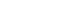 14301201911088270张  矛14301200610834635周  芳14301201311530566郑  斌14301201710435456李瑜丹14301200910258445周  游14301201311781264李忠孝14301201510218481肖红辉14301200010427481罗迎朝14301200210295200 郭  红14301200310157692李政权14301199110767016杨树成14301200910858282杨运胜14301201210393971杨梦灵14301201211477113姜艳艳14301201011583446朱丽文14301199711553667刘克超14301201210454600 唐丹优14301201011825656何  丹14301201811069905冯正中14301201710335294吴  寅14301201710603775周  晶14301201811036718孙  洁16101201611623458闫晓蓉14301202011096868朱  博14301201210890455吴玉婷14301201611570142蒲雪慧14301202011125072胥  霓14301201211171439万  芳14301201711010726张乐然14301201910794712刘丽娜14301201811051846苏晨晨14301201811069629田  凯14301202010130151胡  乐13501201511233444朱丽红14305201811047850谭  天14301201910121317胡  玺14301201511399068赵琳琳14301201111750919徐  琴14301201911312427熊建波14301201110046351郭国永14301201210232484刘  甜14301201911120699李  犟14301201411760100李志鹏14301201910079416任  志14301201910104637侯佳佳14301201211270497张日照14301200610564701达明晖14301201811027910姓  名执业证号姓  名执业证号姓  名执业证号王  齐14301199510318853周寰奇14301201310153066宋延德14301199210612769周曼利14301198111144856周天洁14301200310513050汤启坤14301201210752675姓  名执业证号姓  名执业证号姓  名执业证号刘银龙14301199810181764李玉娴14301201411658437杨昌武14301201410611826刘应德14301201510781358袁少成14301201510159335聂  瑶14309201610400614陈  曦14301201710900818李嘉晋14301201810051839潘  晨14301201511987808史文林14301201910084197姓  名执业证号姓  名执业证号姓  名执业证号龙青林14301199410703271何  军14301200410600556夏晓怀14301200610755650吴咏梅14301200911692991文佳佳14301201111458651何  妮14301201211381853肖  萍14301201311357116杨  可14301201410498608李  亚14301201510946271胡婷婷 14301201611852205刘  盼     14301201810069836李朕贤14301201910120674曾梓轩14301201910121242姓  名执业证号姓  名执业证号姓  名执业证号仇  晶14301201011802486刘雅丽14301201111385563高  尚14403201110047620张佳敏14301201311133414龚露露14301201511114528胡艳芳14301201911089873谢逾韫14301201611160569鲁佩花14301201711319749朱碧云14301201711013958伍  姣14301201811051285张冬平14301201811069684彭霞超群14301201911079408姓  名执业证号姓  名执业证号姓  名执业证号刘炜伦14301200710772728谭铁索14301200510960543杨祎敏14301201911090790胥剑锋14301201210924372邱  峰14301201010994817郭  旻14301201610597989傅小波14301200810633513严嵩岚14301201210323556曾宪涛14301201810051431何  平14301201110418468魏  攀14301200910924655文  芳14301201811051434何  妮14301199711415918苏  慧14301201511198311刘巧林14301201811069668刘  洋14301201011641901赵丽真14301201411689155姓  名执业证号姓  名执业证号姓  名执业证号卢竞宁14301200411994345刘  畅14301200810732512杜  艳14301201511846544龚  兰14301201711391255邹并芳14301201411579690曾敏林14301201810047855肖  芳14301201911084022向  鑫14301201910104492姓  名执业证号姓  名执业证号姓  名执业证号喻  朋14301201510781716王向阳14301200810615948范小容14301201111507017肖  君14301201711635790姓  名执业证号姓  名执业证号姓  名执业证号林学君14301199410905642喻  娟14301199611448770李玉琴14301200211449295吴红艳14301200911592923潘相希14301201310304694陈  文14301201510690141罗志珍14301201511445325张伟华14301201511362189魏素红14301201711338756杨  翩14301201711113765姓  名执业证号姓  名执业证号姓  名执业证号卜成生14301198710868058彭苏华14301198910529734龙颂平14301198910366585向海棠14301199110887795胡卓林14301199910115371刘小平14301200110515862杨  勇14301200010486482夏立超14301200510959212龙智华14301200910545063赵  磊14301200810858965何亿民14301200810102872王  湘14303201070819591谢  浩14301201010104722卜  璇14301201011142062崔丙欣14301201010898414隋晨光14301201011730237兰  楠14307201411944444黄柏崴14301201410116532糜欢欢14301201410443809申  涛14301201610508311赵  琼14301201511335728刘杏芬14301201511348525陈昌道14301201610766890李  理14301201611134976何  彪14301201610793843刘永维14301201610745571焦建中14301201610279436姚  澍14301201610126142姚  静14301201711678567李宁峰14301201910079452李云飞14301201910079418姓  名执业证号姓  名执业证号姓  名执业证号谭法根14301201010618910张洪涛14301200610338522李 斌14301199410118556姓  名执业证号姓  名执业证号姓  名执业证号贺灵芝14301200410553480刘少成14301200411963158赵宗缘14301201210385215宋垠娜14301201711427772袁许燕14301201711952181闫  珍14301201711012736方  琛14301201711011659曾利权14301201910121241姓  名执业证号姓  名执业证号姓  名执业证号李中健14301201010366089张  胜14301201310766931王利华14301201511624968黄志锋14301200710105575姓  名执业证号姓  名执业证号姓  名执业证号朱湘武14301199310283554肖  霞14301199111256116彭红艳14301200411595603王  军14301199310432177虢铁强14301199410752106郭浩章14301199310793968袁小平14301198910939168朱慧春14301201411907125谭金林14301201310516776罗名普14301201510246797郭  锐14301201510788439王  静14301201611560226刘  异14301201610347526彭  瑾14301201611821802陈李慧14301201611851860周含序14301201711510892童  意 14301201710907150詹海燕14301201911636048姓  名执业证号姓  名执业证号姓  名执业证号纪正尧14301199310335708罗正南14301199720484322阳明武14301199420352060高炼彬14301200110995799姓  名执业证号姓  名执业证号姓  名执业证号傅维敏14301200710742393黎 明14301201010781658毛利明14301201011755870苗晓阳14301201310653789徐 旋14301201710013023王  浪14301201910120604姓  名执业证号姓  名执业证号姓  名执业证号刘秀成14301201210940232高英杰14301201110438403谢灵芝14301200911559489舒易艳14301201010823037谢海兵14301201310228309刘小兰14301201611255031曹  雷14301201910103262姓  名执业证号姓  名执业证号姓  名执业证号易  柱14301201110459249肖棠薇14301201511748292姚 艳14301201811021628吴柳云14301201311593892李小玉14301201711448028姓  名执业证号姓  名执业证号姓  名执业证号洪  日14301201010768333李  萍14301201111779109庞圣祥14301198810109592何应龙14301200710560490冯浩辉14301201110616294尹少宁14301201211330677朱  丹14301201010841291陆安文14301200910116432刘自能14301200810527744吴  莉14301200111890024廖细红14301201211190728刘  昭14301201511117793文双百14301201220994422郭祖云14301200610841042朱  慧14301201311203176张红英14301201111071336黄  娟14301201311990326熊盛君14301201510404207刘  丹14301201711013079周彩凤14301201411610586杨  雄14301201711972410印安耀14301201710013074张  靖14301201711908260霍宏昌14301201710699134陶立安14301199410980214资小利14301201010398170周小逢14301201811069809刘勇军14301201810069806赵  康14301201910085198凡  敏14301201910121439姓  名执业证号姓  名执业证号姓  名执业证号曾  伟14301198910217438林春江14301199410418760黄  虹14301199411718085伍从容14301200110387076林  莉14301200111406283赵长华140301200210481163梅其元14301200210759222罗天昊14301200210850217孔  娟14301201011614096黄子川14301201211449944王慧琼14301201411424417佘艺颖14301201521805789李  香14301201911120673姓  名执业证号姓  名执业证号姓  名执业证号陈明凡14301200610555651陈 琛14301201110117640戴旌晶14301201210459853李俊玲14301201311990188饶 佳14301201110490916瞿宜顺14301201610403213张少伟14301200610303994王义凯14301201510591692瞿细兵14301201710013090陈  荣14301201711013111邓  资14301201711013086吴家幸14301201811069821何先闯14301201911079401姓  名执业证号姓  名执业证号姓  名执业证号喻佳锋14301201010368966李  华14301201411666043张  弛14301201211533946丁  尚14301201210337312葛  成14301201610645540罗  杰14301201410499046汪楚钰14301201911121272黄兰亭14301201911121302姓  名执业证号姓  名执业证号姓  名执业证号陈革平14301199410339353周  奇14301200911978453谢志钊14301201420340804彭  霖14301199311323460王  远14301201011687009段和霞14301201411224209李进意14301200120809473喻  雷14301201220746521郑礼军14301201610356877龙  锋14301201211685501于志群14301201510956248蔡　达14301201810069814陈召南14301201911120580姓  名执业证号姓  名执业证号姓  名执业证号谈文斌14309199510928229朱  瑾14301201711871274张婉秋14301201411634861王皓生14301201410624910唐  欢14301201711013058姜超云14301201010653619卢泽华14301201110217777陈雅文14301201811069787谭  惠14301201611919938姓  名执业证号姓  名执业证号姓  名执业证号丁建平14301200710923015李梅香14301201411884703丁凌巧14301201811069832朱志武14301200610833534曾  铭14301201011586121高  颖14301201811072081项  晟14301199310841476陈  英14301199611976513谭  颖14301201811069834唐冬云14301200010784650周胜峰14301201010368052周黎明14301201911079398邓丹妮14301201211385755余  柯14301201010246418马建波14301201910079399李依民14301199110617139王志平14301201110678982邹丽丽14301201911090792何长春14301200810574726惠远帅14301201110311141林伯青14301200510422209伍福华14301201110116745何俊锋14301200810201223王玲芝14301201711975971吕  凡14301200811625950陈悠洁14301201411256909张  鑫14301201611787548陈雨轩14301201311536536周  香14301201111732631王燕莎14301201711119338张伟国14301200810429879熊  鹏14301201710328543潘  璐14301201810069828陈芝英14301201711172321姓  名执业证号姓  名执业证号姓  名执业证号吴刚强14305199210888731杨冬梅14305201211649598罗铁雄14305199110992951秦晓平14305201010248938郭世雄14305199910631211罗健飞14305200310209712邓建国14305201310267304姓  名执业证号姓  名执业证号姓  名执业证号石  珞14301200911484955杨玲玲14301201111936433徐永超14301201110184472肖  莎14301201211582211周奕苇14301201211318270马敬超14301201310911506马文杰14301201310588290袁月影14301201411743022陈  静14301201411741103周  磊14301201610324739宋昱君14301201710934272姓  名执业证号姓  名执业证号姓  名执业证号胡勇平14301199310635276刘  莉14301201211306966尹国荣14301201320695831罗湘红14301199410133174王  晓14301201311615130胡守勇14301201520326720王东平14301200810588266夏学泉14309201311158639郑江梅14301201611654647张颖军14301201210478454张群林14301201410545312熊金香14301201611632022曹天舒14301201211379016蔡金胜14301201410775735姜  莉14301201711218936申  勇14301201310650758彭星东14301198920260364周灵灿14301201811029050刘智丹14301200810352758蒋雁飞14301199921873192易  露14301201911079426田小勇14301201010279797严利东14301200520981195吴  素14301201911120622姚  刚14301201110158346邓江安14301201010923325徐凌霄14301201910120925刘  凯14301201110676624吴雪花14301201211330777姓  名执业证号姓  名执业证号姓  名执业证号向毅球14301201210918398赵前程14301201210390280刘青松14301201510875847姓  名执业证号姓  名执业证号姓  名执业证号袁维民14301200210731134杨  萍14301199310902491陈曦婕14301201311340308宋  威14301199710857466李要然14301199910885124屈意民14301200610653055刘尧国14301199910166504刘小舟14301200210765191马明明14301201011983552李新文14301201010338267卿启斌14301200910233528康厚宗14301201810051810匡检洪14301201110371809蔡晓明14301200711340644唐玉欣14301200910488821 张瑾伊14301201611908646何玉梅14301200711244322潘  鹏14301201310561506崔  亮14301201210930771谭玉婷14301201311639917楚霞芬14301201411598808翟明圆14301201511364776关  艳14301201411753590马威崇14301201710101479梁  曦14301201410850847 邓海林14301201411654077 余  彦14301201620532535周  鹏14301201610645817刘  娅14301201611125036皇甫少博14301201810051813喻曼娜14301201611127948尹  莉14301201511501152王艺霏14301201511901396安云初14301201820051450熊  筱14301201811021673赵  伟14301201710492588黎  倩14301201811069868杨  森14301201811069864赵  涛14301201910120863姓  名执业证号姓  名执业证号姓  名执业证号李聪勇14301199110824132刘泽安14301199510349990陈壮辉14301198910526491许 富14304201510839275朱 玲14301201310741339马晓星14301200210956431刘 帅14301201510588008丁佳伟14301201210209231姓  名执业证号姓  名执业证号姓  名执业证号欧阳文华14301199410700727李安华1430199111996978镇瑞琴14301198911336695唐国强14301198910459625彭安康14301200410507343李晓芳14301201311817925周惠娟14301199211935920杨舜泗14301200110312751姓  名执业证号姓  名执业证号姓  名执业证号吴杨红14301199410640180金  涛14301199410459250毛  佳14301201111793235陈国芳14301199110103071陈宝刚14301199520129313易  利14301201521167705王靖民14301199310307330秦秋香14301201411932831王利平14301199010616880边均福14301200410480794李永良14301198710412667刘  琴14301201411932831李辞盈14301200610172704姓  名执业证号姓  名执业证号姓  名执业证号熊桂香14301198611703299唐小锋14301201311181630胡艳香14301200621830002庄  重14301200210848100罗  丽14301201011744455姓  名执业证号姓  名执业证号姓  名执业证号易法新14301201010783569易海斌14301200410984087王立学14301200410719207陈祖海14301200110621786陈震宇14301200210111363王  婷14301201811051814宋  征14301200510899236胡  楠14301200410407999龙本初14301201010806536丁  宜14301199410313881姓  名执业证号姓  名执业证号姓  名执业证号张  佐14301201010069752宋彬龄14301201821036836张  娟14301201511119729魏小凡14301200611919977蒋志凌14301201310361411艾  煜14301201410340524刘志超14301200810663750曾  艳14301201011084052胡代英14301201411587488姓  名执业证号姓  名执业证号姓  名执业证号李文魁14301201010973888李振兴14301201110668170贾  婷14301201111634126罗  健14301200810315707赵  蓓14301201711573307张  威14301201810069852姓  名执业证号姓  名执业证号姓  名执业证号徐  殷14301201311312652黄大方14301201311796626李雅芳14301201311766160彭尚霖14301201410758709姓  名执业证号姓  名执业证号姓  名执业证号钟卓峰14301200610175709张明富14301201310992475张  归14301201710360901陈众志14301200710253371刘灵鲲14301201410947899陆勇军14301201010730395肖  维14301201310844287姓  名执业证号姓  名执业证号姓  名执业证号聂志刚14301200310761523陈力虹14301201711013000王成平14307200110216984刘  懿14301198711897306查建国14301198910572336向银鹤14301201510977790吴  越14301201610228870姓  名执业证号姓  名执业证号姓  名执业证号谢  晋14301201310248614管  丹14301201311842961谭  芳14301201111208238姓  名执业证号姓  名执业证号姓  名执业证号王正刚14301199710372141余俊义14301201010907742詹顺志14301201810051532陈滨慧14301200211208992黄  友14301201410756857刘功奇14301201920094991李国文14301200410823557徐淑芳14301201611129987曾  辉14301201710551680杨文旺14301200810612371黄星永14301201620930107郑  洋14301201710013145周治国14301201110581999谭  柳14301201710478131黄宝平14301201110601415石柏林14301200020579204姓  名执业证号姓  名执业证号姓  名执业证号贺迎辉14301200211629243陈伟尔14301201710012707熊  玲14301201611951551蒋序详14301201110278408王  蕾14301201411492951李逍遥14301201910120680夏  君14301201211102569陈喜珍14301201511336494周  鑫14301201911079393姓  名执业证号姓  名执业证号姓  名执业证号彭  毅14301199910110566彭建林14301200610677506张麓峰14301200910612458贺紫恩14301201811051502姓  名执业证号姓  名执业证号姓  名执业证号肖望平14301199310286169杨坤知14301198910137595 申  波14301201911121425 黄大兴14301199410788045陈南泉14301199710972863  付康鹏14301201910121424石敏芝14305200111603212欧廷荣14301200610565163 匡  霖14301201910121426石  勇14301199110196567 朱开华14301199911420380 姓  名执业证号姓  名执业证号姓  名执业证号潘海波14301201010927912覃事群14301201211953809赵卫东14301200070600382朱锦芳14301201211953809马  宁1430120161190937姓  名执业证号姓  名执业证号姓  名执业证号姜  舟14301200610441451陈晓帆14301200410317424赖凯华14301201411260951喻向阳14301199120339500王丹露14301201311772318姓  名执业证号姓  名执业证号姓  名执业证号罗一辉14301200310651900方小波14301200410107923杨志高14301200410127001周  龙14301201210928861童  静14301201211936385宁素洁14301201111435400刘  恋14301201411819599苏岚昕14301201911688325陈  旭14301201110123819李海霞14301201611257135肖国九14301201610120049盛  灵14301201811045233许  强14301201710013694严  广14301201710013899邓雪琼14301201811045138广丽苹14301201811069859邓小明14301201810069854陈  景14301201810069856廖意成14301201910079395李素英14301201911079422张胤泽14301201910084034陈婥婥14301201911084040袁煜程14301201910121260姓  名执业证号姓  名执业证号姓  名执业证号胡勇军14301199010503555王  充14301201510883948汪新飞14301201910089870肖  阳14301199110671000谢  均14301201610917021袁  江14301201910090795李云辉14301199310258790王  仟14301201611517217赵  珅14301201911122031谢研尖14301200210229072周  伊14301201711011670罗  静14301201011369740申娓娓14301200511643673夏训杰14301201910079394张  浠14301201411585768刘启永14301200810203002姓  名执业证号姓  名执业证号姓  名执业证号胡振华14307200610466806朱天华14301200810729531王  飞14301200910753370王  琳14301201111206578曹  樱 14301201111796331侯婷婷14301201111219874胡志辉14301201110615018吴  攀14301201310437395陈  黎14301201311138920孟  妮14301201311828244谢  燕14301201411292533卓如君14301201411427735文  静14307201511259368高明晖14301201510756645周  琴14301201511841831谢承新14301201510863349熊则凯14301201610695457祁  蓓14301201611798433周梦思14301201611153246周伊璐14301201611195721李红青14301201611455073余  磊14301201610805151游小凯14301201710843079简  丹14301201711400239汤声扬14301201810069799罗依凯14301201911079383林  江  14301201910087934姓  名执业证号姓  名执业证号姓  名执业证号苏 剑14301200310812443王松竹14301199110552136王凤舞14301200210931458王践礼14301200610640380汤少林14301198910631961刘  娟14301201211422256郭  梅14313201111233310王  垒14301201610800045欧阳金建14301199310639264张  静14301201311926849刘  恋14301201411497337姓  名执业证号姓  名执业证号姓  名执业证号何  纲14301200010372719梁  剑14301199410743774高丽群14301200511393342曾文波14301201210239497彭仲立14307201410949883黄四群14301201010139968张星湘14301201110389225张家兴14301201510239378李  琼14309201511599220刘胜九14301200810307128成长清14301199110462898姓  名执业证号姓  名执业证号姓  名执业证号黄  双14301201211729445李梦梦14301201511426683樊  霞14301201311211292谢兆佳14301201210484016张淑元14301200911882810代建平14312200510813197徐  轶14301201610207016熊  宇14301201611502906刘尔卿14301201711260933张雄伟14301201810021626谢  龙14301201810069683曾志颖14301201910121239蒋  莉14301201911121231姓  名执业证号姓  名执业证号姓  名执业证号王桃古14301200810119304刘晓彬14301200910626432谢玖红14301200910459182刘寿市14301200910284072谭孟茹14301201011622988毛  欣14301201511156056匡辉迪14301201611672798肖  华14301201610111505苏扬波14301201610506446邓日亮14301201710162977张  恩14301201810019232李晓春14301201910101190姓  名执业证号姓  名执业证号姓  名执业证号胡利平14301200410770818魏  星14301201410478613谭  波14301201710607985邓  龙14301200410563191陈  琼14301201411745656康  娟14301201711210093张  朝14301200910383703杨  娜14301201511342788卜益新14301200511033370王一夫14301201010124019陈亚超14301201510404572张  琦14301201711018866粟  沙14301201111691698武少华14301201611897232刘  漫14301201811051745陈文娟14301201311178634黄秋萍14301201611426861周凌涛14301201810051746陈  亚14301201411996574王冰欣14301201611275953唐纯明14301201810051749成铁夫14301201410462834唐蓬溪14301201611757530刘雨欣14301201911117869李  庆14301201811069827曹婉珍14301201911090797马德帅14301201910121211赵欣晨14301201911090143谢  霞14301201911090108姓  名执业证号姓  名执业证号姓  名执业证号黄雅文14301200610776967蔡文卓14301200911524232张  倩14301200711774282严  琳14301201611865463徐  玲14301201611330065姓  名执业证号姓  名执业证号姓  名执业证号刘贞敏14301200310272921卿小平14301199410625927严  洲14301200210213704燕锦阳14301200210930653周莫龙14301201710149650彭小芳14301201311253577朱  玲14301201811036824姓  名执业证号姓  名执业证号姓  名执业证号王乐军14301200110237336文桂彬14301199910297135陈  雷14301199910679826刘晓辉14301201010613956罗  耘14301201110111156陈毅成14301200210567760朱  辉14301201511519392黄可人14301199510746657赵赛杰14301200010381210王  策14301200910391453向艳萍14301201311298132万叶坤14301201211958799谭  良14301201310497930陈选作14301201510251937刘  懿14301201711350202黄泽强14301201710740676邹  佩14301201611280684甘蜜蜜14301201611961942付春江14311199610241967李雨林14301201510127455王  蓉14301201211514363黄梦婷14301201711013947王  嫱14301201811045088杨  焕14301201811051727李春燕14301201911120681姓  名执业证号姓  名执业证号姓  名执业证号向  慧14301201011394345张志方14301200910179342王  硕14301201210277014钟  鹏14301201010649128桑跃彩14301198610379635廖敦龙14301201410326977王少峰14301201410424115陈  岿14301201410331305彭小舟14301201310571788李胜魁14301201310431838姚联芳14301201210742529阳海霞14301201211512985隋  兴14301201111870937王永忠14301201610127628周惠英14301201711866272裴  蕾14301201211448518伍  伟14301201710011606李  颖14301201811033446刘  鑫14301201810046461姓  名执业证号姓  名执业证号姓  名执业证号和  湘14301198910586297曾朝阳14301200210535047文同爱14301200720739909李建波14301200310675860曾传君14301200710611623 孙  强14301200910699473袁铁山14301201010732898邓友金14301201110182710张文芳14305201111695257刘  辉14301201211910438王  瑞14301201210888201毛雅琴14301201311647684常琴艳14301201411418543龙  梅14303201411486013蒋睦佳14301201410957381袁利民14301201510172562张  敏14301201511044170梁兴国14301201510958920李泽庭14301201610979673陈  璠14301201610813446刘超群14301201610935252谭  煌14301201611579398甘永琼14301201711013938喻恬静14301201711354710曾志宏14301201710011642陈恩志14301201810069824余逸飞14301201710927461胡  平14301201910079384毛凯城14301201910090012邱  祥14301201910120617赵  卷14301201911120865姓  名执业证号姓  名执业证号姓  名执业证号张梦萍14301201111976468刘  坤14313201010136141王  鑫14301201910120609黄松顺14301200810558846陈  刚14301201810021674朱文刚14301201910121270张志敏14301201010246390蒋  聪14301201911079379姓  名执业证号姓  名执业证号姓  名执业证号贺  宇14301200911836378刘洪仁14301200910111712李宏伟14301201110389642徐  惊14301200711369349谷召亮14301201510353002姚  丹14301201811021675周  凌14301200911526757冯  芳14301201511358115左  露14301201611925983姓  名执业证号姓  名执业证号姓  名执业证号杜汉章14301200210377437王  丽14301200911692504李雨洋14301201710140283蒋金友14301199110776850杜  敏14301199711470515姓  名执业证号姓  名执业证号姓  名执业证号肖  平14301199110998813李  兵14301199110286751刘正先14301199510620718房  向14301199310924865尚  洁14301200211238558张作辰14301201010476149姓  名执业证号姓  名执业证号姓  名执业证号潘晓敏14301199110130472张  湘14301199410566918李  彦14301201110304320姓  名执业证号姓  名执业证号姓  名执业证号王彦丁14301201011498703曾技芝14301200110490985邓  娟14301201811051286黄  玲14301201611360979张伟香14301201511498250姓  名执业证号姓  名执业证号姓  名执业证号杨建明14301199610476989曾鼎忠14301199410549696张丕穆14301200910968806宋雪云14301200510974747杨  琼14301200811740458胡爱琼14301200911371560雷  鑫14301200120733902姜守瑞14301200810289854谭卫利14301200910133102刘益灯14301200920351421尹柳荣14301201210748153何芝贤14301201110813593唐朝晖14301199811958530江万里14301200720865449许勇斌14301201210465792陈运雄14301199520733712 黄  勇14301201010543051蒋良勇14301201020793597曾玉琦14301201411169138杜雯娟14301201411594290周  荟14301201311513008周圆新14301201611538466沈  丹14301201511216364刘  倩14301201411362878汤  驷14301201110189878姜  明14301201421958321尹浩铭14301201510604932陈  珺14301201011110086魏  巍14301201320261060黎友明14301201510619843阳征水14301201710521962刘佳娉14301201421527158钟文杰14301201611802350黄红献14301201611481509罗  亚14301201611221321刘东兴14301201720792847田志平14301200910965724江  虹14301201721738000李国强14301200420807517白欢欢14301201111383382陈  伟14301201710937208张  菲14301201711013975石祖成14301201610845414何纪恩14301200610292819李  博14301201710013966晏明科14301201710013969冯  杨14301201710013971夏  叶14301201711013978何  伟14301201410768929张  启14301201811051692曹  进14301201810028230盛幸梓14301201811040397彭志刚14301201810051702潘新兴14301201910121398田治富14301201610594147董慧敏14301201711806762杨  琴14301201811069759方  涛14301201810069761黎摇摇14301201811069310胡  晓14301201910079376熊  怡14301201811069769冯  艳14301201811069757徐  娜14301201911120918姓  名执业证号姓  名执业证号姓  名执业证号李  建14301199210416095易亮国14301199310150011汪光明14301198910231772姓  名执业证号姓  名执业证号姓  名执业证号刘  尚14301200010201473程万科 14301200410226515曾  懿 14301200410290436周卫宏14301200411575542杨春泉 14301200610877663 文灿跃14301201010649473 钟志国14301201210880479 何雪阳14301201210110368喻小文14301201210635705秦亚平 14301201311622915成和平14301201410782162张  庆  14301201510985020黄  钰 14301201511697216严  敏14301201611354117何文庭14301201611511124曾乃盾14301201611139901王爱华14301201611868388朱思泳14301201610461650李  舜14301201710698562肖  谦   14301201810051314姓  名执业证号姓  名执业证号姓  名执业证号王爱平14301199110590767钟爱平14301200111607041熊  勇14301198810603347张明智14301199410627986陈  忠14301199310430265肖  斐14301199510468854谭  勇14301199310602203陈振坤14301200410786886郑士军14301200110460309王大造14301200510215229何佩虎14301200110636086罗卫国14301200410487534李文国14301200110173206陈显锋14301201211609919唐  齐14301201110978677宇  萌14301201111581901蒋娇娥14301201411552707王  朝14301201510934236贺  钰14301201511179869孟海燕14301201511660523王首力14301201611327662张巡风14301201610490482周利明14301201610904995王国文14301199710434198张  利14301201911079439姓  名执业证号姓  名执业证号姓  名执业证号范胤卓14301200310729241刘勇军14301200310447933梁艳红14301200711886224游  兴14301198910182093刘  佩14301201011472906曹亦斌14301200910106099罗秋梅14301201011668547刘文霞14301201011118652宋文赛14301201111828142姚宗逸14301201110217457王平辉14301199510407332王雄伟14301201110137465吴桢权14301200910278780王锡武14301201210601470刘超洋14301201310327454徐爱群14301201410483502肖  云14301201411721291李  智14301201510830192邓玲珑14301201410744142黄  洋14301201411878995孙华隆14301201610285165彭  英14301201611417748罗  玲14301201511724199陈亚娟14301201711511018戴裕云14301201710012733皮磊林14301201710012733肖  喆14301201810051854魏  捷14301201810036773叶  舟14301201811051857陈丽杰14301201811051317周  帅14301201811069615胡  赟14301201811069611王  顿14301201810069613付金灿14301201810069600吴  欢14301201811069612瞿思敏14301201811069614苏学美14301201910089876姓  名执业证号姓  名执业证号姓  名执业证号谢建军14301200210937778朱慧敏14301198810777903凌  雨14301200111911114杨  芳14301201011524422向小菲14301201711288222黄  元14301201110683260刘  燕14301201411516517姓  名执业证号姓  名执业证号姓  名执业证号范国军14301200510246657吴  俊14301200411419685 章惠兰14301200411697885周金树14301200210624519李铁强14301200810821270陈  路14301201410609496黄  可14301201211266242熊  云14301201411811636邹志凡14301201310769873龚晓阳14301201611405320王丹玉14301201611824232佘余熠熠14301201810069842姓  名执业证号姓  名执业证号姓  名执业证号熊伟权14301200010686787龙  杨14301201011811265罗仲辉14301201611893019吴铁钢14301200310811302陈  超14301201111204469聂明娥14301201711659322孔果平14301200811801981刘彦希14301200011566665郭  阳14301201711168641王志荣14301201410974416杨  振14301201410270641刘  沛14301201811021623王  略14301201110944799陶  勇14301200010223621贺梦辉14301201711012998王  丹14301201411805200梁玉霞14301201211319439喻  舟14301201811069660郑建华14301199510991093张  妮14301201611955898姓  名执业证号姓  名执业证号姓  名执业证号李亚华14301200410161006李今殊14301201610812848陈利群14301201711905849陈果平14301200910118789尹谷良 14301201810069492邓  敏14301201810051318杨跃飞14301201410802080李世华14301201910079435曹  洁14301201611625005何婵玉14301201611922942宋  媚    14301201911103679喻文驰 14301201910121268卢显康14301201711150382姓  名执业证号姓  名执业证号姓  名执业证号尹 梨14301201811045284夏  薇14301200811703649邓  昕14301200911236555刘金凤14301201711011583余  雷14301201110672493吴  茜14301200711267025李  燕14301201711308590李  伟14301201304322236姓  名执业证号姓  名执业证号姓  名执业证号刘  文14301199610718078邝建祥14301200710275203宋爱军14301201010561074邱云龙14301201410227282李  蓉14301201411781567姓  名执业证号姓  名执业证号姓  名执业证号张  亮14301199410322131谢  惠14301201111325215刘  洪14301201010261480张秋华14301199411646450刘  珂14301201210444466宋春林14301201110422236杨  郁14301199410568233唐莎莎14301201411127257段云枫14301201710748984卢  欣14301199510579100刘  凤14301201511944846李  杨14301201710543020谭卫民14301200110558335吴  云14301201610455498张洪波14301201710243402张  恒14301200810356596许海光14301201711328219钟  情14301201811069772姓  名执业证号姓  名执业证号姓  名执业证号赵 艳14301201411412162熊春发14301201410563473纪昌航14301201410959962 龙 英14301201411561322姓  名执业证号姓  名执业证号姓  名执业证号谢庆瑜14301198910213326金  鑫14301199510577766贺金星14301199310375809杨佳多14301201210704211朱小坚14301199110680891杨志奎14301198910953481周  皓14301199310120876邱建雄14301200410837532杨章红14301199310612117杨杰辉14301199410427568胡晓霞14301200711426395王丹艳14301201111655807眭子剑14301201810069477姓  名执业证号姓  名执业证号姓  名执业证号张  艳14301200711415572周  宇14301200810709948姜  玲14301200011268157匡  美14304201411595401皮  敏14301201611667702王勤勤14301201810052045姓  名执业证号姓  名执业证号姓  名执业证号武  晓14301200110601007周建成14301199320603848杨伍平14301200610553981周华成14301200610355550袁  全14301200711555891樊  云14301200710939828周昭用14301200710811189朱铁桥14301200410478704何  滔14301201310166127何昕霖14301201411127000朱  颖14301201411116307刘卫生14301201610225109彭冬福14301201611368933叶秋芳14301201811021630谢揽宇14301201810069795姓  名执业证号姓  名执业证号姓  名执业证号舒建国14301198710224633乐幼清14301198710123706艾炳光14301198910343064潘宏新14301199410148738丁平贵14301199510430777唐灿辉14301199610278022黄德智14301199910807337肖超元14301200110885521喻红兵14301200010222394刘  勋14301200910407485陈兰花14301200911770084易军胜14301200910242492戴国凤14301201011424957刘  玲14301201011878420沈晴晴14301201011730105杨杰晖14301201011501141唐  可14301201011586272谭小斌14301201020504011江丹蕊14301201211583852张慧蓉14301201111513780雍  彬14301201110734807李  进14301201310377618刘  莎14301201311753197李红波14301201410288636华  纤14301201411377651谢银胜14301201410677507孙贺威14301201410762084       田雪萍14301201511958356丁琳琳14301201511350257        罗  璋14301201510702861         杨春霞14301201611671554陈嘉瑶14301201611722677肖屹琳14301201611403213瞿  婷14301201711946802李  潇14301201711943138王振梅14301201011268463王  超14301201711927704燕真珍14301201711625366陈顺祥     14301201910120558姓  名执业证号姓  名执业证号姓  名执业证号邹新军14301200510555507马昌志14301201310899584黎茂国14306201310821199贵  黎14301201010588696朱亚辉14301200611916202李舒婷14301201911120668姓  名执业证号姓  名执业证号姓  名执业证号雷天仁14301200410979139周先冬14301201110368346吴  擎14301201010274716杨皓云14301201210196194刘  洋14301201410863124颜道成14301200010161995杨  剑14301201210911681郭利师14301201411313168陈芊芊14301201711846099张  维14301201711691450雷  轩14301201710412462罗琴婧14301201811047179刘  莹14301201811069631张天骄14301201810069634易  可14301201910120886方晓梅14301201911121475姓  名执业证号姓  名执业证号姓  名执业证号向红光14301200510361354王小青14301201211822164伍  松14301200810465189易  露14301201211560896夏兴友14301201010700289周  臣14301201010582709姓  名执业证号姓  名执业证号姓  名执业证号金运祥14301099110410006肖新武14301199110331145黄兴国14301199510138290周术军14301199510138290汤  杰14301200410119450胡卫东14301201210577461刘中华14301201510793414贺  征14301201510650580林  强14301201910691587姓  名执业证号姓  名执业证号姓  名执业证号王忠友14301199310870683聂  钧14301201010775810李林威14305201510479997戴相敬14301200510504656陈丹丹14301201911053616罗仲华14301201811069476盛伟明14301201911079438姓  名执业证号姓  名执业证号姓  名执业证号徐  力14301199911345971李  勤14301201411811996刘  丹14301201711013934周  洁14301201611580452罗明亮14301201510196075李德照14301200310817650王弼丞14301201710733989陈金辉14301200810189054吕  帅14301201510920464谢春阳14301201110587076肖卫华14301201410403514李德照14301200310817650梅爱军14301200810130095杨  甜14301200173090086肖  凯14301201210393221吴红霞14301200711432164阳冬梅14301201511915598肖  赛14301201611478442孙玄帷14301201511987516陈  立14301201910079385刘淑华14301201911090796姓  名执业证号姓  名执业证号姓  名执业证号袁金龙14301200510278949李光白14301199510191496肖三红14301199411435920何小王14301200210542027任  珊14301200711847726李  星14301201411760173顾  晶14301201811021616刘  也14301201810021617李  剑14301201810069602郑天炜14301201910089877姓  名执业证号姓  名执业证号姓  名执业证号毛  英14301199611337061毛  雄14301200510942361周争平14301201110476472熊  晖14301199410649458宁华波14301201010592557陈旭初14301199320473474袁志新14301200410628472刘  巍14301200910101186郭  盛14301201111040246冯  露14301201311827845熊宗哲14301199920780445周云仁14301199910558077张成伟14301200210969392唐绪胜14301201710177343于佳鑫14301201511297503代丹霞14301201311191858袁舒怡14301201611230887谭  晋14301199510886523王  莉14301201711423310胡  兵14301201711401308马世媛14301201021253148毛  娜14301201611143301谢林海14301199410150203胡尉红14301201911079459王  群 14301201911079460陈济俐14301201911120556卢志文14301201910103233姓  名执业证号姓  名执业证号姓  名执业证号汪振国14301198710360495周  广14301200010721353 周建明14301198910319346熊  文14301201010953736 姓  名执业证号姓  名执业证号姓  名执业证号刘沛林14301198910697946聂拥军14301199310561597杨  诚14301199510652449黄修云14301199810323709袁青峰14301199911813031严冠军14301200110248831康内新14301200410517553冯梦豆14301200410165505谭庆康14301200520634209郑宇敦14301200810138404肖  彬14301200910988983廖作先14301201011667198龚忍心14301201010208351胡  君14301201020592445梁  本14301201010346089欧阳华峰14301201110286624易文松14301201110209910徐晓安14301200110990280郑周全14301201110231649何望中14301201210345757彭长林14301201210698395肖本岗14301201210938438陈媛媛14301201211981472王日阳14301201210128363徐晓颖14301201211958848陈美玲14301201311845426刘芳林14301201311395422刘化意14301201310017663廖雅萍14301201411724751张露兮14301201411172103余火文14301201510372498王友华14301201611210795赖  维14301201611406800江  华14301201710958885王  欢14301201710013955谭  敏14301201711012756张  翔14301201710667019李映雪14301201711740320易智星14301201810050780陈  锦14301201810051489肖智敏14301201811021634易冬华14301201811069862郑  亮14301201910079397邓  婷14301201911121429徐伟生14301201910120826吕飞宇14301201911121427刘潇耀14301201910120710童柳莎14301201911121432姓  名执业证号姓  名执业证号姓  名执业证号张瑛杰14301201411310265 鲁建民14301199110755928 丁  诚14301200910385589李才岗14301201010121957 陈科技14301201210126515 姓  名执业证号姓  名执业证号姓  名执业证号张自国14301200210381121方  炜14306201010931143任小文14301199111147522张  征14301200410632532杨小龙14301201010872774黄  勇14301200710538130李  峥14301201320832862王秀云14301201010601396黄子骞14301201510396988肖凯来14301201110450072韩  权14301201610635121肖  璨14301200911536632李志春14301199820246567唐贤谊14301201210380339唐宣令14301201710139288刘孟思14301201611849367朱  薇14301201111111589倪宇霞14301201711011596唐娜娜14301201611538119龚晓峰14301200510844424周  燕14301201711011599王伟军14301200710834811邝孝君14301201410443167李  萌14301201711011595谢  涛14301201110245580谷  娟14301201411728272郑光耀14301201110958635王文晶14301201611713948何德才14301201610760811唐丽渊14301201410232055王木清14301200410258971李  梅14301201411404032曹  轩14301201310798704侯  杰14301200110663303杜科元14301201410923388易  游14301201511291230袁江英14301201311318259左  林14301201510302327刘晓晗14301201511656436邹旭仔14301201211624800陈民辉14301201510783340毛  益14301201010444419罗  斌14301200710819843曾  丽14301201511824698郭  佳14301201411280300郭远茂14301199310693820邓  超14301201511827543陈双清14301201311280248高德辉14301200410608473陈  柳14301201411836553董  伟14301201810021642张  超14301200810467045史国奇14301201610468030黄  园14301201811051306田  兵14301199810569571袁剑伟14301201511861460邱梦晨14301201811051724姚旭东14301200910246885陈  韦14301201610858534石义杰14301201810069396季  武14301200010995783杨  浩14301201510360776张  吉14301201810069644吴中辉14301200910258389石  丹14301201611208804谭  晔14301201811069399董玲玲14301200911855621陈薪兆14301201610417037陈海军14301201910079450袁永辉14301200510198299胡丽娟14301201211071395许惠举14301201910079309黄丽霞14301200811689316喻国民14301201110047764肖习河14301201910079447潘  娜14301200911125504刘欢欢14301201611406303刘佳威14301201911079449郭政纯14301200910563802易  星14301201611961585李瑞英14301201911079448董  明14301200910113365江  滔14301201610432750彭静雅14301201811069659王  清14301200911900804邹  冠14301201410912466周  朴14301201910120873王伟栋14301201010844564郭一丁14301201110428000周  权14301201911120874陈海刚14301201510783340刘冬寅14301201410158511曾洪新14301201910121236姓  名执业证号姓  名执业证号姓  名执业证号戴志强14301200810850368杨海平14301200410855843谢 丹14301201611467080张红叶14301201311784105罗建国14301201610160698张 婷14301201811069511罗小松14301201110345313姓  名执业证号姓  名执业证号姓  名执业证号郑纪安14301198910928080黄  凯14301200110605829彭飞章14301200110752337谢应华14301200510802056王  健14301200510188175陈大达14301201810036841王玉萌14301201711013932周  纯14301201711012740姓  名执业证号姓  名执业证号姓  名执业证号王  刚14301201510872884马晓斌14301201210664048李强华14301201710764022马  拓14301201710191419谢珂瑶14301201710011671杨成亮14301201810051296陈  骞14301201710230334邱帅萍14301200910391692刘友华14301200420483069张庆霖14301201720181313金泉宇14301201810069387朱  蕾14301201911084205樊  成14301201921104669钟古政14301201910121327孙鹏远14301201910121320姓  名执业证号姓  名执业证号姓  名执业证号张颖峰14301201711011566于志华14301201310808594曾德旺14301201310169982张向阳14301199310990007刘朋辉14301201210913117李丽明14301201011618676赵明红14301201010174214陈延义14301201010437170秦蓉芳14301201911090799姓  名执业证号姓  名执业证号姓  名执业证号肖平康14301199110157564王志强14301198910409142刘尧北14301200110928231熊治国14301199910153426曾  嵘14301200201806050舒  坚14301198910695792李洪鹏14301201310438517梁雅琴14301201311316850钱晓蓉14301201611264092康  玲14301201511523014张  琪14301200110971821刘静荷14301201911079411姓  名执业证号姓  名执业证号姓  名执业证号张隆侃14301200810240613罗  博1430120121135972房宏玻14301200310676392言军燕14301199211711363姓  名执业证号姓  名执业证号姓  名执业证号宁清平14301198910678981李  慧14301201711136353宁金星14301201210186291谢冰航14301201510339786罗浩洋14301201910110536文正茂14301201710583773颜林文14301201610568792叶颖韬14301201611894114姓  名执业证号姓  名执业证号姓  名执业证号周继平14301200310513339邓文胜14301199310452090陈靖华14301200510297931宁  劼14301199810641896陈云梅14301199511984645陆  灿14403201011227716张利荣14301201011275237伍晓锋14301200211810905周雁芳14301201811069393姓  名执业证号姓  名执业证号姓  名执业证号赵海青14301201810018455郑  芯14301199611953399聂俊杰14301200110805658朱海涛14301201110853797阳  波14301201810069633姓  名执业证号姓  名执业证号姓  名执业证号贺志华14301200010322688林群英14301200511571422彭芳梅14301201021241586王  方14301201510765059陈  颖14301201211881459易  谨14301201621258977周  微14301201811069776姓  名执业证号姓  名执业证号姓  名执业证号莫述村14301200010334751欧阳宇翔14301200510299298朱波杰14301201110843846刘  英14301201311114704杨凯波14301201410196636卢  雷14301201410498582姜婷婷14301201511243191唐曼谷14301201511296412张峰华14301201610438483吉禅珍14301201611370672毛晶晶14301201721124440王  弘14301201710453765段哲敏14301201721014016高  雅14301201811051887羌  旭14301201511412115盛  辉14301201811069359喻  欢14301201911121376姓  名执业证号姓  名执业证号姓  名执业证号付泽星14301199811729238李凌洁14301201111931869马  婧14301199611907290樊怀礼14301201910897593聂治伟14301201310529998王凤艳14301201611891047姓  名执业证号姓  名执业证号姓  名执业证号郑太福14301200310580135谢财良14301200821131872谭  丹14301201411904027胡  志14301200310237815王  亮14301200811580715张  杰14301201110324885周领先143011199910510316吕中诚14301200910868478王曾云14301201410129728张大荣14301200210193230谭  妹14301200911513329唐  勋14301201010144095王  维14301200510714976蔡海涛14301201710798221何  艳14301201811069838姓  名执业证号姓  名执业证号姓  名执业证号周仲书14301200610396414曾东明14301200110287598李勇军14301201010791784曹  翔14301198910145681卢鹏辉14301200410375644欧阳松14301200010355940刘  宁14301199810280569彭  涛14301201010897997姚品成14301199710883843姓  名执业证号姓 名执业证号姓  名执业证号聂昭洪14301200410741296杨振中14301201010541954钟伯衡14301199010634674姓  名执业证号姓  名执业证号姓  名执业证号范  婷14301201011646129孙超龙14301201610215028崔  佩14301201811018653谌晨曦14301200110964584李一果14301201611518911刘振衡14301201510837458姓  名执业证号姓  名执业证号姓  名执业证号彭  军14301200610812315姜有为14301201110232513代小倩14301201511507272徐  珊14301201111229887李静龙14301200510464292谢元元14301201910079142钱秀云14301201811069523许  望14301201910121440唐  芬14301201911120634李舟剑14301201910120648王  峰14301201910120597姓  名执业证号姓  名执业证号姓  名执业证号姚春艳14301200211506244李衡湘14301201010439058左亚平14301201811069843吴喜凤14301201911120618姓  名执业证号姓  名执业证号姓  名执业证号杨  凯14301201210970302张  丹14301201211689348侯  娟14301201211952919姓  名执业证号姓  名执业证号姓  名执业证号钟纽坤14301201410376544厉伟明14301201410663155胡  霞14301200911811648刘  丽14301201411360695姓  名执业证号姓  名执业证号姓  名执业证号汤能湘14301200110799795孙晶晶14301201311152173谢  欣  14301201610132584姓  名执业证号姓  名执业证号姓  名执业证号朱  强14301200810624071朱  敏14301201111630474梁  哲14301201010709249谢扬平14301200910233314李  静14301200910683954晏晨华14301201911121463姓  名执业证号姓  名执业证号姓  名执业证号程  军14301201210308086夏登磊14301200610475146李龙善14301199310315017姓  名执业证号姓  名执业证号姓  名执业证号贺清健14301200510109790胡超汉14301201010824100陈正军14301201510261341王纲礼14301201810069248王胜男14301201811069247蔡晓晗14301201911121441姓  名执业证号姓  名执业证号姓  名执业证号宋  磊14301201110606170刘  波14301200810246021彭如海14301201910103719仇凯威14301201010560190姓  名执业证号姓  名执业证号姓  名执业证号刘光华14301200510941469曾令军14301201110766611龙泽湘14301201510657653姓  名执业证号姓  名执业证号姓  名执业证号罗海东14301201310828769刘  青14301201510304606张蓥蓥14301201111479274姓  名执业证号姓  名执业证号姓  名执业证号袁瑜蔚14301201510303094郭  勇14301201010737040郝怡清14301201911121462朱向阳14301201510162420邓新萍14301201610525409姓  名执业证号姓  名执业证号姓  名执业证号舒洪武14301199710757389谭  彦14301201010717869胡  燕14301201111678641刘  洋14301201311215096邢  瀚14301201610968003姓  名执业证号姓  名执业证号姓  名执业证号肖中兴14301201010408136何霁虹14301201310657381许小飞14301201010203540罗霄山14303201210876499姓  名执业证号姓  名执业证号姓  名执业证号蔡  律14301201710183648陈科文14301200110641333邓林华14301200910496945曹典山14301201510305894陈  玲14301201011130651邓奕熙14301201411250588曹姣妮14301200911165355陈美生14301200910143578邓  瑛14301201211887845曹  亮14301201710756928陈  曲14301201711262901邓志辉14301200310425500曹  拓14301201310437137陈曙光14301201510914671丁  琴14301201811051657曹远泽14301201410152569陈献忠14301199711939722杜诗梦14301201311896439曾红春14301201610114905陈孝辉14301201410796897杜怡熹14301201611433847曾  宇14301201611624376陈兴安14301201910120575段启明14301200610698497常  青14301201610196856陈亚琴14301201511891704费思易14301201210154490陈北平14312200911292934陈艳霞14301201411202428冯  观14301201210601360陈碧瑜14301201511776446陈宇骁14301201610630744付永庆14301201510634463陈纯惠14301201111576623陈  耘14301201611244052傅  晓14301200910349437陈海波14301199410617737陈  昭14301201611953145甘元春14301200010886858陈宏贤14301201010376575陈子炎14301200510833735高楚南14301201510743975陈  慧14301199510331156谌  棋14301201711903797高  辉14301201210633990陈  剑14301201610554416代  祥14301201710339611葛子酩14301201710644996陈  娟14301201011810104邓  科14301201611712604龚素琼14301201010181304郭  靖14301201510581448邓  博14301201211751435龚  云14301201810051540郭凌云14301200510185865何雄风14301201510233654胡  波14301201110302216郭亚娟14301201611972480贺大为14301201610395213胡合辉14301201611188838郭  艳14301201811028798胡  兰14301201611887538胡红林14301201410723701郭一珍14301201611341390黄  婧14301201611202038胡  骅14301201210189833郭志远14301201810050312黄  军14301201210509610胡剑霞14301201411939200韩  成14301201610188420黄  康14301201510571800胡  捷14301201610397976韩  颖14301201311650638黄  亮14301200510998111胡  颖14301200310436792何超群14301201511225638黄  婷14301201511396483胡智慧14301201710181071何  江14301201510952982黄文兵14301201210178787黄  成14301201410562520钟士宇14301201910121326黄  勇14301200410664310黄桂花14301201411241938何  矿14301201710012717霍  亮14301199410687013黄  颢14301200410432444何立军14301199210946517江  敏14301201611732239黄  俭14301200310839559周  毅14301201811069537江忠皓14301200810471060黄  晶14301200910547253何先祥14301201810051877姜东旭14301201710187975黄晶婧14301201811051647姜真熙14301201710011696李荐轩14301201610994739刘  弘14301201210619353蒋承江14301201711237857李金桥14301200911235469刘红志14301201510179066蒋冬子14301201510492469李  军14301201010155080刘吉春14301201710183567蒋芳梅14301201611912180李里涓子14301200911379140刘建军14301200910274115蒋  辉14301201211330363李  明14301201810051884刘  娟14301201111399098蒋  盼14301201710960943李  强14301201710173748刘  娟14301201711486595蒋馨瑶14301201811051882李  情14301200911924491刘梅芳1430201011793814蒋学胜14301201110972472李儒群14301201711710600刘硕儒14301201810051665蒋艳辉14301201611214365李  特14301201311245865刘  涛14301201510527819解德辉14301200110681486李  为14301201710012706刘  涛14301201510893297金昱茜14301201711491696李  文14301201410669804刘  婷14301201411392007居  侃14301201710969166李湘鳞14301201611365234刘  伟14301199010614042康丽娟14301201311349359李  霄14301201710615103刘伟新14301200410361655孔  瑶14301201411993784李小武14301201510165465刘  瑶14301201210328855旷丽娜14301201011111951李欣欣14301201410347547刘  颖14301201711012708雷云根14301201810051541李雪琦1430121711011695刘佑权14301200910969183黎  丹14301201011160147李玉德14301201710901030刘  岳14301200310627076黎衡山14301201310654930李再兴14301201510715663刘卓鹰14301201721202321黎四奇14301200010581711李照球14301201710012726隆文明14301201410807656黎毅峰14301200910316309李  珍14301199811211439卢燕怡14301201411448881黎  莹14301200611777552李  政14301200110811030罗  超14301201411184440李  博14301200610737837李  志14301201811051861罗  丹14301201311873442李  超14301201210906292李卓钊14301201810045141罗静萍14301201111732683李成方14301200811646700梁  添14301201710505995罗鹏勇14301201310144317李  纯14301201410148610梁  林14301201310973065罗淇予14304201211900892李  飞14301201910090651梁伟谊14301201511598084罗任君14301199010859601李晗飞14301200610983576梁译文14301201711304350罗  滔14301201610690623李  洪14301201810051878廖桧晖14301200610794716罗晓军14301201010945465李鸿斌14301201110529178廖晓宇14301201111758067罗新隆14301201510639122欧阳浩14301201511679468林  莎14301200811372156罗野萍14301201611309892欧阳劼14301201510996246凌  晨14301201310701745吕  杰14301200910976145欧阳心泉14301201710012713刘  博14301201410614646李白茹14301201911120653潘煜程14301201310801611 刘  成14301200410581659马  君14301201210668654彭安琪14301201411284704刘杜娟14301201711821208毛亚慧14301201711531896彭红娅14301201811036763刘  芳14301201211720632莫  钦14301201610534819彭佳丽14301201711012715刘海平14301200910291405倪  楷14301201410754380周思齐14301201911120875彭  倩14301201711201269彭文鑫14301201811036770彭凌风14301201010172173彭巧霞14301201711103029彭晓春14301199810483989彭  宁14301200911375376彭  伟14301200210884929彭  玄14301201811051488彭  真14301201610633777唐爱武14301201111404380王  华14301200010589739秦小阳14301199810312056唐  斌14301200810752628王劲辉14301200410603448邱海平14301201611778859唐光明14311199810347781王  军14301201710304719瞿  伟14301201611368229唐海燕14301201611216752王俊梅14301201811021609任崇明14301201111305453唐  慧14301201211434007王  莉14301201011596369任  丁14301201511865881唐佼洁14301201710140099王  祺14301201610956223佘  玮14301201411350213唐  洁14301201611484376王伟臻14301201810051871沈劲柏14301199610145607唐  晴14301201711920961王蔚琼14301199911187513盛甘露14301201410747321田卫平14301201711340765王文敏14301201711503658施云丰14301200910527267田  勇14301200510409832王  翔14301201610102081周宏果14301201910120878田玉堂14301201020737132王小明14301199510510513宋涛秀14301201511399204童  钧14301199810409637王新科14301199810958814苏倩云14301201811021608童  龙14301201610943874王英帅14301200910310906孙表华14301200510805804童朋辉14301200610421213文胜兰14303201511121130谭  灿14301201310299775汪海峰14301201311948244文  武14301200210584706谭梅林14301201310397173王  灿14301201511922369文  颖14301200210318975谭燕辉14301201711324071王  戈14301200410521616邬胜蓝14301201510462669谭  颖14301201610153476王  格14301201811045204吴  超14301201810051862汤静琳14301200611711854谢  杰14301201710012729颜  峰14301200910675238汤  峥14301200110615259谢松津14301201511945368颜晓毅14301201011655881吴杰勇14301200910985238邢  鑫14301201310141928颜  诣14301201610963092吴龙辉14301201610853381熊  超14301201210617231阳西燕14301201611523063吴淑君14301201211347120熊  琎14301201310835564杨超慧14301201711437658吴天柱14301201710861717熊静静14301201611707184杨建伟14301199010303486吴星泰14301201310945170熊婷婷14301201611432476杨  可14301201710601075吴  艳14301201111323560熊依凡14301201411824392杨  俐14301201611295840吴旖旎14301201611622141熊  宇14301201011203077杨玲娜14301201811051866吴治华14301201110551840徐  刚14301200210726432杨路明14301201021879613吴卓凡14301201010668104徐  丽14301201211620855杨  琴14301201211156892伍启彪14301199210895739徐  鹏14301201710011517杨  舜14301201111372606武继良14301201410730839徐  涛14301200110751604杨  扬14301201510145840夏五星14301201710012730徐寅罡14301201610453413杨云峰14301201810045303夏细平14301200210670117许  红14301201010311223杨知权14301201411159506肖钧城14301201710012712鄢  婷14301201011116757郑  露14301201811069538肖时来14301201210204761闫  波14301201510953734姚  莎14301201511784483肖  伟14301201310961388严  章14301201810021607叶金华14301199510865140谢博洪14301201711012714叶雅儒14301201811049883易书博14301201810051698谢  嘉14301201611495998易爱军14301201010261041易小泉14301201711624818余  芬14301201411856376易  朦14301201611980139易  旭14301201711193810余  宇14301200811866306易泉生14301200920912231尹  涛14301201010757083余运红14301201210976529张稚隽14301201311999118周叶红14301201611408185俞丹佳14301201211981956赵  俊14301201310540351周  勇14301200310442880袁高凤14301200911871298赵  骎14301201410160765周  园14301200711231384袁海丰14301201210927439赵  武14301201810051881周振文14301200710214600袁  洁14301201511582111赵锡苗14301201211796711周振云14301201811021610袁文杨14301201610437515郑郴华14301201311660342周自杰14301201011245266袁小露14301201411821179钟志勇14301201610874156朱杜明14302201310665145詹  硕14301199010332440周本强14301201210500576朱  虹14301201711011694展鹏贺14301201710595765周  超14301201010408188朱  恋14301201711175270张  宝14301201820021640周  芳14301200911540142朱  琳14301201511281732张才金14301200510597646周海芳14301201311491683朱思颖14301201611413184张德林14301199410560307周  佳14301201411182009朱文文14301201811054119张  凡14301201110303354周  利14301201810051874资道仁14301200910385402张红霞14301201511652627周  荣14301200910154727邹修石14301201710221678张  建14301201610980981周颂华14301201721464685邹园园14301201211874337张劲宇14301200910754396周向阳14301200311100184邹治华14301200410614215张  凯14301201410493268周  鑫14301201010851517左  琛14301201711184222张可柔14301201811036761周  炎14301201510751267鄢阳洋14301201810069562张乐甜14301201610787119李双实14301201811069565阳东旭14301201910120885张礼正14301201810021612廖  群14301201911121330阳润五14301201811069541张  鎏14301200410750665刘丽红14301201911120698杨  芳14301201911120914张  鹏14301201410108265刘宗胜14301201910941961尹未希14301201911121349张强华14301201510350154卢莉莎14301201811069581喻恒健14301201910121359张圣隆14303201210635382鲁超颖14301201811069574袁晨风14301201910121356张威娜14301201211272515罗  圆14301202911120898张  帆14301201910121355张  瞻14301201510144974宁志鹏14301201910079419张海霞14301201911121480左文杰14301201410680411彭诗谱14301201911121354张  曲14301201811069582曾  江14301201910121238彭箫玥14301201911121300张思敏14301201811069592陈  静14301201911120571全安琪14301201811069580张  绥14301201910121363方  蓉14301201811069560饶倩语14301201911121345张  怡14301201811069571方喜爱14301201911065343石  霞14301201811069588唐  亮14301201910090787关洪杰14301201910121346孙梦涵14301201910121321唐业林14301201910090650管浩懿14301201910120932孙向峰14301201910079420王  杰14301201910079423胡曾志14301201910121226汤德宜14301201911121360夏良磊14301201910103254胡超文14301201911079424蒋亚玲14301201811069791肖卓然14301201810069591黄雪辉14301201811069599兰秋子14301201811069595周  洋14301201610743701李青枫14301201911120652姓  名执业证号姓  名执业证号姓  名执业证号李  蔓14301201011455349 谢  芬14301201111970918刘晓灿14301200910360882吴成云14301201510952663姓  名执业证号姓  名执业证号姓  名执业证号尹  红14301199311384607文  雄14301201910090096曹李一明14301201410015560陶大军14301199310460529李琰雁14301201811069378江  东14301201411391792郝元尉14301201110372297王  威14301201710815150李紫荆14301201711521250林  岚14301200711130017潘恩潭14301201410189952邹  倩14301201511858153姓  名执业证号姓  名执业证号姓  名执业证号李  胜14301200910226349李  莉14301201011285795焦元章14304199910388193胡  健14301201210071783廖  韵14301201311017181杨勤钛14301201310577742余继红14301201110689319孙慧安14301201510982468康海辉14301201110825100易耀辉14301201310886763邓  盛14301201510135006田  俊14301201010435933廖智星14301201710964800陈北恩14301201810045208夏  海14301201810049857龙想红14301201710013047全宏英14301201211411991王玉辉14301201111852399张  婷14301201611567174申若然14301201411657874余沫橦14301201811069369徐明熙14301201910120916姓  名执业证号姓  名执业证号姓  名执业证号杨东升14301200210546789施先锋14301201110940997张洋菁14301201411858276谭艳辉14301200911495710陈  巍14301201110702786王  妍14301201311245322张  毅14301201010854415周金艳14301200911444739刘  瑞14301199811777360周  晋14301199911734871周黎捷子14301201411264989贾肖虎14301201310101397邓  鹏14301200310166698邓步韫14301199010713472张  慧14301201211352630刘  忠14301200920573767李  兵14301199110207149陈国云14301200711259058易柳屏14301200711844582唐  园14301200910369700段志红14301200910721249陈  剑14301200510611349戴丽君14301201511278362熊  煜14301200411737175辜  星14301200810322244姚文斌14301201510625434章  准14301200411384189王湘楠14301201110898667李  刚14301201310335424丁利力14301200911507839李田方14301201510575173王卓见14301201310781707彭  浩14301200810480752彭  波14301201610999606张译方14301201710495223文  然14301201510645825夏世英14301201611883048何欣璐14301201711900600曾  佳14301201411433343陈  燕14301201611701462蒋晓娴14301201711346838赵  钰14301201411971032张晓兰14301201611324100邹  乐14301201711928506黄  璐14301201511433600彭  婧14301201611491207黄  辉14301201710231895曹  斌14301201111140360黄香英14301201711314383刘  增14301201510234470刘如元14307200010937409彭  曌14301201711252181李  森14301201610561440邓向阳14301201610508929孙海霞14301201011429872尹  富14301201711013203阳  康14301201810036810黄远丽14301201811020398张  磊14301201810051757肖  斌14301201810051478罗武华14301201710013053张跃胜14301201810036811谢扬驰14301201810051471史  昊14301200711508528林妍丽14301200611581862廖国飞14301200310810977赵  珊14301201011696945蒋  静14301201711011688曹红冰14301201821038387明  阳14301200410703598陈  璐14301201711674720蒋倩文14301201911121232刘  清14301201910120711熊开瑞14301201810069846戴小惠14301201911121417刘方勇14301201920120718祝薇薇14301201811069853胡久辉14301201910090170 伍  瑛14301201811069860毛  月14301201811069844肖  驹14301201910089871陈  利14301201811069848向埸韬14301201710524008唐  倩14301201811066033姓 名执业证号姓  名执业证号姓  名执业证号刘芳舒14301201710553441文  婧14301201611243921黄新业14301201710841380周  彦14301199710883589孙玉文14301200810247693高仕华14307201510716749王小菠14301200410635040郭干辉14301199610324476刘  娟14301201411616743何  箭14301199710556227孙  丹14301201310318836宋晶雷14301201711415886刘  溪14301201310584773龚  毅14301201210822206王振林14301201010298224谢长宇14301199710307787彭拥兵14301201520781410唐卫国11101200010868799喻江洪14301200420653378胡皎霖14301201210539242宁日星14301201210540650刘小平14301201310326994钟燕平14301201211175599唐登洪14301201310810816刘章武14301199410412508雷光澄14301201210145597王茉莉14301201311693302卢  宏14301199710434273钟玉琦14301199611446474翦宜喜14301200910410058兰志如14301200710914600张  季14301200810418315邓  蓉14301201111662745伍峻民14301200310224769舒  畅14301201410933087汤敏佳14301201011380127曹练波14301201110778418吴大元14301200310325331邓  灿14301200610259290聂海平14301201010900510李  攀14301201310481357汤  蔚14301199510493432余志锋14305201410132747杨  羽14301201111532464涂  强14301200410660900肖兴利14301201611893350樊红普14301201211414964彭娟鹃14301201111518641何忠民14301200510379276潘  鹏14301201810536974刘玉梅14301201211180395韦  当14301200810578129袁文杰14301199310945685刘  大14301200910664884周明勤14301201710384478谢俊鹏14301201010213520李  娜14301201111329464唐玉娟14301200711755568魏岗屹14301201110823123胡  妍14301201011132186黄  健14301201010652645卿海明14301201410343559况其霏14303201711154265李  军14301201310179696董文鹏14301201510425404卞明乐14301201010452304刘  杰14301201110379851白上群14301201510632050易  溢14301201611791490刘  任14301200410251849王  彬14301201510361233何婷婷14301201511336201谢胜军14301200610898365唐牡丹14301201011701543唐  立14301201510962568赵荣进14301198810896058吴鹏翼14301201610423929张  亮14301201710329467夏尔琪14301200110545769夏  红14301201611963700庄婷婷14301201311821099车南初14305199810711478樊  瑞14301201611133582谢文龙14301201510934088张三平14308201411839588张  慧14301201111104684车  兵14301199410375315陈  秉14301201310492550张  岚14301201611403028毕  风14301200320942701周雁武14301199120627970郭  壮14301201510355779谭超亚14301201910127999曾颜璋14304200120129848戴华丰14301200710258523范旦雯14301201911079466颜  龙14301200920633852林书妮14301201711221845王  栋14301201910090648曹尚磊14301201811069276董  硕14301201610507263李  静14301201911103723贺元旦14301201710011572欧  洁14301201611103088文  科14301201910121269黄文彬14301201710289570黄  盼14301201611778059王  佩14301201910079455向  勇14307201510244427刘政欣14301201610809624阳  帆14301201911120884齐  灏14305201110681164刘斯羽14301200910228500汪德全14301201910121274谭雯引14301201211327063胡志高14301201610439870肖  画14301201911120639邹  舒14301201511561956付亚争14301201711011681曹燕龙14301201810069335钟洞莽14301201710013903巫海庚14301201911263467邹杨广14301201910079456李王利14301201811051462刘千山14301201610562465范  卉14301201811069262王梓人14301200410317048许  琦14301201511418303罗  兰14301201911120892刘胜平14307200110690199胡  皓14301201710724356刘伏艳14301201811069470谢彩霞14301201511106254涂玉波14301201411866218侯庆展14301201810069576姜  澜14301201611737880王  帆14301201820069878刘金明14307201910088389钟  果14301201211317794邱林华14301201811069276刘礼正14301201710011629段歆琛14301200811774872何  令14301201811069349陈香梅14301201211770511颜毅智14301201811019679徐  攀14313200910388551姓  名执业证号姓  名执业证号姓  名执业证号蒋  刚14301201310894497王  振14301201310708917欧阳琼14301201311616408方纲要14301201310781932杨  帅14301201710717831黄  钊14301201510923162姓  名单  位执业证号解  宾北京中银（长沙）律师事务所14301201311114603刘  轶湖南辰邦律师事务所14301201010930180陈红征湖南纲维律师事务所14301201211185619邓  虹湖南纲维律师事务所14301201211891056张  明湖南纲维律师事务所14301199510883334贺  娟湖南高天律师事务所14301201711577778陈治春湖南汇辰律师事务所14301199310545053瞿  坤湖南坚铮律师事务所15301201920159418彭  蓉湖南金顺达律师事务所14301201311744740罗辉灿湖南英萃律师事务所14301201010467194谭  戈湖南揽胜律师事务所14301201111657928许有松湖南揽胜律师事务所14301200910183763张亚荣湖南竞翔律师事务所14301201111237115张  伟湖南俊彦律师事务所14301201910693325潘  琨湖南俊彦律师事务所14301201911053010邬力民湖南华硕律师事务所14301198910820786刘  琴湖南湘晟律师事务所14301200211756274贺  莎湖南湘晟律师事务所14301200811681932张  剑湖南湘晟律师事务所14301201211822583周仙芝湖南湘晟律师事务所14301201011690523周  芳湖南湘晟律师事务所14301201411561380王紫剑湖南潇平律师事务所14301199811661232梅铁辉湖南中楚律师事务所14301199910591394戴怡祥湖南琨霖律师事务所14301201910425898谢良七湖南竞茂律师事务所14301199110957713彭文畅湖南竞茂律师事务所14301199411302600徐日强湖南道宽律师事务所14301200710983768廖红艳湖南道宽律师事务所14301201311335000朱海龙湖南耀银律师事务所14301200820348887唐治财湖南良锐律师事务所14308199410278990潘恩潭北京市君泽君（长沙）律师事务所14301201410189952王道春湖南华湘律师事务所14301201720574625李开科湖南回澜律师事务所14301201411719300黄栋梁湖南弘一律师事务所14301201110738129肖北庚湖南弘一律师事务所14301199720143859胡  红湖南弘一律师事务所14301201311956181徐婷婷湖南弘一律师事务所14301201011640391刘长利上海市海华永泰(长沙）律师事务所14301201911079374张志文湖南言顺律师事务所14301201611325847徐  辉湖南言顺律师事务所14301200910772703赵  攀湖南森力律师事务所14301200110378529乔  婷湖南人和人律师事务所14301201011702538曹军霞湖南湘军麓和律师事务所14301200711606598何  慧湖南融城律师事务所14301201911029497胡  真湖南中奕律师事务所14301201711599956郑文英湖南正军律师事务所14301201211121016李凡湘湖南锐眼律师事务所14301200410799688梁利民湖南锐眼律师事务所13401201910159582袁小春湖南三泽律师事务所1430198681783508赵湘宁湖南四度律师事务所14301201810127044曾  哲湖南芙蓉律师事务所14301201710622203周  宇湖南芙蓉律师事务所14301201710622203蒋新建湖南融邦律师事务所14301202010172179潘杨昆广东华商（长沙）律师事务所14301201310987230沈凌云湖南和润律师事务所14301200411155560邓从日北京盈科（长沙）律师事务所14301201111186193梁宇博湖南谐正律师事务所14301201511968220李超宁湖南吟正律师事务所14301201310722223张士达湖南嘉仕迪律师事务所14301198910170748刘少国北京德和衡（长沙）律师事务所14301200510546453姓  名单  位执业证号朱丽娜北京中银（长沙）律师事务所14301201911160038曾雅洁北京中银（长沙）律师事务所14301201911160039王杏枝北京中银（长沙）律师事务所14301201911160040许  洁湖南成法律师事务所14301201911160028冯婉妮湖南湘鼎律师事务所14301201911159532杨青叶湖南楚仁律师事务所14301201911160027李晓琦北京市东卫（长沙）律师事务所14301201911160059鲁立安北京市东卫（长沙）律师事务所14301201911160062刘  浩北京德和衡(长沙)律师事务所14301201920132767杨树梁北京德和衡(长沙)律师事务所14301200410679472罗  琴北京德和衡(长沙)律师事务所14301201911160071宋任凭北京德和衡(长沙)律师事务所14301201911160068何贵华北京德和衡(长沙)律师事务所14301201910159427梁芷宁北京德和衡(长沙)律师事务所14301201911117451易咏河湖南本章律师事务所14301202010167122刘芝欣湖南辰邦律师事务所14301201911160029张西西北京浩天信和（长沙）律师事务所14301201910151443关  涛北京浩天信和（长沙）律师事务所14301201910160066罗俊杰北京浩天信和（长沙）律师事务所14301201910160064夏  倩北京浩天信和（长沙）律师事务所14301201911160065曾凯立湖南路虎律师事务所14301201911159606刘丹丹湖南鼎昌律师事务所14301201911160077钦  卫湖南方哲律师事务所14301202010167123易  湘湖南光韵律师事务所14301201910140242王思思湖南光韵律师事务所14301201911159998樊爱平湖南光韵律师事务所14301201910159997吴  思湖南纲维律师事务所14301201911160008彭大为湖南纲维律师事务所14301201910160007陈  可湖南纲维律师事务所14301201911160010董杭平湖南纲维律师事务所14301201910160006张  娇湖南华良国路律师事务所14301201911159980戴鸿儒湖南高天律师事务所14301201911160005张  桃湖南环楚律师事务所14301201911159509张怡德湖南金顺达律师事务所14301201910159953欧阳婧怡湖南金顺达律师事务所14301201911159952杜丽云湖南金厚律师事务所14301201911159954高  挺湖南金厚律师事务所14301201910159956周细平湖南金厚律师事务所14301201911159955刘超群湖南金厚律师事务所14301201911159963肖雪晴湖南金厚律师事务所14301201911159957唐雨青湖南途顺律师事务所14301201911159551李  辉湖南天楚律师事务所14301201910159601谌伦彪湖南木枫律师事务所14301201910159598朱慕雅湖南木枫律师事务所14301201921159450刘亚男湖南麓山律师事务所14301201911159600向阳明月湖南迈旭律师事务所14301201911159943贺  喜湖南睿邦律师事务所14301201910159580李  捷湖南睿邦律师事务所14301201910159573张  彬湖南淡远律师事务所14301201911160023朱娜琴湖南淡远律师事务所14301201911160016龙玉志湖南仁本律师事务所14301201911159590王  玉湖南锐杰律师事务所14301201911159400申  疆湖南锐杰律师事务所14301201910159500梁晓凤湖南旷真律师事务所14301202011177450潘  喆湖南旷真律师事务所14301201911159907吴欣颖湖南旷真律师事务所14301201911159909杜丽民湖南旷真律师事务所14301202011178182高  靖湖南旷真律师事务所14301201910159563陆小琴湖南炜弘律师事务所14301201911159537邓智兴湖南任金律师事务所14301201910159589李泽佳湖南三协律师事务所14301201910159570李  灿湖南三协律师事务所14301201911159571张  婷湖南唯君律师事务所14301201911159542臧  骞湖南天恒健律师事务所14301201911159556肖晓春湖南肃天律师事务所14301201911159559刘兰春湖南唯楚律师事务所14301201911159544文  惠湖南唯楚律师事务所14301201911159543张  蓉湖南湘博律师事务所14301201911140236李  磊湖南湘博律师事务所14301201911159437姚林林湖南湘润律师事务所14301202011177448杨伟强湖南湘行律师事务所14301201910159529田宏权湖南湘行律师事务所14301201910159530龙谦章湖南湘声律师事务所14301201910159514黄彦杰湖南湘声律师事务所14301201910159516江义知湖南同湘律师事务所14301201910159552李欣霞湖南普特律师事务所14301201911159595蔡  颖湖南雄天律师事务所14301201911161477梁思琴湖南协雅律师事务所14301201911159508刘  蕾湖南协雅律师事务所14301201911159507曾珊珊湖南悦凌律师事务所14301201911159488肖竹君湖南悦凌律师事务所14301202011171469宋双辉湖南吟正律师事务所14301201911159492王玉冰湖南吟正律师事务所14301201911159491田  欣湖南毓秀律师事务所14301201911159490王晓娜湖南中楚律师事务所14301201921159448刘智祥湖南君卓律师事务所14301201910159916谢  仙湖南君卓律师事务所14301201911159917郭懿慧湖南君卓律师事务所14301201911159912曾  洁湖南琨霖律师事务所14301201911159906刘登高湖南琨霖律师事务所14301201910159613雷崇志湖南琨霖律师事务所14301201910159615陈  橙湖南益云律师事务所14301201911159493贺平丹湖南道宽律师事务所14301201911160018周  俊湖南道宽律师事务所14301201910160970曹  锟湖南道宽律师事务所14301201910160017王  智湖南道宽律师事务所14301201910160019邹  龙湖南五湖律师事务所14301201910159536曾文文湖南五湖律师事务所14301202010173373刘  娜湖南嘉仕迪律师事务所14301201911159971罗宗泽湖南平康律师事务所14301202010174664王  璐湖南隆言宏盛律师事务所14301201911159608刘  婷上海段和段（长沙）律师事务所14301201911159459高婷婷上海段和段（长沙）律师事务所14301201911159462雷华容上海段和段（长沙）律师事务所14301201911159456罗  杰上海段和段（长沙）律师事务所14301201910159463苑红业上海段和段（长沙）律师事务所14301201911159460唐  轩上海段和段（长沙）律师事务所14301201910159457王学军上海段和段（长沙）律师事务所14301202010168379陈思琪上海段和段（长沙）律师事务所14301201911159464陈  准上海段和段（长沙）律师事务所14301201911159461艾子雄湖南中禹航律师事务所14301201910159470梅晓莹上海协力（长沙）律师事务所14301201911159451邓  琪北京市万商天勤（长沙）律师事务所14301201911160091刘天倚北京市万商天勤（长沙）律师事务所14301202010146517王俞皓湖南耀银律师事务所14301201910159496聂梦圆湖南择流律师事务所14301201911139964曾  昊湖南择流律师事务所14301201910139960王  戬湖南顶璟律师事务所14301201910160076吴胤霖湖南七政律师事务所14301201911160043曹孝前湖南金州律师事务所14301201910159951曾  涛湖南金州律师事务所14301201910159933陈王中柱湖南金州律师事务所14301201910159927程显军湖南金州律师事务所14301201910159950龚  圆湖南金州律师事务所14301201910026749顾翠芳湖南金州律师事务所14301201911159945郭慧星湖南金州律师事务所14301201911159926李  龙湖南金州律师事务所14301201910159940罗金玲湖南金州律师事务所14301201911159949王昭贤湖南金州律师事务所14301201910159946谢  嘉湖南金州律师事务所14301201911159947徐小芳湖南金州律师事务所14301201911159930颜  君湖南金州律师事务所14301201911159924韩子墨湖南金州律师事务所14301202011178181谭慧文广东君言(长沙)律师事务所14301201911160037吴  鹏湖南湘达律师事务所14301202010364750谢  慧湖南湘达律师事务所14301202011174660卿  叶湖南湘达律师事务所14301201910160993杨  明湖南湘达律师事务所14301202011190958覃  芳湖南宇真律师事务所14301202011171201唐杏姣湖南云生海律师事务所14301201911159480桑守建湖南弘一律师事务所14301201910143021邓昌祥湖南弘一律师事务所14301201910160972宁  竞湖南弘一律师事务所14301201911159981谭金丽湖南弘一律师事务所14301201911159984储木兰湖南弘一律师事务所14301201911159992覃东阳湖南弘一律师事务所14301201910159989向又香湖南弘一律师事务所14301201911159983肖  莹湖南弘一律师事务所14301201911159985于晶敏湖南弘一律师事务所14301201911160022袁  浩湖南弘一律师事务所14301201910159987周  璐湖南弘一律师事务所14301201911159995王莹婕上海市海华永泰(长沙）律师事务所14301201911159453沈楠舒上海市海华永泰(长沙）律师事务所14301201911159455胡  成上海天尚(长沙)律师事务所14301201910159773吕江林湖南言顺律师事务所14301201910159498曹  杰湖南言顺律师事务所14301201910159500周雪林湖南言顺律师事务所14301201911159499文楚贤湖南森力律师事务所14301201910140216胡桂凤湖南森力律师事务所14301201911160990胡  兴湖南森力律师事务所14301201910159564余  靑湖南森力律师事务所14301201911159567徐  伟湖南森力律师事务所14301201910159566罗安南湖南森力律师事务所14301201910159565黄轩苡湖南森力律师事务所14301201911159443蹇红霞湖南人和人律师事务所14301202011172510张雪琼湖南人和人律师事务所14301201911159592王清琪湖南人和人律师事务所14301201911159594朱竹梅湖南人和人律师事务所14301201611579399祁筱东湖南华夏方圆律师事务所14301201910140232柏  玉湖南华夏方圆律师事务所14301201911159979刘  帅湖南华夏方圆律师事务所14301201910159978雷丹娜湖南湘军麓和律师事务所14301201911159526朱诗瑶湖南湘军麓和律师事务所14301201911159518孙语谦湖南湘军麓和律师事务所14301201910159519莫馨钰湖南湘军麓和律师事务所14301201911159521舒  媛湖南高新律师事务所14301201911160003刘旭平湖南高新律师事务所14301201911160001黄文京湖南轩辕律师事务所14301202010177445黎  锦湖南天润人合律师事务所14301201811029324李  凡湖南浏阳河律师事务所14301201910159609肖天成湖南众议律师事务所14301201910159469唐  钰湖南唯楚（宁乡）律师事务所14301201911159546段  佳湖南唯楚（宁乡）律师事务所14301201911159550罗雯梦湖南湘康律师事务所14301201911159596葛  娟湖南严明律师事务所14301201911159501易天成湖南瑾辉律师事务所14301201910159922段文奇湖南瑾辉律师事务所14301201911159921孙培培湖南正强律师事务所14301201911159474聂  聪湖南真泽律师事务所14301201911159478张  箫湖南真泽律师事务所14301201911159476孙  莉湖南和大律师事务所14301202011171231张  琳湖南正军律师事务所14301201911159475文  闻湖南五之律师事务所14301201911159533刘丽娟湖南鑫铭程律师事务所14301201911024259方文俊广东普罗米修（长沙）律师事务所14301202010190644杨  涛湖南湘天律师事务所14301201911138462吴梦鹤湖南湘诺律师事务所14301201911159517杨佳莹湖南联合天成律师事务所14301201911159612蒋  明湖南思博达律师事务所14301201910140163彭祯奇湖南思博达律师事务所14301201911159560谭晓琴湖南普沙律师事务所14301201911159939佘  叁湖南锐和律师事务所14301201911159434易长华湖南芙蓉律师事务所14301201810035978刘曲美湖南芙蓉律师事务所14301201911160011冯靖茜湖南芙蓉律师事务所14301201911160012胡煦妍湖南芙蓉律师事务所14301201911160087胡  芬湖南芙蓉律师事务所14301201911160078阳红利湖南芙蓉律师事务所14301201911160079伍云婷湖南芙蓉律师事务所14301201911160086黄国平湖南芙蓉律师事务所14301202010173374唐伟利湖南芙蓉律师事务所14301201910120633厉行海湖南联进律师事务所14301201911143020陈章达湖南南琴律师事务所14301201910140248刘  碧湖南南琴律师事务所14301201911159597康宗辉湖南麓邻律师事务所14301201910159605肖映雪湖南融邦律师事务所14301201911159584刘  斌湖南融邦律师事务所14301201910159587崔志祥湖南路衡律师事务所14301201910159607赵  宇湖南路衡律师事务所14301201910159424吕文彬湖南科云律师事务所14301201910159911甘橙辰湖南金凯华律师事务所14301201911121220杨郑艺湖南金桥律师事务所14301201910160980王振兴湖南怀治律师事务所14301201910159975吴梦玲湖南怀治律师事务所14301201911159976李  宁湖南怀治律师事务所14301201911159977李  孝湖南星城律师事务所14301201910159505周炎梅湖南江荣律师事务所14301201911159966王星灿湖南超前律师事务所14301201911160030邱一帆湖南鉴庭律师事务所14301201910159968吴  浩湖南鉴庭律师事务所14301202010672179刘珍妮湖南鉴庭律师事务所14301201911159523唐佳佳湖南解梵律师事务所14301202010163755廖  雅湖南吉顺律师事务所14301201911159973郑春义湖南豪宇律师事务所14301201910159996凌  果湖南恒昌律师事务所14301201911159994邓韩英湖南恒昌律师事务所14301201911159993吴  美湖南碧灏（长沙）律师事务所14301201911159458李  恒湖南高泽律师事务所14301201911159999倪綮鸿北京市兰台（长沙）律师事务所14301201910160058杨嘉倩湖南维毅律师事务所14301201911160013常玉莹湖南维毅律师事务所14301201911159541徐立娟北京盈科（长沙）律师事务所14301201911160042谢静黎北京盈科（长沙）律师事务所14301201911160041李  珑北京盈科（长沙）律师事务所14301201911160049粟田丰北京盈科（长沙）律师事务所14301201910160052曾江宇北京盈科（长沙）律师事务所1430120191040162温小安北京盈科（长沙）律师事务所14301201910160051李  纳北京盈科（长沙）律师事务所14301201910160047缪  奇北京盈科（长沙）律师事务所14301201910160048江正瑜北京盈科（长沙）律师事务所14301201911160046刘思远北京盈科（长沙）律师事务所14301201910160056董  进广东天穗（长沙）律师事务所14301201910084304邓  甦广东天穗（长沙）律师事务所14301201910060224禹  莎湖南锐眼律师事务所14301201911955822梁婧怡湖南睿知度律师事务所14301201911160090